ПРОТОКОЛ № 26/15А-20комиссии Жилищного комитета по проведению предварительного отбора подрядных организаций для последующего участия в электронных торгах в сфере оказания услуг и (или) выполнения работ по капитальному ремонту общего имущества в многоквартирных домах на территории Санкт-ПетербургаСанкт-Петербург, Жилищный комитет, 191011, пл. Островского, д. 11			                      7 августа 2020 г. 14 ч.00 мин.Номер предварительного отбора: 15А-20 (017220000052000030)Наименование предварительного отбора: предварительный отбор на право включения             в реестр квалифицированных подрядных организаций Санкт-Петербурга, имеющих право принимать участие в электронных аукционах, предметом которых является оказание услуг и (или) выполнение работ по капитальному ремонту общего имущества многоквартирных домов.Дата и место размещения извещения о проведении предварительного отбора:извещение о проведении предварительного отбора размещено 03.07.2020 на официальном сайте единой информационной системы закупок в информационно-телекоммуникационной сети "Интернет" в соответствии с законодательством Российской Федерации о контрактной системе      в сфере закупок по адресу: zakupki.gov.ru, сайте Жилищного комитета в информационно-телекоммуникационной сети «Интернет» по адресу: gilkom-complex.ru и на электронной площадке Акционерного общества «Единая электронная торговая площадка» в информационно-телекоммуникационной сети «Интернет» по адресу: www.roseltorg.ruПрисутствовали:Присутствовали: 7 (семь) из 10 (десяти) членов комиссии.Комиссия правомочна осуществлять свои функции в соответствии с Положением о комиссии Жилищного комитета по проведению предварительного отбора подрядных организаций для последующего участия в электронных торгах в сфере оказания услуг и (или) выполнения работ     по капитальному ремонту общего имущества в многоквартирных домах на территории            Санкт-Петербурга, утвержденным распоряжением Жилищного комитета от 08.09.2016 № 1394-р.В заседании комиссии приняли участие участники предварительного отбора и (или) их представители (приложение к протоколу). Повестка заседания:1.	Рассмотрение заявок на участие в предварительном отборе.Принятие решения о включении (об отказе во включении) участников предварительного отбора в реестр квалифицированных подрядных организаций.Члены комиссии подтвердили соответствие требованиям об отсутствии конфликта интересов, об отсутствии заинтересованности, установленным Положением о привлечении специализированной некоммерческой организацией, осуществляющей деятельность, направленную на обеспечение проведения капитального ремонта общего имущества                         в многоквартирных домах, подрядных организаций для оказания услуг и (или) выполнения работ по капитальному ремонту общего имущества в многоквартирном доме (далее – Положение 615), утвержденным постановлением Правительства Российской Федерации от 01.07.2016 № 615.Рассмотрение заявок на участие в предварительном отборе.В соответствии с извещением о проведении предварительного отбора установлен срок окончания подачи заявок 09:00, 24.07.2020.  От оператора электронной площадки Акционерное общество «Единая электронная торговая площадка» поступило 62 заявки:Документацией по проведению предварительного отбора установлены следующие требования к участникам:При проведении предварительного отбора по предмету последующего электронного аукциона:  на оказание услуг и (или) выполнение работ по капитальному ремонту общего имущества многоквартирных домов, устанавливаются следующие требования к участникам предварительного отбора (далее – Участник):1) членство в саморегулируемой организации в области строительства, реконструкции, капитального ремонта объектов капитального строительства;2) отсутствие у Участника задолженности по уплате налогов, сборов и иных обязательных платежей в бюджеты бюджетной системы Российской Федерации за прошедший календарный год, за исключением случаев обжалования  им задолженностей по обязательным платежам в бюджеты бюджетной системы Российской Федерации в соответствии с законодательством Российской Федерации, если решение в отношении жалобы на день рассмотрения заявки на участие                   в предварительном отборе не принято или судебное решение по заявлению на день рассмотрения указанной заявки не вступило в законную силу;3) отсутствие у Участника за 3 (три) года, предшествующие дате окончания срока подачи заявок на участие в предварительном отборе, контракта или договора, в том числе заключенного       в соответствии с Положением, по строительству, реконструкции и (или) капитальному ремонту объектов капитального строительства, относящихся к той же группе работ, что и предмет предварительного отбора, расторгнутого по решению суда или расторгнутого по требованию одной из сторон такого контракта или договора в случае существенных нарушений участником предварительного отбора условий контракта или договора; 4) отсутствие процедуры проведения ликвидации в отношении Участника или отсутствие решения арбитражного суда о признании Участника банкротом и об открытии конкурсного производства;5) неприостановление деятельности Участника в порядке, предусмотренном Кодексом Российской Федерации об административных правонарушениях, на дату проведения предварительного отбора;6) отсутствие конфликта интересов, т.е. случаев, при которых руководитель Заказчика, член комиссии по проведению предварительного отбора, комиссии   по осуществлению закупок, должностное лицо Заказчика, осуществляющее организационное сопровождение привлечения подрядных организаций, состоят в браке с физическими лицами, являющимися выгодоприобретателями, единоличным исполнительным органом хозяйственного общества, членами коллегиального исполнительного органа хозяйственного общества, руководителем учреждения  или унитарного предприятия либо иных органов управления юридического лица - участника предварительного отбора либо являются близкими родственниками (родственниками   по прямой восходящей и нисходящей линии (родителями и детьми, дедушкой, бабушкой                  и внуками), полнородными и неполнородными (имеющими общих отца или мать) братьями или сестрами), усыновителями указанных физических лиц или усыновленными ими.                          Под выгодоприобретателями понимаются физические лица, владеющие напрямую или косвенно (через юридическое лицо или через несколько юридических лиц) более чем 10 (десятью) процентами голосующих акций хозяйственного общества либо долей, превышающей 10 (десять) процентов в уставном капитале хозяйственного общества;7) неприменение в отношении Участника – физического лица либо руководителя, членов коллегиального исполнительного органа или главного бухгалтера Участника - юридического лица уголовного наказания в виде лишения права занимать определенные должности или заниматься определенной деятельностью или административного наказания в виде дисквалификации;8) отсутствие сведений об Участнике в реестре недобросовестных поставщиков (подрядчиков, исполнителей), ведение которого осуществляется уполномоченным федеральным органом исполнительной власти в соответствии с законодательством Российской Федерации           о контрактной системе в сфере закупок товаров, работ, услуг  для обеспечения государственных      и муниципальных нужд;9) отсутствие сведений об Участнике в реестре недобросовестных подрядных организаций, ведение которого осуществляется федеральным органом исполнительной власти в порядке, установленном разделом VII Положения;10) невозможность для Участника являться юридическим лицом, местом регистрации которого является государство или территория, включенные в утверждаемый в соответствии           с подпунктом 1 пункта 3 статьи 284 Налогового кодекса Российской Федерации перечень государств и территорий, предоставляющих льготный налоговый режим налогообложения и (или) не предусматривающих раскрытия и предоставления информации при проведении финансовых операций в отношении юридических лиц;11) наличие в штате Участника минимального количества квалифицированного персонала:Участнику на момент подачи заявки на участие в предварительном отборе  необходимо иметь в своем штате по месту основной работы не менее трех специалистов по организации выполнения работ по строительству, реконструкции, капитальному ремонту объектов капитального строительства, имеющих высшее образование соответствующего профиля и стаж работы по специальности не менее чем пять лет (перечень направлений подготовки, специальностей в области строительства, получение высшего образования по которым необходимо для специалистов по организации выполнения работ  по строительству, реконструкции, капитальному ремонту объектов капитального строительства определяется             в соответствии с  приложением № 2 к приказу Минстроя России от 06.04.2017 № 688/пр; стаж работы по специальности (по направлению подготовки, по специальности высшего образования)    в области строительства, реконструкции, капитального ремонта объектов капитального строительства считается с момента начала трудовой деятельности в соответствии с данными трудовой книжки после получения диплома о высшем образовании).12) наличие у Участника за 3 года, предшествующие дате окончания срока подачи заявок на участие в предварительном отборе, опыта оказания услуг и (или) выполнения работ, аналогичных предмету проводимого предварительного отбора, не менее чем по 3 исполненным контрактам и (или) договорам, предметом которых являлись строительство, реконструкция, капитальный ремонт зданий, являющихся объектами капитального строительства, в том числе по договорам, заключенным в соответствии с Положением. При этом минимальный размер стоимости оказанных услуг (или) выполненных работ по указанным исполненным контрактам       и (или) договорам должен составлять 10 процентов предельного размера обязательств по договорам строительного подряда,  в соответствии с которым Участником как членом саморегулируемой организации, основанной на членстве лиц, осуществляющих строительство, внесен взнос в компенсационный фонд обеспечения договорных обязательств, сформированный     в соответствии с частью 2 статьи 55.16 Градостроительного кодекса Российской Федерации,           а именно:Размер стоимости оказанных услуг и (или) выполненных работ по всем исполненным контрактам и (или) договорам, представленным Участником и соответствующим требованиям настоящего пункта, определяется как совокупная стоимость услуг и (или) работ по таким контрактам и (или) договорам. Комиссией проведено рассмотрение заявок на соответствие установленным требованиям, проверка заявок на участие в предварительном отборе и входящих в их состав документов на предмет объективности, достоверности, отсутствия противоречий.Заявки следующих участников, а также все сведения и документы, которые входят в состав  заявок данных участников, представлены в полном объеме и соответствуют требованиям:Голосование: «ЗА» - единогласноЗаявки следующих участников не соответствуют требованиям:Заявка №2 Наименование участника Общество с ограниченной ответственностью «ЗЕМСТРОЙ»Предельный размер обязательств по договорам строительного подряда, заключаемым с использованием конкурентных  способов заключения договоров, в соответствии с которым участником предварительного отбора как членом саморегулируемой организации, основанной на членстве лиц, осуществляющих строительство, внесен взнос  в компенсационный фонд обеспечения договорных обязательств, сформированный в соответствии с частью 2 статьи 55.16 Градостроительного кодекса Российской Федерации, составляет 500,0 млн. руб. (пункт 3.3. выписки из реестра членов саморегулируемой организации). Голосование: «ЗА» - единогласноЗаявка №3 Наименование участника Общество с ограниченной ответственностью «Еврокров»Предельный размер обязательств по договорам строительного подряда, заключаемым с использованием конкурентных  способов заключения договоров, в соответствии с которым участником предварительного отбора как членом саморегулируемой организации, основанной на членстве лиц, осуществляющих строительство, внесен взнос  в компенсационный фонд обеспечения договорных обязательств, сформированный в соответствии с частью 2 статьи 55.16 Градостроительного кодекса Российской Федерации, составляет 60,0 млн. руб. (пункт 3.3. выписки из реестра членов саморегулируемой организации).Голосование: «ЗА» - единогласноЗаявка №4 Наименование участника Общество с ограниченной ответственностью «УК Теплый Дом»Предельный размер обязательств по договорам строительного подряда, заключаемым с использованием конкурентных  способов заключения договоров, в соответствии с которым участником предварительного отбора как членом саморегулируемой организации, основанной на членстве лиц, осуществляющих строительство, внесен взнос  в компенсационный фонд обеспечения договорных обязательств, сформированный в соответствии с частью 2 статьи 55.16 Градостроительного кодекса Российской Федерации, составляет 60,0 млн. руб. (пункт 3.3. выписки из реестра членов саморегулируемой организации).Голосование: «ЗА» - единогласноЗаявка №5 Наименование участника Общество с ограниченной ответственностью «Аврора Бау АГ»Предельный размер обязательств по договорам строительного подряда, заключаемым с использованием конкурентных  способов заключения договоров, в соответствии с которым участником предварительного отбора как членом саморегулируемой организации, основанной на членстве лиц, осуществляющих строительство, внесен взнос  в компенсационный фонд обеспечения договорных обязательств, сформированный в соответствии с частью 2 статьи 55.16 Градостроительного кодекса Российской Федерации, составляет 60,0 млн. руб. (пункт 3.3. выписки из реестра членов саморегулируемой организации).Голосование: «ЗА» - единогласноЗаявка № 6 Наименование участника Общество с ограниченной ответственностью «Возрождение Петербурга»Предельный размер обязательств по договорам строительного подряда, заключаемым с использованием конкурентных способов заключения договоров, в соответствии с которым участником предварительного отбора как членом саморегулируемой организации, основанной на членстве лиц, осуществляющих строительство, внесен взнос  в компенсационный фонд обеспечения договорных обязательств, сформированный в соответствии с частью 2 статьи 55.16 Градостроительного кодекса Российской Федерации - не установлен. Голосование: «ЗА» - единогласноЗаявка №7 Наименование участника Общество с ограниченной ответственностью «Конструктор»Предельный размер обязательств по договорам строительного подряда, заключаемым с использованием конкурентных  способов заключения договоров, в соответствии с которым участником предварительного отбора как членом саморегулируемой организации, основанной на членстве лиц, осуществляющих строительство, внесен взнос  в компенсационный фонд обеспечения договорных обязательств, сформированный в соответствии с частью 2 статьи 55.16 Градостроительного кодекса Российской Федерации, составляет 60,0 млн. руб. (пункт 3.3. выписки из реестра членов саморегулируемой организации).Голосование: «ЗА» - единогласноЗаявка №8 Наименование участника Общество с ограниченной ответственностью «Компакт»Предельный размер обязательств по договорам строительного подряда, заключаемым с использованием конкурентных  способов заключения договоров, в соответствии с которым участником предварительного отбора как членом саморегулируемой организации, основанной на членстве лиц, осуществляющих строительство, внесен взнос  в компенсационный фонд обеспечения договорных обязательств, сформированный в соответствии с частью 2 статьи 55.16 Градостроительного кодекса Российской Федерации, составляет 60,0 млн. руб. (пункт 3.3. выписки из реестра членов саморегулируемой организации).Голосование: «ЗА» - единогласноЗаявка №9 Наименование участника Общество с ограниченной ответственностью «МЕГАПОЛИС»Предельный размер обязательств по договорам строительного подряда, заключаемым с использованием конкурентных  способов заключения договоров, в соответствии с которым участником предварительного отбора как членом саморегулируемой организации, основанной на членстве лиц, осуществляющих строительство, внесен взнос  в компенсационный фонд обеспечения договорных обязательств, сформированный в соответствии с частью 2 статьи 55.16 Градостроительного кодекса Российской Федерации, составляет 60,0 млн. руб. (пункт 3.3. выписки из реестра членов саморегулируемой организации).Голосование: «ЗА» - единогласноЗаявка №10 Наименование участника Общество с ограниченной ответственностью «АРС-ТехСервис»Предельный размер обязательств по договорам строительного подряда, заключаемым с использованием конкурентных  способов заключения договоров, в соответствии с которым участником предварительного отбора как членом саморегулируемой организации, основанной на членстве лиц, осуществляющих строительство, внесен взнос  в компенсационный фонд обеспечения договорных обязательств, сформированный в соответствии с частью 2 статьи 55.16 Градостроительного кодекса Российской Федерации, составляет 60,0 млн. руб. (пункт 3.3. выписки из реестра членов саморегулируемой организации).Голосование: «ЗА» - единогласноЗаявка № 19 Наименование участника: Общество с ограниченной ответственностью «АРКОМ»  Предельный размер обязательств по договорам строительного подряда, заключаемым с использованием конкурентных способов заключения договоров, в соответствии с которым участником предварительного отбора как членом саморегулируемой организации, основанной на членстве лиц, осуществляющих строительство, внесен взнос   в компенсационный фонд обеспечения договорных обязательств, сформированный в соответствии с частью 2       статьи 55.16 Градостроительного кодекса Российской Федерации, составляет 60 млн. руб. (пункт 3.3. выписки из реестра членов саморегулируемой организации).Голосование: «ЗА» - единогласноЗаявка №20 Наименование участника Общество с ограниченной ответственностью «Жилищно-эксплуатационные технологии» (ООО «ЖЭТ»)Предельный размер обязательств по договорам строительного подряда, заключаемым с использованием конкурентных  способов заключения договоров, в соответствии с которым участником предварительного отбора как членом саморегулируемой организации, основанной на членстве лиц, осуществляющих строительство, внесен взнос  в компенсационный фонд обеспечения договорных обязательств, сформированный в соответствии с частью 2 статьи 55.16 Градостроительного кодекса Российской Федерации, не установлен. (пункт 3.3. выписки из реестра членов саморегулируемой организации).Голосование: «ЗА» - единогласноЗаявка №33 Наименование участника Общество с ограниченной ответственностью «ОблСервис»Предельный размер обязательств по договорам строительного подряда, заключаемым с использованием конкурентных  способов заключения договоров, в соответствии с которым участником предварительного отбора как членом саморегулируемой организации, основанной на членстве лиц, осуществляющих строительство, внесен взнос  в компенсационный фонд обеспечения договорных обязательств, сформированный в соответствии с частью 2 статьи 55.16 Градостроительного кодекса Российской Федерации, составляет 60,0 млн. руб. (пункт 3.3. выписки из реестра членов саморегулируемой организации). Голосование: «ЗА» - единогласноЗаявка №34 Наименование участника Акционерное общество «Авангард-Строй»Предельный размер обязательств по договорам строительного подряда, заключаемым с использованием конкурентных  способов заключения договоров, в соответствии с которым участником предварительного отбора как членом саморегулируемой организации, основанной на членстве лиц, осуществляющих строительство, внесен взнос  в компенсационный фонд обеспечения договорных обязательств, сформированный в соответствии с частью 2 статьи 55.16 Градостроительного кодекса Российской Федерации, составляет 60,0 млн. руб. (пункт 3.3. выписки из реестра членов саморегулируемой организации). Голосование: «ЗА» - единогласноЗаявка №35 Наименование участника Общество с ограниченной ответственностью «СТРОЙ ВЕК»Предельный размер обязательств по договорам строительного подряда, заключаемым с использованием конкурентных  способов заключения договоров, в соответствии с которым участником предварительного отбора как членом саморегулируемой организации, основанной на членстве лиц, осуществляющих строительство, внесен взнос  в компенсационный фонд обеспечения договорных обязательств, сформированный в соответствии с частью 2 статьи 55.16 Градостроительного кодекса Российской Федерации, составляет 60,0 млн. руб. (пункт 3.3. выписки из реестра членов саморегулируемой организации). Голосование: «ЗА» - единогласноЗаявка №36 Наименование участника Общество с ограниченной ответственностью «Охта Инжиниринг»Предельный размер обязательств по договорам строительного подряда, заключаемым с использованием конкурентных  способов заключения договоров, в соответствии с которым участником предварительного отбора как членом саморегулируемой организации, основанной на членстве лиц, осуществляющих строительство, внесен взнос  в компенсационный фонд обеспечения договорных обязательств, сформированный в соответствии с частью 2 статьи 55.16 Градостроительного кодекса Российской Федерации, составляет 60,0 млн. руб. (пункт 3.3. выписки из реестра членов саморегулируемой организации). Голосование: «ЗА» - единогласноЗаявка №37 Наименование участника Общество с ограниченной ответственностью «РосГру»Предельный размер обязательств по договорам строительного подряда, заключаемым с использованием конкурентных  способов заключения договоров, в соответствии с которым участником предварительного отбора как членом саморегулируемой организации, основанной на членстве лиц, осуществляющих строительство, внесен взнос  в компенсационный фонд обеспечения договорных обязательств, сформированный в соответствии с частью 2 статьи 55.16 Градостроительного кодекса Российской Федерации, составляет 60,0 млн. руб. (пункт 3.3. выписки из реестра членов саморегулируемой организации). Голосование: «ЗА» - единогласноЗаявка №40 Наименование участника Общество с ограниченной ответственностью «ТИСМА» (ООО «ТИСМА»)Предельный размер обязательств по договорам строительного подряда, заключаемым с использованием конкурентных  способов заключения договоров, в соответствии с которым участником предварительного отбора как членом саморегулируемой организации, основанной на членстве лиц, осуществляющих строительство, внесен взнос  в компенсационный фонд обеспечения договорных обязательств, сформированный в соответствии с частью 2 статьи 55.16 Градостроительного кодекса Российской Федерации, составляет 60,0 млн. руб.Голосование: «ЗА» - единогласноЗаявка №43 Наименование участника Общество с ограниченной ответственностью «СберЭнергия» (ООО «СберЭнергия»)Предельный размер обязательств по договорам строительного подряда, заключаемым с использованием конкурентных  способов заключения договоров, в соответствии с которым участником предварительного отбора как членом саморегулируемой организации, основанной на членстве лиц, осуществляющих строительство, внесен взнос  в компенсационный фонд обеспечения договорных обязательств, сформированный в соответствии с частью 2 статьи 55.16 Градостроительного кодекса Российской Федерации, составляет 60,0 млн. руб.Голосование: «ЗА» - единогласноЗаявка № 45 Наименование участника: Общество с ограниченной ответственностью «СтройСиндикат» (ООО «СтройСиндикат»)Предельный размер обязательств по договорам строительного подряда, заключаемым с использованием конкурентных способов заключения договоров, в соответствии с которым участником предварительного отбора как членом саморегулируемой организации, основанной на членстве лиц, осуществляющих строительство, внесен взнос  в компенсационный фонд обеспечения договорных обязательств, сформированный в соответствии с частью 2 статьи 55.16 Градостроительного кодекса Российской Федерации, 3 млрд. руб. (п. 3.3 выписки СРО).Голосование: «ЗА» - единогласноЗаявка №46 Наименование участника Общество с ограниченной ответственностью «ЕВРОХРОС» (ООО «ЕВРОХРОС»)Предельный размер обязательств по договорам строительного подряда, заключаемым с использованием конкурентных  способов заключения договоров, в соответствии с которым участником предварительного отбора как членом саморегулируемой организации, основанной на членстве лиц, осуществляющих строительство, внесен взнос  в компенсационный фонд обеспечения договорных обязательств, сформированный в соответствии с частью 2 статьи 55.16 Градостроительного кодекса Российской Федерации, составляет 60,0 млн. руб.Голосование: «ЗА» - единогласноЗаявка № 47 Наименование участника: Общество с ограниченной ответственностью «Строительная компания Ренова» (ООО «СК Ренова»)Предельный размер обязательств по договорам строительного подряда, заключаемым с использованием конкурентных способов заключения договоров, в соответствии с которым участником предварительного отбора как членом саморегулируемой организации, основанной на членстве лиц, осуществляющих строительство, внесен взнос  в компенсационный фонд обеспечения договорных обязательств, сформированный в соответствии с частью 2 статьи 55.16 Градостроительного кодекса Российской Федерации, 60 млн. руб. (п. 3.3 выписки СРО).Голосование: «ЗА» - единогласноЗаявка № 49 Наименование участника: Общество с ограниченной ответственностью «Сервисный центр ТЕЛРОС» (ООО «СЦ ТЕЛРОС»)Предельный размер обязательств по договорам строительного подряда, заключаемым с использованием конкурентных способов заключения договоров, в соответствии с которым участником предварительного отбора как членом саморегулируемой организации, основанной на членстве лиц, осуществляющих строительство, внесен взнос  в компенсационный фонд обеспечения договорных обязательств, сформированный в соответствии с частью 2 статьи 55.16 Градостроительного кодекса Российской Федерации, 60 млн. руб. (п. 3.3 выписки СРО).Голосование: «ЗА» - единогласноЗаявка № 50 Наименование участника: Общество с ограниченной ответственностью «ОблСтрой» (ООО «ОблСтрой»)Предельный размер обязательств по договорам строительного подряда, заключаемым с использованием конкурентных способов заключения договоров, в соответствии с которым участником предварительного отбора как членом саморегулируемой организации, основанной на членстве лиц, осуществляющих строительство, внесен взнос  в компенсационный фонд обеспечения договорных обязательств, сформированный в соответствии с частью 2 статьи 55.16 Градостроительного кодекса Российской Федерации, 60 млн. руб. (п. 3.3 выписки СРО).Голосование: «ЗА» - единогласноЗаявка № 51 Наименование участника: Общество с ограниченной ответственностью «ИнкомТех» (ООО «ИнкомТех»)Предельный размер обязательств по договорам строительного подряда, заключаемым с использованием конкурентных способов заключения договоров, в соответствии с которым участником предварительного отбора как членом саморегулируемой организации, основанной на членстве лиц, осуществляющих строительство, внесен взнос  в компенсационный фонд обеспечения договорных обязательств, сформированный в соответствии с частью 2 статьи 55.16 Градостроительного кодекса Российской Федерации, 500 млн. руб. (п. 3.3 выписки СРО).Голосование: «ЗА» - единогласноЗаявка №55 Наименование участника Общество с ограниченной ответственностью «Максстрой»Предельный размер обязательств по договорам строительного подряда, заключаемым с использованием конкурентных  способов заключения договоров, в соответствии с которым участником предварительного отбора как членом саморегулируемой организации, основанной на членстве лиц, осуществляющих строительство, внесен взнос  в компенсационный фонд обеспечения договорных обязательств, сформированный в соответствии с частью 2 статьи 55.16 Градостроительного кодекса Российской Федерации, составляет 60,0 млн. руб. (пункт 3.3. выписки из реестра членов саморегулируемой организации). Голосование: «ЗА» - единогласноЗаявка №57 Наименование участника Общество с ограниченной ответственностью «Вектор»Предельный размер обязательств по договорам строительного подряда, заключаемым с использованием конкурентных  способов заключения договоров, в соответствии с которым участником предварительного отбора как членом саморегулируемой организации, основанной на членстве лиц, осуществляющих строительство, внесен взнос  в компенсационный фонд обеспечения договорных обязательств, сформированный в соответствии с частью 2 статьи 55.16 Градостроительного кодекса Российской Федерации, составляет 60,0 млн. руб. (пункт 3.3. выписки из реестра членов саморегулируемой организации). Голосование: «ЗА» - единогласноЗаявка № 60 Наименование участника: Общество с ограниченной ответственностью «ГРАНДРЕАЛТИ» (ООО «ГРАНДРЕАЛТИ»)Предельный размер обязательств по договорам строительного подряда, заключаемым с использованием конкурентных способов заключения договоров, в соответствии с которым участником предварительного отбора как членом саморегулируемой организации, основанной на членстве лиц, осуществляющих строительство, внесен взнос  в компенсационный фонд обеспечения договорных обязательств, сформированный в соответствии с частью 2 статьи 55.16 Градостроительного кодекса Российской Федерации, 60 млн. руб. (п. 3.3 выписки СРО).Голосование: «ЗА» - единогласноЗаявка № 61 Наименование участника: Общество с ограниченной ответственностью «СтройАльянс» (ООО «СтройАльянс»)Предельный размер обязательств по договорам строительного подряда, заключаемым с использованием конкурентных  способов заключения договоров, в соответствии с которым участником предварительного отбора как членом саморегулируемой организации, основанной на членстве лиц, осуществляющих строительство, внесен взнос  в компенсационный фонд обеспечения договорных обязательств, сформированный в соответствии с частью 2 статьи 55.16 Градостроительного кодекса Российской Федерации, 60 млн. руб. (п. 3.3 выписки СРО).Голосование: «ЗА» - единогласноЗаявка № 62 Наименование участника: Общество с ограниченной ответственностью «МЕРАДОМ» (ООО «МЕРАДОМ»)Предельный размер обязательств по договорам строительного подряда, заключаемым с использованием конкурентных способов заключения договоров, в соответствии с которым участником предварительного отбора как членом саморегулируемой организации, основанной на членстве лиц, осуществляющих строительство, внесен взнос  в компенсационный фонд обеспечения договорных обязательств, сформированный в соответствии с частью 2 статьи 55.16 Градостроительного кодекса Российской Федерации, 60 млн. руб. (п. 3.3 выписки СРО).Голосование: «ЗА» - единогласноПринятие решения о включении (об отказе во включении) участника предварительного отбора в реестр квалифицированных подрядных организаций.На основании результатов рассмотрения заявок на участие в предварительном отборе комиссией приняты решения:Включить следующих участников предварительного отбора в реестр квалифицированных подрядных организаций:  Голосование: «ЗА» - единогласноОтказать во включении в реестр квалифицированных подрядных организаций следующим участникам предварительного отбора:       Участники предварительного отбора, которым  отказано во включении в реестр квалифицированных подрядных организаций, могут принять участие в последующих предварительных отборах, проводимых Жилищным комитетом.Голосование: «ЗА» - единогласно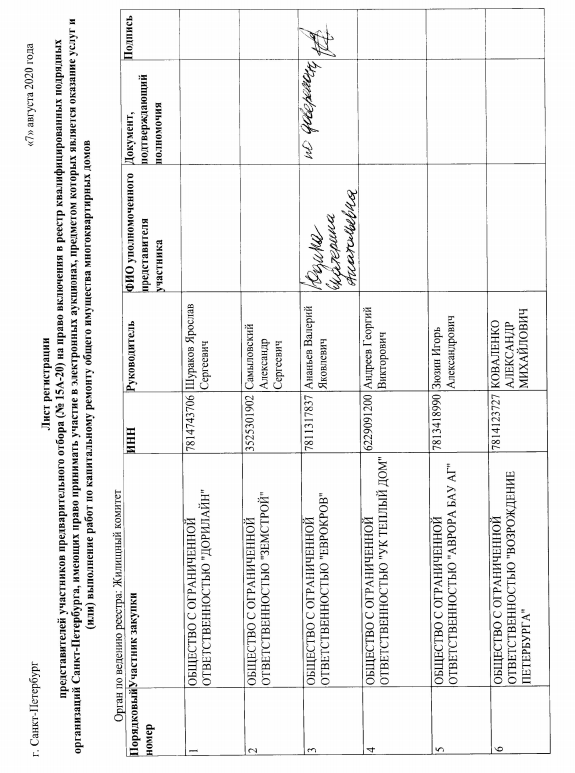 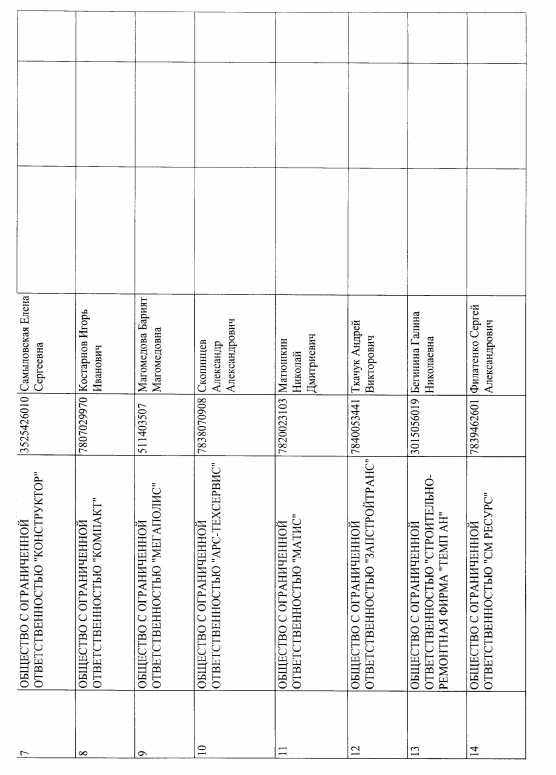 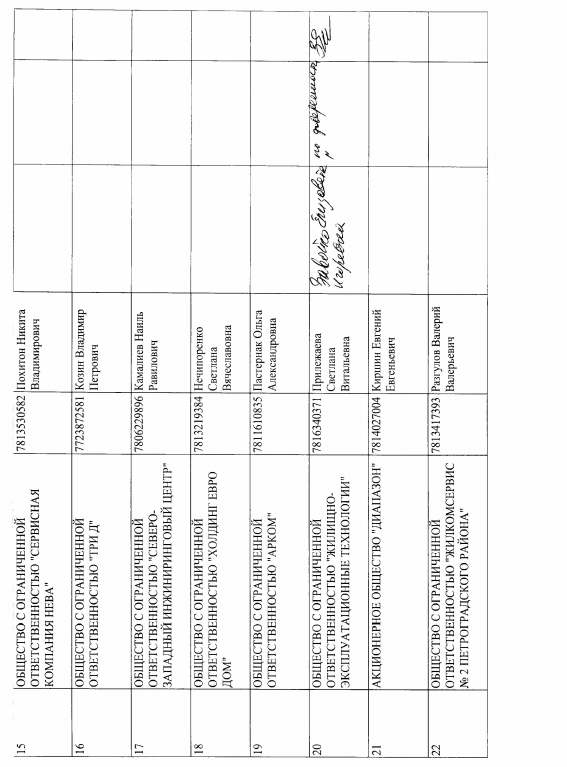 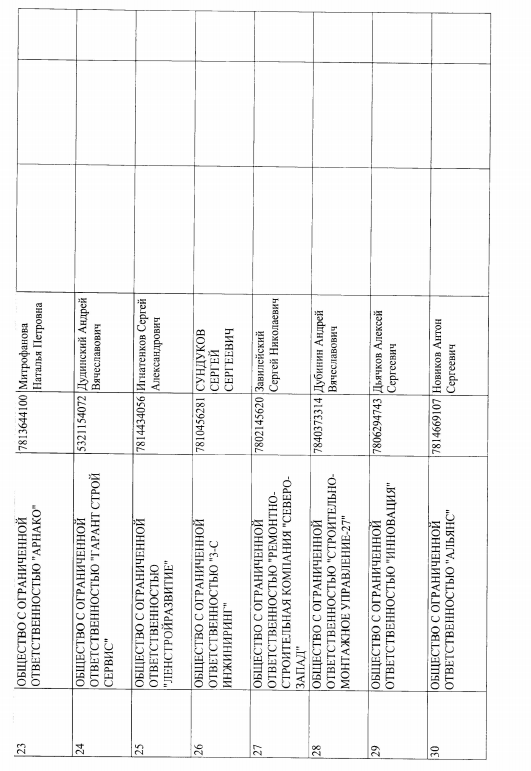 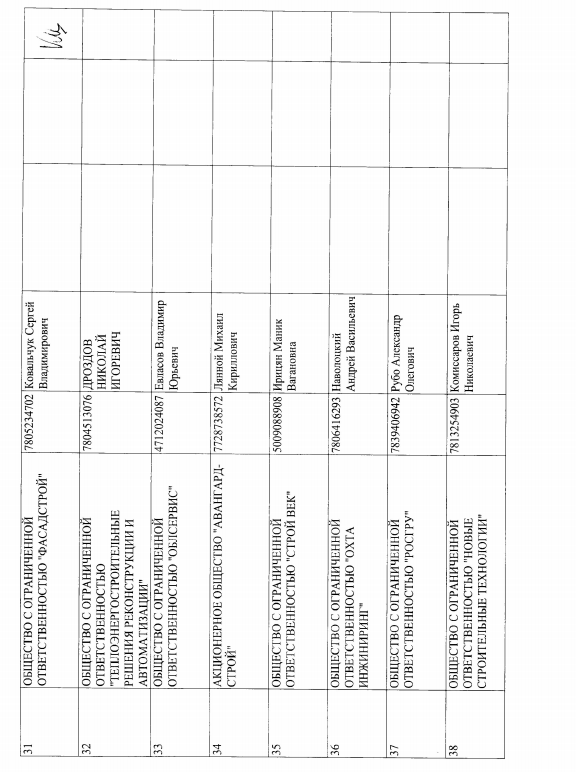 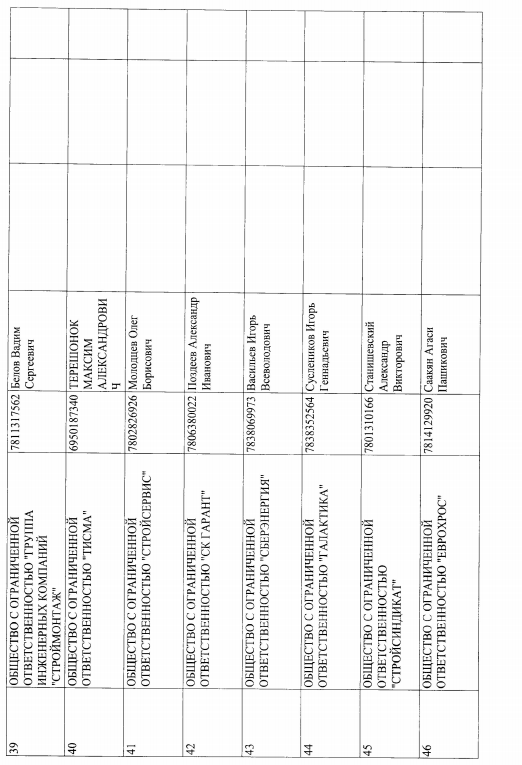 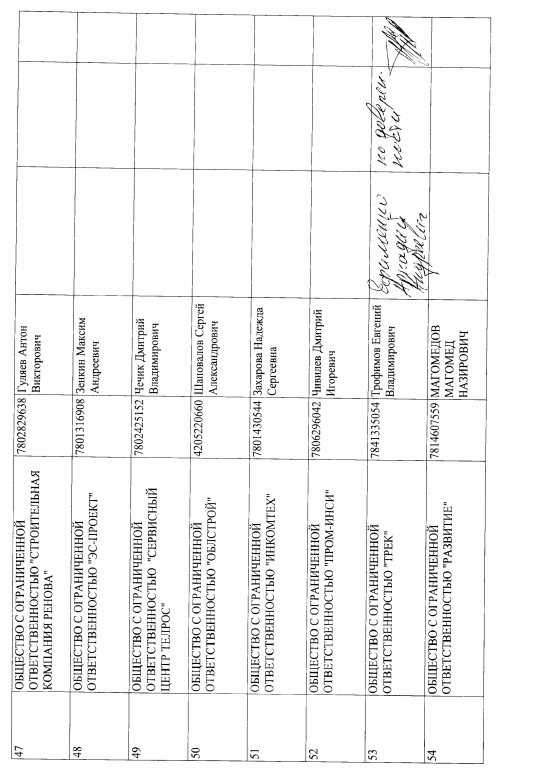 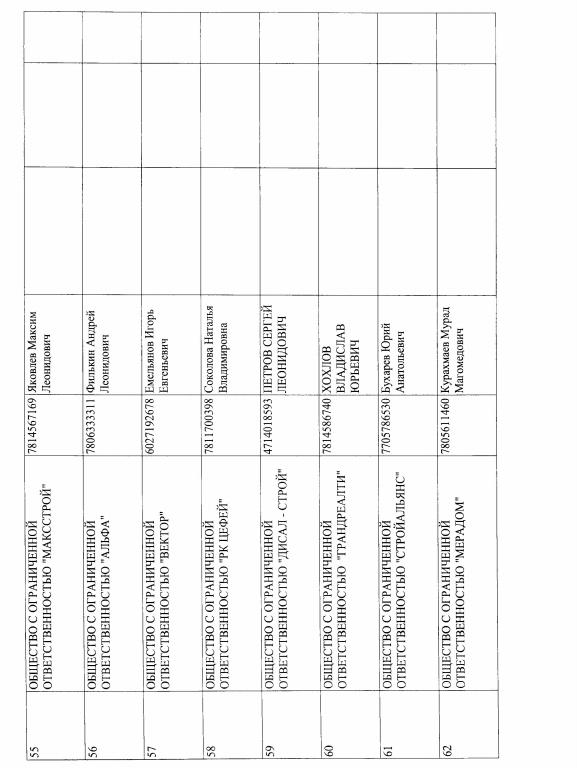 Председатель комиссии:Шарлаев Сергей Борисович- первый заместитель председателя Жилищного комитетаЗаместитель председателя комиссии:Шаталов Владимир Петрович- начальник Управления капитального ремонта Жилищного комитетаЗаместитель председателя комиссии:Ендакова Ирина Федоровна- начальник Отдела обеспечения закупок и учета имущества Жилищного комитетаЧлены комиссии:Григорьев Сергей Алексеевичотсутствовал- начальник Отдела благоустройства администрации Центрального района Санкт-ПетербургаРоженко Олеся Олеговна- главный специалист отдела организации и проведения торгов некоммерческой организации «Фонд - региональный оператор капитального ремонта общего имущества в многоквартирных домах»Крылов Иван Валерьевич - начальник отдела организации и проведения торгов некоммерческой организации «Фонд - региональный оператор капитального ремонта общего имущества            в многоквартирных домах»Шипулин Владимир Викторович- заместитель начальника отдела подготовки капитального ремонта некоммерческой организации «Фонд - региональный оператор капитального ремонта общего имущества в многоквартирных домах»Саханенко Юлия Николаевна - специалист отдела формирования адресных программ по капитальному ремонту некоммерческой организации «Фонд - региональный оператор капитального ремонта общего имущества в многоквартирных домах»Смольняков Александр Петрович отсутствовалКалинин Вадим Вячеславовичотсутствовал- генеральный директор общества с ограниченной ответственностью «Жилкомсервис №2 Московского района», член Общественного совета при Жилищном комитете- заместитель председателя региональной общественной организации «Объединение Советов многоквартирных домов»Секретарь комиссии:  Андреева Марина Леонидовна- главный специалист Отдела обеспечения закупок и учета имущества Жилищного комитета№ заявкинаименование (для юридического лица)/ фамилия, имя, отчество (при наличии) (для физического лица, зарегистрированного в качестве индивидуального предпринимателя)адрес юридического лицаэлектронный адресидентификационный номер налогоплательщика каждого участника предварительного отбораналичие информации и документов, предусмотренных документацией о проведении предварительного отбора1ОБЩЕСТВО С ОГРАНИЧЕННОЙ ОТВЕТСТВЕННОСТЬЮ "ДОРИЛАЙН"190020, Г САНКТ-ПЕТЕРБУРГ, УЛ БУМАЖНАЯ, ДОМ 9, КОРПУС 1 ЛИТЕР А, ОФИС  506llcdorilain@gmail.com7814743706+2ОБЩЕСТВО С ОГРАНИЧЕННОЙ ОТВЕТСТВЕННОСТЬЮ "ЗЕМСТРОЙ"160000, ОБЛ ВОЛОГОДСКАЯ, Г ВОЛОГДА, НАБ 6 АРМИИ, ДОМ 67, ПОМЕЩЕНИЕ 1zemstroi35@mail.ru3525301902+/-3ОБЩЕСТВО С ОГРАНИЧЕННОЙ ОТВЕТСТВЕННОСТЬЮ "ЕВРОКРОВ"192076, Г САНКТ-ПЕТЕРБУРГ, ПР-КТ РЫБАЦКИЙ, ДОМ 18, КОРПУС 2 ЛИТЕР А, ПОМЕЩЕНИЕ 102-Н, ОФИС 2info@ekspb.ru7811317837+/-4ОБЩЕСТВО С ОГРАНИЧЕННОЙ ОТВЕТСТВЕННОСТЬЮ "УК ТЕПЛЫЙ ДОМ"390043, ОБЛ РЯЗАНСКАЯ, Г РЯЗАНЬ, ПРОЕЗД ШАБУЛИНА, ДОМ 5, ЛИТЕРА В, КАБИНЕТ 2teply_dom18@mail.ru6229091200+/-5ОБЩЕСТВО С ОГРАНИЧЕННОЙ ОТВЕТСТВЕННОСТЬЮ "АВРОРА БАУ АГ"199034, Г САНКТ-ПЕТЕРБУРГ, ПР-КТ БОЛЬШОЙ В.О., ДОМ 18, ЛИТЕР А, ЧАСТЬ ПОМ 71-Нoffice@aurorabau.ru7813418990+/-6ОБЩЕСТВО С ОГРАНИЧЕННОЙ ОТВЕТСТВЕННОСТЬЮ "ВОЗРОЖДЕНИЕ ПЕТЕРБУРГА"197110, Г САНКТ-ПЕТЕРБУРГ, УЛ БОЛЬШАЯ ЗЕЛЕНИНА, ДОМ 24СТР1, ПОМЕЩЕНИЕ 146-Нvp-tender19@yandex.ru7814123727+/-7ОБЩЕСТВО С ОГРАНИЧЕННОЙ ОТВЕТСТВЕННОСТЬЮ "КОНСТРУКТОР"160000, ОБЛ ВОЛОГОДСКАЯ, Г ВОЛОГДА, НАБ 6 АРМИИ, ДОМ 65, ПОМЕЩЕНИЕ 1constructorvo@gmail.com3525426010+/-8ОБЩЕСТВО С ОГРАНИЧЕННОЙ ОТВЕТСТВЕННОСТЬЮ "КОМПАКТ"198320, Г САНКТ-ПЕТЕРБУРГ, Г КРАСНОЕ СЕЛО, УЛ СПИРИНА, 16, 2, 92kompact@yandex.ru7807029970+/-9ОБЩЕСТВО С ОГРАНИЧЕННОЙ ОТВЕТСТВЕННОСТЬЮ "МЕГАПОЛИС"367000, РЕСП ДАГЕСТАН, Г МАХАЧКАЛА, ПР-КТ ИМАМА ШАМИЛЯ, ДОМ 85, КВАРТИРА 18gc_05@bk.ru511403507+/-10ОБЩЕСТВО С ОГРАНИЧЕННОЙ ОТВЕТСТВЕННОСТЬЮ "АРС-ТЕХСЕРВИС"198152, Г САНКТ-ПЕТЕРБУРГ, УЛ КРАСНОПУТИЛОВСКАЯ, ДОМ 14/12, ЛИТЕР А, ПОМЕЩЕНИЕ 22-Н, ОФИС 5vlpkss@yandex.ru7838070908+/-11ОБЩЕСТВО С ОГРАНИЧЕННОЙ ОТВЕТСТВЕННОСТЬЮ "МАТИС"191119, Г САНКТ-ПЕТЕРБУРГ, УЛ ДНЕПРОПЕТРОВСКАЯ, 13, ЛИТЕР А, ПОМЕЩ. 1-Нmatis-spb@yandex.ru7820023103+12ОБЩЕСТВО С ОГРАНИЧЕННОЙ ОТВЕТСТВЕННОСТЬЮ "ЗАПСТРОЙТРАНС"197022, Г САНКТ-ПЕТЕРБУРГ, УЛ ИНСТРУМЕНТАЛЬНАЯ, ДОМ 3, ЛИТЕР Б, ПОМЕЩЕНИЕ 1Н, КОМН.414zts_1@mail.ru7840053441+13ОБЩЕСТВО С ОГРАНИЧЕННОЙ ОТВЕТСТВЕННОСТЬЮ "СТРОИТЕЛЬНО-РЕМОНТНАЯ ФИРМА "ТЕМП АН"414018, ОБЛ АСТРАХАНСКАЯ, Г АСТРАХАНЬ, УЛ АДМИРАЛА НАХИМОВА, ДОМ 52, КОРПУС 2, КВАРТИРА 21temp_an@mail.ru3015056019+14ОБЩЕСТВО С ОГРАНИЧЕННОЙ ОТВЕТСТВЕННОСТЬЮ "СМ РЕСУРС"190121, Г САНКТ-ПЕТЕРБУРГ, УЛ ЛАБУТИНА, ДОМ 30, ЛИТЕР А, КВАРТИРА 2filatenko99@mail.ru, smresurs2012@mail.ru7839462601+15ОБЩЕСТВО С ОГРАНИЧЕННОЙ ОТВЕТСТВЕННОСТЬЮ "СЕРВИСНАЯ КОМПАНИЯ НЕВА"190005, Г САНКТ-ПЕТЕРБУРГ78, ПР-КТ ИЗМАЙЛОВСКИЙ, ДОМ 18, ЛИТЕР Д, ПОМЕЩЕНИЕ24Н ОФИС 15pokhiton25@mail.ru, sk_neva@bk.ru7813530582+16ОБЩЕСТВО С ОГРАНИЧЕННОЙ ОТВЕТСТВЕННОСТЬЮ "ТРИ Д"125424, Г МОСКВА, Ш ВОЛОКОЛАМСКОЕ, ДОМ 108, Э ЦОКОЛЬ ПОМ VIII К 4 ОФ 47mail@company3d.ru, 3-d-10@mail.ru7723872581+17ОБЩЕСТВО С ОГРАНИЧЕННОЙ ОТВЕТСТВЕННОСТЬЮ "СЕВЕРО-ЗАПАДНЫЙ ИНЖИНИРИНГОВЫЙ ЦЕНТР"190005, Г САНКТ-ПЕТЕРБУРГ, ПР-КТ ИЗМАЙЛОВСКИЙ, ДОМ 31, ЛИТЕР А, ПОМЕЩЕНИЕ 6-Н ОФИС 6jilka2@mail.ru7806229896+18ОБЩЕСТВО С ОГРАНИЧЕННОЙ ОТВЕТСТВЕННОСТЬЮ "ХОЛДИНГ ЕВРО ДОМ"199106, Г САНКТ-ПЕТЕРБУРГ, ПР-КТ БОЛЬШОЙ В.О., ДОМ 84, ЛИТЕР А, ПОМЕЩЕНИЕ 22Нinfo@holdingeurodom.ru7813219384+19ОБЩЕСТВО С ОГРАНИЧЕННОЙ ОТВЕТСТВЕННОСТЬЮ "АРКОМ"193232, Г САНКТ-ПЕТЕРБУРГ, ПР-КТ БОЛЬШЕВИКОВ, ДОМ 24, КОРПУС 1, ПОМЕЩЕНИЕ 9Нstrogon@yandex.ru, shagov-1978@mail.ru7811610835+/-20ОБЩЕСТВО С ОГРАНИЧЕННОЙ ОТВЕТСТВЕННОСТЬЮ "ЖИЛИЩНО-ЭКСПЛУАТАЦИОННЫЕ ТЕХНОЛОГИИ"192071, Г САНКТ-ПЕТЕРБУРГ, УЛ БУХАРЕСТСКАЯ, ДОМ 31, КОРПУС 1 ЛИТЕР А, ПОМЕЩЕНИЕ 17Нheuspb@mail.ru, heu-spb@yandex.ru7816340371+/-21АКЦИОНЕРНОЕ ОБЩЕСТВО "ДИАПАЗОН"199034, Г САНКТ-ПЕТЕРБУРГ, ЛИНИЯ 16-Я В.О., ДОМ 7, ЛИТЕР Б, ПОМЕЩЕНИЕ 8302zaodiapazon@mail.ru7814027004+22ОБЩЕСТВО С ОГРАНИЧЕННОЙ ОТВЕТСТВЕННОСТЬЮ "ЖИЛКОМСЕРВИС № 2 ПЕТРОГРАДСКОГО РАЙОНА"197101, Г САНКТ-ПЕТЕРБУРГ, УЛ БОЛЬШАЯ МОНЕТНАЯ, 11, gks2petr@yandex.ru7813417393+23ОБЩЕСТВО С ОГРАНИЧЕННОЙ ОТВЕТСТВЕННОСТЬЮ "АРНАКО"197022, Г САНКТ-ПЕТЕРБУРГ, УЛ ИНСТРУМЕНТАЛЬНАЯ, ДОМ 3, ЛИТЕР Б, ЧАСТЬ ПОМ. 1Н (КОМН. 288)arnako@bk.ru7813644100+24ОБЩЕСТВО С ОГРАНИЧЕННОЙ ОТВЕТСТВЕННОСТЬЮ "ГАРАНТ СТРОЙ СЕРВИС"196105, Г САНКТ-ПЕТЕРБУРГ, УЛ СЕВАСТЬЯНОВА, 12, 5andrey-dab@mail.ru5321154072+25ОБЩЕСТВО С ОГРАНИЧЕННОЙ ОТВЕТСТВЕННОСТЬЮ "ЛЕНСТРОЙРАЗВИТИЕ"197343, Г САНКТ-ПЕТЕРБУРГ, УЛ ОМСКАЯ, 17, ЛИТ.А, ПОМ. 9-НGob2003@mail.ru7814434056+26ОБЩЕСТВО С ОГРАНИЧЕННОЙ ОТВЕТСТВЕННОСТЬЮ "3-С ИНЖИНИРИНГ"192019, Г САНКТ-ПЕТЕРБУРГ, УЛ ГЛИНЯНАЯ, ДОМ 5, ОФИС 212, 213office@3s.spb.ru7810456281+27ОБЩЕСТВО С ОГРАНИЧЕННОЙ ОТВЕТСТВЕННОСТЬЮ "РЕМОНТНО-СТРОИТЕЛЬНАЯ КОМПАНИЯ "СЕВЕРО-ЗАПАД"188643, ОБЛ ЛЕНИНГРАДСКАЯ, Г ВСЕВОЛОЖСК, УЛ ГОГОЛЯ, 7, ЛИТЕР А, ПОМЕЩЕНИЕ 6Нserg.zav@mail.ru7802145620+28ОБЩЕСТВО С ОГРАНИЧЕННОЙ ОТВЕТСТВЕННОСТЬЮ "СТРОИТЕЛЬНО-МОНТАЖНОЕ УПРАВЛЕНИЕ-27"191040, Г САНКТ-ПЕТЕРБУРГ, ПР-КТ ЛИГОВСКИЙ, ДОМ 74, ЛИТЕР А, ОФИС 4289219364692@mail.ru7840373314+29ОБЩЕСТВО С ОГРАНИЧЕННОЙ ОТВЕТСТВЕННОСТЬЮ "ИННОВАЦИЯ"195298, Г САНКТ-ПЕТЕРБУРГ, ПР-КТ КОСЫГИНА, ДОМ 31, КОРПУС 2, ПОМЕЩЕНИЕ 3-Нelenabashlykova86@mail.ru7806294743+30ОБЩЕСТВО С ОГРАНИЧЕННОЙ ОТВЕТСТВЕННОСТЬЮ "АЛЬЯНС"197372, Г САНКТ-ПЕТЕРБУРГ78, ПР-КТ КОМЕНДАНТСКИЙ, ДОМ 30, КОРПУС 1, ЛИТЕР А,  ПОМЕЩЕНИЕ 18-Нnovanton82@mail.ru7814669107+31ОБЩЕСТВО С ОГРАНИЧЕННОЙ ОТВЕТСТВЕННОСТЬЮ "ФАСАДСТРОЙ"198205, Г САНКТ-ПЕТЕРБУРГ, УЛ РАБОЧАЯ (СТАРО-ПАНОВО), 3, ЛИТ.Д,fasadstroy_spb@mail.ru7805234702+32ОБЩЕСТВО С ОГРАНИЧЕННОЙ ОТВЕТСТВЕННОСТЬЮ "ТЕПЛОЭНЕРГОСТРОИТЕЛЬНЫЕ РЕШЕНИЯ РЕКОНСТРУКЦИИ И АВТОМАТИЗАЦИИ"190031, Г САНКТ-ПЕТЕРБУРГ, ПЕР СПАССКИЙ, ДОМ 14/35, ЛИТЕРА А, ПОМЕЩЕНИЕ 22Н ПОМ. А400terra1spb@gmail.com7804513076+33ОБЩЕСТВО С ОГРАНИЧЕННОЙ ОТВЕТСТВЕННОСТЬЮ "ОБЛСЕРВИС"188731, ОБЛ ЛЕНИНГРАДСКАЯ, Р-Н ПРИОЗЕРСКИЙ, П СОСНОВО, УЛ МЕХАНИЗАТОРОВ, ДОМ 11, ОФИС 3,3sosnovo_tvel@mail.ru4712024087+/-34АКЦИОНЕРНОЕ ОБЩЕСТВО "АВАНГАРД-СТРОЙ"109147, Г МОСКВА, УЛ ВОРОНЦОВСКАЯ, ДОМ 19Б, Э/ПОМ/К/ОФ 1/I/1B/132262008@gmail.com7728738572+/-35ОБЩЕСТВО С ОГРАНИЧЕННОЙ ОТВЕТСТВЕННОСТЬЮ "СТРОЙ ВЕК"142001, ОБЛ МОСКОВСКАЯ, Г ДОМОДЕДОВО, УЛ ЭНЕРГЕТИКОВ (СЕВЕРНЫЙ МКР.), 7 А, 7vek-2013@bk.ru5009088908+/-36ОБЩЕСТВО С ОГРАНИЧЕННОЙ ОТВЕТСТВЕННОСТЬЮ "ОХТА ИНЖИНИРИНГ"190103, Г САНКТ-ПЕТЕРБУРГ, УЛ ДРОВЯНАЯ, ДОМ 6/26, ЛИТЕР А, ОФИС 2gzstroi@mail.ru7806416293+/-37ОБЩЕСТВО С ОГРАНИЧЕННОЙ ОТВЕТСТВЕННОСТЬЮ "РОСГРУ"192286, Г САНКТ-ПЕТЕРБУРГ, ПР-КТ СЛАВЫ, ДОМ 51, ЛИТЕР А, ПОМЕЩЕНИЕ 109-Н, ОФИС 3rosgru@mail.ru7839406942+/-38ОБЩЕСТВО С ОГРАНИЧЕННОЙ ОТВЕТСТВЕННОСТЬЮ "НОВЫЕ СТРОИТЕЛЬНЫЕ ТЕХНОЛОГИИ"197101, Г САНКТ-ПЕТЕРБУРГ, УЛ МИРА, ДОМ 9, ЛИТЕР А, ПОМЕЩЕНИЕ 12-Нnctkomissarov@mail.ru7813254903+39ОБЩЕСТВО С ОГРАНИЧЕННОЙ ОТВЕТСТВЕННОСТЬЮ "ГРУППА ИНЖЕНЕРНЫХ КОМПАНИЙ "СТРОЙМОНТАЖ"196084, Г САНКТ-ПЕТЕРБУРГ, УЛ СМОЛЕНСКАЯ, ДОМ 33, ЛИТЕР В, ПОМЕЩЕНИЕ 11-27495689@mail.ru, 3167091@mail.ru7811317562+40ОБЩЕСТВО С ОГРАНИЧЕННОЙ ОТВЕТСТВЕННОСТЬЮ "ТИСМА"170100, ОБЛ ТВЕРСКАЯ, Г ТВЕРЬ, УЛ МОСКОВСКАЯ, ДОМ 1, ПОМЕЩЕНИЕ XLII4opKordon@inmessage.ru6950187340+/-41ОБЩЕСТВО С ОГРАНИЧЕННОЙ ОТВЕТСТВЕННОСТЬЮ "СТРОЙСЕРВИС"197022, Г САНКТ-ПЕТЕРБУРГ, УЛ ИНСТРУМЕНТАЛЬНАЯ, ДОМ 3, ЛИТЕР Б, Ч.П. 1-Н Ч.П. 667st-serv2013@mail.ru7802826926+42ОБЩЕСТВО С ОГРАНИЧЕННОЙ ОТВЕТСТВЕННОСТЬЮ "СК ГАРАНТ"195112, Г САНКТ-ПЕТЕРБУРГ, ПЕР ПЕРЕВОЗНЫЙ, ДОМ 19, КОРПУС 1 ЛИТЕР А, ПОМЕЩЕНИЕ 2-Н ОФИС 8apozdeevv@mail.ru7806380022+43ОБЩЕСТВО С ОГРАНИЧЕННОЙ ОТВЕТСТВЕННОСТЬЮ "СБЕРЭНЕРГИЯ"196084, Г САНКТ-ПЕТЕРБУРГ, ПР-КТ МОСКОВСКИЙ, ДОМ 105-107, ЛИТЕР А, ПОМЕЩЕНИЕ 5-Н ОФИС 304baden101@mail.ru7838069973+/-44ОБЩЕСТВО С ОГРАНИЧЕННОЙ ОТВЕТСТВЕННОСТЬЮ "ГАЛАКТИКА"198096, Г САНКТ-ПЕТЕРБУРГ, УЛ ЧЕРВОННОГО КАЗАЧЕСТВА, ДОМ 26, КВАРТИРА 50chichkan.stanislav@gmai.com7838352564+45ОБЩЕСТВО С ОГРАНИЧЕННОЙ ОТВЕТСТВЕННОСТЬЮ "СТРОЙСИНДИКАТ"199178, Г САНКТ-ПЕТЕРБУРГ, НАБ РЕКИ СМОЛЕНКИ, ДОМ 5-7, ЛИТЕР А, ПОМЕЩЕНИЕ 1-Н ОФ. 321stroysindikat@list.ru7801310166+/-46ОБЩЕСТВО С ОГРАНИЧЕННОЙ ОТВЕТСТВЕННОСТЬЮ "ЕВРОХРОС"198207, Г САНКТ-ПЕТЕРБУРГ, ПР-КТ ЛЕНИНСКИЙ, ДОМ 114, ЛИТЕР А, ПОМ/КОМ 229Н/2evrohros@mail.ru7814129920+/-47ОБЩЕСТВО С ОГРАНИЧЕННОЙ ОТВЕТСТВЕННОСТЬЮ "СТРОИТЕЛЬНАЯ КОМПАНИЯ РЕНОВА"194291, Г САНКТ-ПЕТЕРБУРГ, УЛ САНТЬЯГО-ДЕ-КУБА, ДОМ 4, КОРПУС 1 ЛИТЕР А, ПОМ.  24-Н, РАБ. М. 6info@sk-renova.ru7802829638+/-48ОБЩЕСТВО С ОГРАНИЧЕННОЙ ОТВЕТСТВЕННОСТЬЮ "ЭС-ПРОЕКТ"199106, Г САНКТ-ПЕТЕРБУРГ, ЛИНИЯ 22-Я В.О., ДОМ 3, КОРПУС  5 ЛИТЕР Е, ПОМЕЩЕНИЕ 1Н, КОМНАТА 13n.putenko@eseng.ru7801316908+49ОБЩЕСТВО С ОГРАНИЧЕННОЙ ОТВЕТСТВЕННОСТЬЮ  "СЕРВИСНЫЙ ЦЕНТР ТЕЛРОС"194156, Г САНКТ-ПЕТЕРБУРГ, ПР-КТ БОЛЬШОЙ САМПСОНИЕВСКИЙ, ДОМ 87, ЛИТЕР А, КАБИНЕТ 63chechik@telros.ru7802425152+/-50ОБЩЕСТВО С ОГРАНИЧЕННОЙ ОТВЕТСТВЕННОСТЬЮ "ОБЛСТРОЙ"650040, ОБЛ КЕМЕРОВСКАЯ ОБЛАСТЬ - КУЗБАСС, Г КЕМЕРОВО, УЛ ЮРИЯ ДВУЖИЛЬНОГО, СТР 9, ОФИС 206oblstroi_42@mail.ru4205220660+/-51ОБЩЕСТВО С ОГРАНИЧЕННОЙ ОТВЕТСТВЕННОСТЬЮ "ИНКОМТЕХ"190103, Г САНКТ-ПЕТЕРБУРГ, УЛ 8-Я КРАСНОАРМЕЙСКАЯ, ДОМ 6, ЛИТЕР А, ПОМ. 2-Н ОФИС 1n.zakharova@corpstroi.com7801430544+/-52ОБЩЕСТВО С ОГРАНИЧЕННОЙ ОТВЕТСТВЕННОСТЬЮ "ПРОМ-ИНСИ"195112, Г САНКТ-ПЕТЕРБУРГ, ПР-КТ УТКИН, ДОМ 13, КОРПУС 1, ОФИС 10PRomiN181@mail.ru7806296042+53ОБЩЕСТВО С ОГРАНИЧЕННОЙ ОТВЕТСТВЕННОСТЬЮ "ТРЕК"192019, Г САНКТ-ПЕТЕРБУРГ, УЛ ПРОФЕССОРА КАЧАЛОВА, ДОМ 11, ЛИТЕР А, ПОМЕЩЕНИЕ 32 ОФИС 421trek000@mail.ru7841335054+54ОБЩЕСТВО С ОГРАНИЧЕННОЙ ОТВЕТСТВЕННОСТЬЮ "РАЗВИТИЕ"197082, Г САНКТ-ПЕТЕРБУРГ, УЛ ТУРИСТСКАЯ, ДОМ 30, КОРПУС 2 ЛИТЕР А, ПОМ/ОФИС 126-Н/126 Р.М. №2Вgazun666@gmail.com7814607559+55ОБЩЕСТВО С ОГРАНИЧЕННОЙ ОТВЕТСТВЕННОСТЬЮ "МАКССТРОЙ"197375, Г САНКТ-ПЕТЕРБУРГ, ПР-КТ НОВОКОЛОМЯЖСКИЙ, 4, maksstroyspb@mail.ru7814567169+/-56ОБЩЕСТВО С ОГРАНИЧЕННОЙ ОТВЕТСТВЕННОСТЬЮ "АЛЬФА"195176, Г САНКТ-ПЕТЕРБУРГ, УЛ АПРЕЛЬСКАЯ, ДОМ 5, КВАРТИРА 16rskalfa@gmail.com7806333311+57ОБЩЕСТВО С ОГРАНИЧЕННОЙ ОТВЕТСТВЕННОСТЬЮ "ВЕКТОР"000000, УЛ БУХАРЕСТСКАЯ, ДОМ 1, ЛИТЕР А, ПОМЕЩЕНИЕ 56Н-10 ОФ.607(II)vektor.9517534016@gmail.com6027192678+/-58ОБЩЕСТВО С ОГРАНИЧЕННОЙ ОТВЕТСТВЕННОСТЬЮ "РК ЦЕФЕЙ"192012, Г САНКТ-ПЕТЕРБУРГ, ПР-КТ ОБУХОВСКОЙ ОБОРОНЫ, ДОМ 287, КОРПУС 2 ЛИТЕР А, ОФИС 1impera03@mail.ru7811700398+59ОБЩЕСТВО С ОГРАНИЧЕННОЙ ОТВЕТСТВЕННОСТЬЮ "ДИСАЛ - СТРОЙ"188544, ОБЛ ЛЕНИНГРАДСКАЯ, Г СОСНОВЫЙ БОР, УЛ СОЛНЕЧНАЯ, ДОМ 28, КОРП/ПОМ А/9disal-stroy@mail.ru4714018593+60ОБЩЕСТВО С ОГРАНИЧЕННОЙ ОТВЕТСТВЕННОСТЬЮ  "ГРАНДРЕАЛТИ"197349, Г САНКТ-ПЕТЕРБУРГ, УЛ АВТОБУСНАЯ, ДОМ 5, ЛИТЕР Б, ПОМЕЩЕНИЕ 102vladrsk@yandex.ru7814586740+/-61ОБЩЕСТВО С ОГРАНИЧЕННОЙ ОТВЕТСТВЕННОСТЬЮ "СТРОЙАЛЬЯНС"197198, Г САНКТ-ПЕТЕРБУРГ, УЛ БОЛЬШАЯ ПУШКАРСКАЯ, ДОМ 20, ЛИТЕР А, ОФИС 5-408, ПОМ. Ч.120-Нinfo@stroialians.com7705786530+/-62ОБЩЕСТВО С ОГРАНИЧЕННОЙ ОТВЕТСТВЕННОСТЬЮ "МЕРАДОМ"198099, Г САНКТ-ПЕТЕРБУРГ, ПР-КТ КИМА, ДОМ 4, ЛИТЕР А 3Н, ОФИС 43meradomspb@mail.ru7805611460+/-Уровень ответственности члена саморегулируемой организации                       в соответствии с ч. 13 ст. 55.16 Градостроительного кодекса Российской ФедерацииСовокупная стоимость ранее оказанных услуг и (или) выполненных работ по контрактам и (или) договорам 1 (не превышает 60 млн. рублей)не менее 5 999 999,99 руб.2 (не превышает 500 млн. рублей)не менее 49 999 999,99 руб.3 (не превышает 3 млрд. рублей)не менее 299 999 999,99 руб.4 (не превышает 10 млрд. рублей) не менее 999 999 999,99 руб.5 (составляет 10 млрд. рублей и более)не менее 1 млрд. руб.№ п/п№ заявкиНаименование участникаПредельный размер обязательств по договорам строительного подряда, заключаемым с использованием конкурентных способов заключения договоров, в соответствии с которым участником предвари-тельного отбора как членом саморегулируемой организации, основанной на членстве лиц, осуществляющих строительство, внесен взнос  в компенсационный фонд обеспечения договорных обяза-тельств, сформированный в соответствии с частью 2 статьи 55.16 ГрК РФ,  руб.11ОБЩЕСТВО С ОГРАНИЧЕННОЙ ОТВЕТСТВЕННОСТЬЮ "ДОРИЛАЙН"60 млн.211ОБЩЕСТВО С ОГРАНИЧЕННОЙ ОТВЕТСТВЕННОСТЬЮ "МАТИС"500 млн.312ОБЩЕСТВО С ОГРАНИЧЕННОЙ ОТВЕТСТВЕННОСТЬЮ "ЗАПСТРОЙТРАНС"60 млн.413ОБЩЕСТВО С ОГРАНИЧЕННОЙ ОТВЕТСТВЕННОСТЬЮ "СТРОИТЕЛЬНО-РЕМОНТНАЯ ФИРМА "ТЕМП АН"60 млн.514ОБЩЕСТВО С ОГРАНИЧЕННОЙ ОТВЕТСТВЕННОСТЬЮ "СМ РЕСУРС"60 млн.615ОБЩЕСТВО С ОГРАНИЧЕННОЙ ОТВЕТСТВЕННОСТЬЮ "СЕРВИСНАЯ КОМПАНИЯ НЕВА"60 млн.716ОБЩЕСТВО С ОГРАНИЧЕННОЙ ОТВЕТСТВЕННОСТЬЮ "ТРИ Д"500 млн.817ОБЩЕСТВО С ОГРАНИЧЕННОЙ ОТВЕТСТВЕННОСТЬЮ "СЕВЕРО-ЗАПАДНЫЙ ИНЖИНИРИНГОВЫЙ ЦЕНТР"60 млн.918ОБЩЕСТВО С ОГРАНИЧЕННОЙ ОТВЕТСТВЕННОСТЬЮ "ХОЛДИНГ ЕВРО ДОМ"3 млрд.1021АКЦИОНЕРНОЕ ОБЩЕСТВО "ДИАПАЗОН"500 млн.1122ОБЩЕСТВО С ОГРАНИЧЕННОЙ ОТВЕТСТВЕННОСТЬЮ "ЖИЛКОМСЕРВИС № 2 ПЕТРОГРАДСКОГО РАЙОНА"60 млн.1223ОБЩЕСТВО С ОГРАНИЧЕННОЙ ОТВЕТСТВЕННОСТЬЮ "АРНАКО"60 млн.1324ОБЩЕСТВО С ОГРАНИЧЕННОЙ ОТВЕТСТВЕННОСТЬЮ "ГАРАНТ СТРОЙ СЕРВИС"60 млн.1425ОБЩЕСТВО С ОГРАНИЧЕННОЙ ОТВЕТСТВЕННОСТЬЮ "ЛЕНСТРОЙРАЗВИТИЕ"60 млн.1526ОБЩЕСТВО С ОГРАНИЧЕННОЙ ОТВЕТСТВЕННОСТЬЮ "3-С ИНЖИНИРИНГ"60 млн.1627ОБЩЕСТВО С ОГРАНИЧЕННОЙ ОТВЕТСТВЕННОСТЬЮ "РЕМОНТНО-СТРОИТЕЛЬНАЯ КОМПАНИЯ "СЕВЕРО-ЗАПАД"60 млн.1728ОБЩЕСТВО С ОГРАНИЧЕННОЙ ОТВЕТСТВЕННОСТЬЮ "СТРОИТЕЛЬНО-МОНТАЖНОЕ УПРАВЛЕНИЕ-27"60 млн.1829ОБЩЕСТВО С ОГРАНИЧЕННОЙ ОТВЕТСТВЕННОСТЬЮ "ИННОВАЦИЯ"60 млн.1930ОБЩЕСТВО С ОГРАНИЧЕННОЙ ОТВЕТСТВЕННОСТЬЮ "АЛЬЯНС"60 млн.2031ОБЩЕСТВО С ОГРАНИЧЕННОЙ ОТВЕТСТВЕННОСТЬЮ "ФАСАДСТРОЙ"500 млн.2132ОБЩЕСТВО С ОГРАНИЧЕННОЙ ОТВЕТСТВЕННОСТЬЮ "ТЕПЛОЭНЕРГОСТРОИТЕЛЬНЫЕ РЕШЕНИЯ РЕКОНСТРУКЦИИ И АВТОМАТИЗАЦИИ"60 млн.2238ОБЩЕСТВО С ОГРАНИЧЕННОЙ ОТВЕТСТВЕННОСТЬЮ "НОВЫЕ СТРОИТЕЛЬНЫЕ ТЕХНОЛОГИИ"60 млн.2339ОБЩЕСТВО С ОГРАНИЧЕННОЙ ОТВЕТСТВЕННОСТЬЮ "ГРУППА ИНЖЕНЕРНЫХ КОМПАНИЙ "СТРОЙМОНТАЖ"60 млн.2441ОБЩЕСТВО С ОГРАНИЧЕННОЙ ОТВЕТСТВЕННОСТЬЮ "СТРОЙСЕРВИС"60 млн.2542ОБЩЕСТВО С ОГРАНИЧЕННОЙ ОТВЕТСТВЕННОСТЬЮ "СК ГАРАНТ"500 млн.2644ОБЩЕСТВО С ОГРАНИЧЕННОЙ ОТВЕТСТВЕННОСТЬЮ "ГАЛАКТИКА"60 млн.2748ОБЩЕСТВО С ОГРАНИЧЕННОЙ ОТВЕТСТВЕННОСТЬЮ "ЭС-ПРОЕКТ"60 млн.2852ОБЩЕСТВО С ОГРАНИЧЕННОЙ ОТВЕТСТВЕННОСТЬЮ "ПРОМ-ИНСИ"60 млн.2953ОБЩЕСТВО С ОГРАНИЧЕННОЙ ОТВЕТСТВЕННОСТЬЮ "ТРЕК"60 млн.3054ОБЩЕСТВО С ОГРАНИЧЕННОЙ ОТВЕТСТВЕННОСТЬЮ "РАЗВИТИЕ"60 млн.3156ОБЩЕСТВО С ОГРАНИЧЕННОЙ ОТВЕТСТВЕННОСТЬЮ "АЛЬФА"60 млн.3258ОБЩЕСТВО С ОГРАНИЧЕННОЙ ОТВЕТСТВЕННОСТЬЮ "РК ЦЕФЕЙ"500 млн.3359ОБЩЕСТВО С ОГРАНИЧЕННОЙ ОТВЕТСТВЕННОСТЬЮ "ДИСАЛ - СТРОЙ"500 млн.Не соответствует требованиямОбоснование (описание несоответствия)ОснованиеНе соответствует требованиям, установленных абзацем 7 подпункта б) пункта 38 Положения №615 и пунктов 13.7-13.10 раздела VI документации, которыми установлены представляемые в составе заявки документы, подтверждающие наличие                            у Участника в штате минимального количества квалифицированного персонала, установленного пунктом 11) раздела V «Требования к участникам предварительного отбора».В соответствии с пунктом 13.8 документации заявка должна содержать копию действующего на дату подачи заявки штатного расписания.Документы, установленные пунктами 13.7-13.10 документации, подтверждают наличие у участника в штате минимального количества квалифицированного персонала, установленного пунктом 11) раздела V документации.В составе заявки ООО «ЗЕМСТРОЙ» отсутствует копия действующего на дату подачи заявки штатного расписания. В составе заявки предоставлено штатное расписание №1 от 30.12.2019 г. другой организации - ООО «КОНСТРУКТОР». Таким образом, не представлены документы, подтверждающие наличие в штате минимального количества квалифицированного персонала в соответствии с требованиями постановления Положения №615 и документации.Таким образом, не подтверждено наличие                у участника предварительного отбора в штате минимального количества квалифицированного персонала, установленного пунктом 11) раздела V документации.подпункт а) пункта 53 Положения 615 - несоответствие участника требованиям, установленным пунктом 23 Положения 615подпункт б) пункта 53 Положения 615 - заявка на участие в предварительном отборе не соответствует требованиям, установленным пунктом 38 Положения 615 В соответствии с подпунктом п) пункта 23 Положения 615, пунктом 12) раздела V документации, к участнику предварительного отбора установлено требование о наличии у участника за 3 года, предшествующие дате окончания срока подачи заявок на участие в предварительном отборе, опыта оказания услуг и (или) выполнения работ, аналогичных предмету проводимого предварительного отбора, не менее чем по 3 исполненным контрактам и (или) договорам, предметом которых являлись строительство, реконструкция, капитальный ремонт зданий, являющихся объектами капитального строительства.В соответствии с пунктом 13.11 документации в составе заявки должны быть представлены копии не менее 3 исполненных контрактов и (или) договоров, подтверждающих наличие у участника предварительного отбора, предусмотренного пунктом 12) раздела V «Требования к участникам предварительного отбора», опыта оказания услуг и (или) выполнения работ, аналогичных предмету предварительного отбора, в которых указаны установленный срок оказания услуг и (или) выполнения работ по строительству, реконструкции, капитальному ремонту зданий, являющихся объектами капитального строительства, и их первоначальная стоимость, копии актов приемки оказанных услуг и (или) выполненных работ или иных документов по таким контрактам  и (или) договорам, в которых указана их окончательная стоимость и которыми подтверждается приемка заказчиком услуг и (или) работ, оказанных и (или) выполненных в полном объеме.Нарушен пункт 7 раздела VI документации: представленные документы (копии документов) должны соответствовать оригиналу в полном объеме (содержать всю информацию и все страницы оригинала в полном объеме, имеющиеся в оригинале сканируемого документа).Под копией документа согласно подпункту 23 пункта 3.1 Национального стандарта Российской Федерации ГОСТ Р 7.0.8-2013 «Система стандартов                             по информации, библиотечному и издательскому делу. Делопроизводство и архивное дело. Термины и определения» понимается экземпляр документа, полностью воспроизводящий информацию подлинника документа.В составе заявки ООО «ЗЕМСТРОЙ» в качестве подтверждения опыта выполненияработ представлены документы по 8 договорам. Из них:- Договоры №20/2018-14 от 23.03.2018; №10/2019-07 от 29.03.2019; №124/2018-115 от 18.07.2018; №24/2018-18 от 23.03.2018; №130/2018-120 от 03.08.2018 – во всех договорах Приложение №1 к договору «Техническое задание», поименованное в перечне приложений, предоставлено в составе заявки  не полностью – отсутствуют неотъемлемые части Технического задания к договору: Приложение №1 «Проектная (рабочая) документация» и Приложение №2 «Сметная документация», поименованные в разделе 4 Технического задания и являющиеся неотъемлемой его частью.Таким образом, копии договоров №20/2018-14 от 23.03.2018; №10/2019-07 от 29.03.2019; №124/2018-115 от 18.07.2018; №24/2018-18 от 23.03.2018; №130/2018-120 от 03.08.2018 в соответствии с требованиями Положения 615 и документации не предоставлены.- по Договорам №310-19 от 25.02.2019, №265-19 от 04.02.2019 г; №292-19 от 01.03.2019 г. в соответствии пп. 5.1. договоров фактической датой окончания работ на Объекте является дата подписания Акта приемки законченного капитальным ремонтом многоквартирного дома, подписанного Сторонами, представителями органов местного самоуправления и собственников помещений МКД. В составе заявки вышеуказанные Акты не предоставлены (имеются акты по форме КС-2 и справки по форме КС-3). Таким образом, ввиду отсутствия Актов приемки законченного капитальным ремонтом многоквартирного дома, приемка работ по договорам №310-19 от 25.02.2019; №265-19 от 04.02.2019 г; №292-19 от 01.03.2019 г, выполненных в полном объеме, заказчиком не подтверждена. Кроме того, по договору №310-19 от 25.02. стоимость работ составляет 620 250,37 руб. (подпункт 2.1. пункта 2 договора). В качестве подтверждения исполнения договора представлены Акт о приемке выполненных работ по форме КС-2 и Справка о стоимости выполненных работ и затрат по форме КС-3, на сумму 572 424,89 руб. Согласно подпункту 12.4. пункта 12 настоящего договора, любые изменения и дополнения имеют силу только в том случае, если оформлены в письменном виде и подписаны обеими сторонами. Дополнительное соглашение об изменении/уменьшении стоимости договора не представлено. Таким образом, ни один договор не может быть учтен в качестве подтверждения опыта выполнения работ по предмету предварительного отбора в соответствии с требованиями Положения №615 и документации.Таким образом, не представлены копии не менее 3 исполненных контрактов и (или) договоров, подтверждающих наличие у участника предварительного отбора опыта оказания услуг          и (или) выполнения работ, аналогичных предмету предварительного отбора в полном объеме с актами приемки заказчиком услуг         и (или) работ, оказанных и (или) выполненных   в полном объеме, в соответствии с требованиями Положения №615 и документации.Таким образом, не подтверждено наличие опыта выполнения работ, аналогичных предмету предварительного отбора за последние 3 года, предшествующие дате окончания срока подачи заявок на участие в предварительном отборе      не менее чем по 3 исполненным контрактам и (или) договорам.подпункт а) пункта 53 Положения 615 – несоответствии участника требованиям, установленным пунктом 23 Положения 615.подпункт б) пункта 53 Положения 615 - заявка на участие в предварительном отборе не соответствует требованиям, установленным пунктом 38 Положения 615Не соответствует требованиямОбоснование (описание несоответствия)ОснованиеВ соответствии с подпунктом о) пункта 23 Положения 615, пунктом 11) раздела V документации к участнику установлено требование о наличии у участника в своем штате по основному месту работы минимального количества квалифицированного персонала, установленного в документации о проведении предварительного отбора.В соответствии с пунктом 11) раздела V документации участнику на момент подачи заявки необходимо иметь в своем штате по месту основной работы не менее трех специалистов по организации выполнения работ по строительству, реконструкции, капитальному ремонту объектов капитального строительства, имеющих высшее образование соответствующего профиля и стаж работы по специальности не менее чем пять лет (перечень направлений подготовки, специальностей в области строительства, получение высшего образования по которым необходимо для специалистов по организации выполнения работ по строительству, реконструкции, капитальному ремонту объектов капитального строительства определяется в соответствии с  приложением № 2 к приказу Минстроя России от 06.04.2017 № 688/пр; стаж работы по специальности (по направлению подготовки, по специальности высшего образования) в области строительства, реконструкции, капитального ремонта объектов капитального строительства считается с момента начала трудовой деятельности в соответствии  с данными трудовой книжки после получения диплома о высшем образовании).В соответствии с подпунктом б) пункта 38 Положения 615, пунктом 13.7 раздела VI документации заявка должна содержать копию расчета по начисленным и уплаченным страховым взносам на обязательное пенсионное страхование в Пенсионный фонд Российской Федерации и на обязательное медицинское страхование в Федеральный фонд обязательного медицинского страхования плательщиками страховых взносов, производящими выплаты и иные вознаграждения физическим лицам, составленного за последний отчетный период, предшествующий дате подачи заявки на участие в предварительном отборе, по форме, утвержденной уполномоченным органом, с отметкой уполномоченного органа о приеме или с приложением копии документов, подтверждающих прием уполномоченным органом такого расчета в форме электронного документа.Расчет по начисленным и уплаченным страховым взносам на обязательное пенсионное страхование в Пенсионный фонд Российской Федерации и на обязательное медицинское страхование в Федеральный фонд обязательного медицинского страхования плательщиками страховых взносов, производящими выплаты и иные вознаграждения физическим лицам, должен быть составлен по форме, утвержденной приказом ФНС России от 18.09.2019 N ММВ-7-11/470@ "Об утверждении формы расчета по страховым взносам, порядка ее заполнения, а также формата представления расчета по страховым взносам в электронной форме и о признании утратившим силу приказа Федеральной налоговой службы от 10.10.2016 N ММВ-7-11/551@", с отметкой территориального органа ФНС России о приеме или с приложением электронной квитанции (расписки)         о приеме документов с электронной подписью в случае отправки расчета в электронном виде (представленный расчет должен содержать все разделы формы).Документы, установленные пунктами 13.7-13.10 раздела VI документации, подтверждают наличие у участника в штате минимального количества квалифицированного персонала, установленного пунктом 11) раздела V «Требования к участникам предварительного отбора».В составе заявки ООО «Еврокров» представлены документы по расчету по начисленным и уплаченным страховым взносам на обязательное пенсионное страхование в Пенсионный фонд Российской Федерации и на обязательное медицинское страхование в Федеральный фонд обязательного медицинского страхования плательщиками страховых взносов, производящими выплаты и иные вознаграждения физическим лицам (далее – Расчет), в которых отсутствует раздел 3 Расчета. Таким образом, представленный документ не является копией Расчета по форме, утвержденной уполномоченным органом.Таким образом, Расчет по форме, утвержденной Приказом ФНС России от 18.09.2019 № ММВ-7-11/470@, в соответствии с требованиями Положения 615 и документации в составе заявки не представлен.В составе заявки ООО «Еврокров» форма «Штатно-списочный состав сотрудников» содержит информацию о 3 сотрудниках, при этом:- сотрудник (поз.1) принят в ООО «Еврокров» 07.11.2006 (запись №4 трудовой книжки);- сотрудник (поз. 2) согласно последней записи трудовой книжки принят в ООО «Еврокров»18.02.2020 (запись №20); - сотрудник (поз. 3) согласно последней записи трудовой книжки принят в ООО «Еврокров» 11.09.2019 (запись №37).Однако сведения о всех трех заявленных сотрудниках отсутствуют в предоставленных в составе заявки документах по Расчету за последний расчетный (отчетный) период – 3 месяца 2020 года.Таким образом, не подтверждено наличие у участника предварительного отбора в штате по месту основной работы минимального количества квалифицированного персонала, установленного пунктом 11) раздела V документации.Подпункт а) пункта 53 Положения 615 - несоответствие участника требованиям, установленным пунктом 23 Положения 615.Подпункт б) пункта 53 Положения 615 - заявка на участие в предварительном отборе не соответствует требованиям, установленным пунктом 38 Положения 615.В соответствии с подпунктом п) пункта 23 Положения 615, пунктом 12) раздела V документации, к участнику предварительного отбора установлено требование о наличии у участника за 3 года, предшествующие дате окончания срока подачи заявок на участие в предварительном отборе, опыта оказания услуг и (или) выполнения работ, аналогичных предмету проводимого предварительного отбора, не менее чем по 3 исполненным контрактам и (или) договорам, предметом которых являлись строительство, реконструкция, капитальный ремонт зданий, являющихся объектами капитального строительства.В соответствии с пунктом 13.11 документации в составе заявки должны быть представлены копии не менее 3 исполненных контрактов и (или) договоров, подтверждающих наличие у участника предварительного отбора, предусмотренного пунктом 12) раздела V «Требования к участникам предварительного отбора», опыта оказания услуг и (или) выполнения работ, аналогичных предмету предварительного отбора, в которых указаны установленный срок оказания услуг и (или) выполнения работ по строительству, реконструкции, капитальному ремонту зданий, являющихся объектами капитального строительства, и их первоначальная стоимость, копии актов приемки оказанных услуг и (или) выполненных работ или иных документов по таким контрактам  и (или) договорам, в которых указана их окончательная стоимость и которыми подтверждается приемка заказчиком услуг и (или) работ, оказанных и (или) выполненных в полном объеме.Нарушен пункт 7 раздела VI документации: представленные копии документов должны содержать всю информацию и все страницы оригинала в полном объеме, имеющиеся в оригинале документа в соответствии с ГОСТ Р 7.0.8-2013.В составе заявки ООО «Еврокров» в качестве подтверждения опыта выполнения работ представлены документы по 3 договорам подряда (№15-МИП-Кн-04-18 от 09.04.2018, №ЗПЛ-49 от 13.06.2019 и №23/07 от 26.07.2017), а также 2 Дополнительных соглашения к договору №ХОЗ-01-2018/1691 от 25.10.2018 (сам договор №ХОЗ-01-2018/1691 в составе заявки не предоставлен). 1. По договору №15-МИП-Кн-04-18 от 09.04.2018 выполнялись работы по ремонту парапетов и вентиляционных шахт на кровлях в рамках завершения строительства.Данные работы не являются работами, аналогичными предмету предварительного отбора, так как не относятся к видам работ, предусмотренным пунктом 2 таблицы раздела III документации.Кроме того, договор №15-МИП-Кн-04-18 от 09.04.2018 предоставлен в составе заявки не полностью, а именно – отсутствует Приложение №3 «График производства работ», поименованный в п. 13.2. договора и который в соответствии с п. 12.6. договора является неотъемлемой частью договора.Таким образом, предоставленные документы не являются копией договора №15-МИП-Кн-04-18 от 09.04.2018.Таким образом, копия договора №15-МИП-Кн-04-18 от 09.04.2018 в соответствии с требованиями Положения 615 и документации не предоставлена.Кроме того, согласно п. 7.4. итоговая приемка работ оформляется «Актом приема-передачи выполненных работ» (далее – Акт). Данный Акт в составе заявки не предоставлен (имеется акт по форме КС-2).Таким образом, приемка работ в соответствии с договором, выполненных в полном объеме, заказчиком не подтверждена.2. По договору №ЗПЛ-49 от 13.06.2019:В соответствии со вторым абзацем п. 7.6. договора №ЗПЛ-49 от 13.06.2019 окончательная приемка работ Заказчиком осуществляется после выполнения Подрядчиком всех предусмотренных договором обязательств (кроме гарантийных). Согласно п. 7.7. договора окончательная приемка работ оформляется Актом окончательной сдачи-приемки всего комплекса работ, который согласно пп. 7.7.4. подписывает Заказчик или направляет мотивированный отказ в его подписании.В составе заявки такой Акт окончательной сдачи-приемки всего комплекса работ не предоставлен, а имеются только акты по форме КС-2, на основании которых в соответствии с п. 7.3. договора осуществляется ежемесячная промежуточная приемка работ.Таким образом, приемка работ в соответствии с договором, выполненных в полном объеме, заказчиком не подтверждена.Кроме того, цена договора в соответствии со Сметой (Приложение №1 к договору) и п. 9 Специальных условий (Приложение А к договору) составляет 18 563 737,64 руб. При этом в составе заявки предоставлены акты КС-2 на сумму 17 978 651,71 руб. Согласно п. 2.2. корректировка цены договора согласовывается сторонами и оформляется дополнительным соглашением. В составе заявки не предоставлены документы, подтверждающие соглашение сторон об уменьшении цены договора, состава и (или) объема работ.Таким образом, предоставленные документы не являются копией договора №ЗПЛ-49 от 13.06.2019, копия договора №ЗПЛ-49 от 13.06.2019 в соответствии с требованиями Положения 615 и документации не предоставлена, а также не подтверждена приемка заказчиком работ, выполненных в полном объеме.3. Договор №23/07 от 26.07.2017 предоставлен в составе заявки не полностью, а именно – отсутствует Приложение №2 «График производства работ», поименованный в перечне Приложений и который в соответствии с п. 11.2. договора является неотъемлемой частью договора.Таким образом, предоставленные документы не являются копией договора №23/07 от 26.07.2017.Таким образом, копия договора №23/07 от 26.07.2017 в соответствии с требованиями Положения 615 и документации не предоставлена.Кроме того, согласно п. 3.4. договора днем фактического выполнения подрядчиком обязательств по договору является день подписания сторонами Акта сдачи-приемки работ по договору в целом, в соответствии с п. 4.3. договора сдача-приемка работ по договору в целом осуществляется после фактического завершения всех работ по договору при условии подписания без возражений Акта сдачи-приемки выполненных работ в полном объеме. Данный Акт сдачи-приемки работ в составе заявки не предоставлен, имеются акты по форме КС-2, которые в соответствии с п. 4.1. договора применяются для ежемесячной приемки выполненных работ.  Таким образом, ввиду отсутствия в составе заявки Акта сдачи-приемки работ по договору в целом, не представляется возможным установить дату фактического выполнения подрядчиком обязательств по договору, приемка работ в соответствии с договором, выполненных в полном объеме, заказчиком не подтверждена.4. Предоставленные в составе заявки Дополнительное соглашение на объект №1 от 01.11.2018 к договору №ХОЗ-01-2018/1691 от 25.10.2018 и Дополнительное соглашение на объект №2 от 25.02.2019 к договору №ХОЗ-01-2018/1691 от 25.10.2018 не являются копией договора №ХОЗ-01-2018/1691 от 25.10.2018.Таким образом, копия договора №ХОЗ-01-2018/1691 от 25.10.2018 в соответствии с требованиями Положения 615 и документации не предоставлена.Таким образом, не подтверждено наличие опыта выполнения работ, аналогичных предмету предварительного отбора за последние 3 года, предшествующие дате окончания срока подачи заявок на участие в предварительном отборе не менее чем по 3 исполненным контрактам и (или) договорам.Подпункт а) пункта 53 Положения 615 – несоответствии участника требованиям, установленным пунктом 23 Положения 615.Подпункт б) пункта 53 Положения 615 - заявка на участие в предварительном отборе не соответствует требованиям, установленным пунктом 38 Положения 615Не соответствует требованиямОбоснование (описание несоответствия)ОснованиеВ соответствии с подпунктом о) пункта 23 Положения 615, пунктом 11) раздела V документации к участнику установлено требование о наличии у участника в своем штате по основному месту работы минимального количества квалифицированного персонала, установленного в документации о проведении предварительного отбора.В соответствии с пунктом 11) раздела V документации участнику на момент подачи заявки необходимо иметь в своем штате по месту основной работы не менее трех специалистов по организации выполнения работ по строительству, реконструкции, капитальному ремонту объектов капитального строительства, имеющих высшее образование соответствующего профиля и стаж работы по специальности не менее чем пять лет (перечень направлений подготовки, специальностей в области строительства, получение высшего образования по которым необходимо для специалистов по организации выполнения работ по строительству, реконструкции, капитальному ремонту объектов капитального строительства определяется в соответствии с  приложением № 2 к приказу Минстроя России от 06.04.2017 № 688/пр; стаж работы по специальности (по направлению подготовки, по специальности высшего образования) в области строительства, реконструкции, капитального ремонта объектов капитального строительства считается с момента начала трудовой деятельности в соответствии  с данными трудовой книжки после получения диплома о высшем образовании.В соответствии с подпунктом б) пункта 38 Положения 615, а также в соответствии с требованиями пункта 13.8. раздела VI документации, заявка должна содержать копию действующего на дату подачи заявки штатного расписания.Документы, установленные пунктами 13.7-13.10 документации, подтверждают наличие у участника в штате минимального количества квалифицированного персонала, установленного пунктом 11) раздела V «Требования к участникам предварительного отбора».В составе заявки ООО «УК Теплый Дом» предоставлено штатное расписание на период 2019 г. с «01» октября 2019 г.Таким образом, действующего на дату подачи заявки штатного расписания в составе заявки не предоставлено (дата подачи заявки -10.07.2020). Каких либо иных документов, подтверждающих действие штатного расписания на дату подачи заявки, в составе заявки не представлено.Таким образом, не представлены документы, подтверждающие наличие в штате минимального количества квалифицированного персонала в соответствии с требованиями Положения 615 и документации.Таким образом, не подтверждено наличие у участника предварительного отбора в штате по месту основной работы минимального количества квалифицированного персонала, установленного пунктом 11) раздела V документации.Подпункт а) пункта 53 Положения 615 - несоответствие участника требованиям, установленным пунктом 23 Положения 615.Подпункт б) пункта 53 Положения 615 - заявка на участие в предварительном отборе не соответствует требованиям, установленным пунктом 38 Положения 615.В соответствии с подпунктом п) пункта 23 Положения 615, пунктом 12) раздела V документации, к участнику предварительного отбора установлено требование о наличии у участника за 3 года, предшествующие дате окончания срока подачи заявок на участие в предварительном отборе, опыта оказания услуг и (или) выполнения работ, аналогичных предмету проводимого предварительного отбора, не менее чем по 3 исполненным контрактам и (или) договорам, предметом которых являлись строительство, реконструкция, капитальный ремонт зданий, являющихся объектами капитального строительства.В соответствии с пунктом 13.11 документации в составе заявки должны быть представлены копии не менее 3 исполненных контрактов и (или) договоров, подтверждающих наличие у участника предварительного отбора, предусмотренного пунктом 12) раздела V «Требования к участникам предварительного отбора», опыта оказания услуг и (или) выполнения работ, аналогичных предмету предварительного отбора, в которых указаны установленный срок оказания услуг и (или) выполнения работ по строительству, реконструкции, капитальному ремонту зданий, являющихся объектами капитального строительства, и их первоначальная стоимость, копии актов приемки оказанных услуг и (или) выполненных работ или иных документов по таким контрактам  и (или) договорам, в которых указана их окончательная стоимость и которыми подтверждается приемка заказчиком услуг и (или) работ, оказанных и (или) выполненных в полном объеме.Нарушен пункт 7 раздела VI документации: представленные копии документов должны содержать всю информацию и все страницы оригинала в полном объеме, имеющиеся в оригинале документа в соответствии с ГОСТ Р 7.0.8-2013.В составе заявки ООО «УК Теплый Дом» в качестве подтверждения опыта выполнения работ представлены документы по 3 договорам, из которых:1. По договору № РТС262А190198(Д) от 25.10.2019 выполнялись работы по капитальному ремонту общего имущества многоквартирных домов, расположенных по адресам: Рязанская область, г. Касимов, ул. Луговая, д. 14; Рязанская область, г. Касимов, ул. Советская, д. 191.В соответствии с п.п. 6.2.4. договора по завершении работ, предусмотренных Техническим заданием, сметной документацией, Договором, а также после устранения всех дефектов Подрядчиком осуществляется сдача объекта рабочей (приемочной) комиссии по Акту приемки результатов оказанных услуг и (или) выполненных работ по капитальному ремонту общего имущества в многоквартирном доме. Приемка работ оформляется Актом приемки результатов оказанных услуг и (или) выполненных работ по капитальному ремонту общего имущества в многоквартирном доме, который подписывается членами рабочей комиссии, назначаемой Заказчиком.В составе заявки в качестве документов, подтверждающих приемку заказчиком выполненных работ в отношении многоквартирного дома, расположенного по адресу Рязанская область, г. Касимов, ул. Луговая, д. 14, предоставлены акт по форме КС-2, справка по форме КС-3, и одна страница Акта приемки результатов оказанных услуг и (или) выполненных работ по капитальному ремонту общего имущества в многоквартирном доме  (отсутствуют пункты 5-6 Акта приемки, решение комиссии, а также подписи членов рабочей комиссии), что не соответствует Приложению 7 Регламента организации производства ремонтно-строительных работ по капитальному ремонту общего имущества в многоквартирных домах (Приложение №6 к договору).Таким образом, представленные документы не являются копией Акта приемки результатов оказанных услуг и (или) выполненных работ по капитальному ремонту общего имущества в многоквартирном доме по адресу г. Касимов, ул. Луговая, д. 14.Таким образом, копия Акта приемки результатов оказанных услуг и (или) выполненных работ по капитальному ремонту общего имущества в многоквартирном доме по адресу г. Касимов, ул. Луговая, д. 14 в соответствии с требованиями Положения 615 и документации не предоставлена.Таким образом, приемка работ в соответствии с договором № РТС262А190198(Д) от 25.10.2019, выполненных в полном объеме, заказчиком не подтверждена.2. По Договору №190401 от 01.04.2019 на оказание услуг и (или) выполнение работ по капитальному ремонту общего имущества многоквартирных домов в составе заявки не представлена неотъемлемая часть договора Приложение №6 «Регламент организации производства ремонтно-строительных работ по капитальному ремонту общего имущества в многоквартирных домах», поименованное в ст. 14 договора, предоставлено не полностью – имеется только титульный лист, на котором указано, что Регламент организации производства ремонтно-строительных работ по капитальному ремонту общего имущества в многоквартирных домах прилагается отдельным файлом. Однако такой файл в составе договора №190401 от 01.04.2019 не предоставлен.Таким образом, представленные документы не являются копией договора №190401 от 01.04.2019.Таким образом, копия договора №190401 от 01.04.2019 в соответствии с требованиями Положения 615 и документации не предоставлена.Кроме того, в соответствии с п.п. 6.2.4. договора по завершении работ, предусмотренных Техническим заданием, сметной документацией, Договором, а также после устранения всех дефектов Подрядчиком осуществляется сдача объекта рабочей (приемочной) комиссии по Акту приемки результатов оказанных услуг и (или) выполненных работ по капитальному ремонту общего имущества в многоквартирном доме. Приемка работ оформляется Актом приемки результатов оказанных услуг и (или) выполненных работ по капитальному ремонту общего имущества в многоквартирном доме, который подписывается членами рабочей комиссии, назначаемой Заказчиком.В составе заявки такие Акты приемки результатов оказанных услуг и (или) выполненных работ по капитальному ремонту общего имущества в многоквартирном доме не предоставлены (имеются акты КС-2 и справки КС-3).Таким образом, приемка работ в соответствии с договором №190401 от 01.04.2019, выполненных в полном объеме, заказчиком не подтверждена.Таким образом, не подтверждено наличие опыта выполнения работ, аналогичных предмету предварительного отбора за последние 3 года, предшествующие дате окончания срока подачи заявок на участие в предварительном отборе не менее чем по 3 исполненным контрактам и (или) договорам.Подпункт а) пункта 53 Положения 615 – несоответствии участника требованиям, установленным пунктом 23 Положения 615.Подпункт б) пункта 53 Положения 615 - заявка на участие в предварительном отборе не соответствует требованиям, установленным пунктом 38 Положения 615Не соответствует требованиямОбоснование (описание несоответствия)ОснованиеВ соответствии с подпунктом о) пункта 23 Положения 615, пунктом 11) раздела V документации к участнику установлено требование о наличии у участника в своем штате по основному месту работы минимального количества квалифицированного персонала, установленного в документации о проведении предварительного отбора.В соответствии с пунктом 11) раздела V документации участнику на момент подачи заявки необходимо иметь в своем штате по месту основной работы не менее трех специалистов по организации выполнения работ по строительству, реконструкции, капитальному ремонту объектов капитального строительства, имеющих высшее образование соответствующего профиля и стаж работы по специальности не менее чем пять лет (перечень направлений подготовки, специальностей в области строительства, получение высшего образования по которым необходимо для специалистов по организации выполнения работ по строительству, реконструкции, капитальному ремонту объектов капитального строительства определяется в соответствии с  приложением № 2 к приказу Минстроя России от 06.04.2017 № 688/пр; стаж работы по специальности (по направлению подготовки, по специальности высшего образования) в области строительства, реконструкции, капитального ремонта объектов капитального строительства считается с момента начала трудовой деятельности в соответствии  с данными трудовой книжки после получения диплома о высшем образовании).В соответствии с подпунктом б) пункта 38 Положения 615, пунктом 13.7 раздела VI документации заявка должна содержать копию расчета по начисленным и уплаченным страховым взносам на обязательное пенсионное страхование в Пенсионный фонд Российской Федерации и на обязательное медицинское страхование в Федеральный фонд обязательного медицинского страхования плательщиками страховых взносов, производящими выплаты и иные вознаграждения физическим лицам, составленного за последний отчетный период, предшествующий дате подачи заявки на участие в предварительном отборе, по форме, утвержденной уполномоченным органом, с отметкой уполномоченного органа о приеме или с приложением копии документов, подтверждающих прием уполномоченным органом такого расчета в форме электронного документа.Расчет по начисленным и уплаченным страховым взносам на обязательное пенсионное страхование в Пенсионный фонд Российской Федерации и на обязательное медицинское страхование в Федеральный фонд обязательного медицинского страхования плательщиками страховых взносов, производящими выплаты и иные вознаграждения физическим лицам, должен быть составлен по форме, утвержденной приказом ФНС России от 18.09.2019 N ММВ-7-11/470@ "Об утверждении формы расчета по страховым взносам, порядка ее заполнения, а также формата представления расчета по страховым взносам в электронной форме и о признании утратившим силу приказа Федеральной налоговой службы от 10.10.2016 N ММВ-7-11/551@", с отметкой территориального органа ФНС России о приеме или с приложением электронной квитанции (расписки)         о приеме документов с электронной подписью в случае отправки расчета в электронном виде (представленный расчет должен содержать все разделы формы).В соответствии с подпунктом б) пункта 38 Положения 615, пунктом 13.10 раздела VI документации заявка должна содержать копии трудовых книжек, дипломов, сертификатов, аттестатов                                    и удостоверений.Документы, установленные пунктами 13.7-13.10 раздела VI документации, подтверждают наличие у участника в штате минимального количества квалифицированного персонала, установленного пунктом 11) раздела V «Требования к участникам предварительного отбора».В составе заявки ООО «Аврора Бау АГ» представлен расчет по начисленным и уплаченным страховым взносам на обязательное пенсионное страхование в Пенсионный фонд Российской Федерации и на обязательное медицинское страхование в Федеральный фонд обязательного медицинского страхования плательщиками страховых взносов, производящими выплаты и иные вознаграждения физическим лицам (далее – Расчет), без отметки о приеме такого Расчета уполномоченным органом, при этом копии  документов, подтверждающих прием уполномоченным органом такого расчета в форме электронного документа в составе заявки не представлены.В соответствии с пунктом 167 Административного регламента ФНС (утвержден Приказом ФНС России от 08.07.2019 N ММВ-7-19/343@) налоговая декларация (расчет) в электронной форме считается принятой налоговым органом, если заявителю поступила квитанция о приеме с усиленной квалифицированной электронной подписью, позволяющей идентифицировать соответствующий налоговый орган (владельца квалифицированного сертификата).Такая квитанция в составе заявки отсутствует.В составе заявки ООО «Аврора Бау АГ» форма «Штатно-списочный состав сотрудников» содержит информацию о 12 сотрудниках, из которых:- по сотруднику (поз.1) в составе заявки не предоставлена трудовая книжка.Кроме того, по данному сотруднику (поз.1) в составе заявки предоставлен диплом Санкт-Петербургского Государственного Университета аэрокосмического приборостроения по специальности «Авиационные приборы и измерительно-вычислительные комплексы», которая отсутствует в приложении № 2 к приказу Минстроя России от 06.04.2017 № 688/пр.- по сотруднику (поз. 2) в составе заявки предоставлен диплом Санкт-Петербургского Государственного Университета аэрокосмического приборостроения по специальности «Вычислительные машины, комплексы, системы сети», которая отсутствует в приложении № 2 к приказу Минстроя России от 06.04.2017 № 688/пр;- по сотруднику (поз. 3) в составе заявки предоставлен диплом по специальности «Народное художественное творчество», которая отсутствует в приложении № 2 к приказу Минстроя России от 06.04.2017 № 688/пр.Кроме того, данный сотрудник (поз.3) в соответствии с трудовой книжкой принят в ООО «Аврора Бау АГ» на должность ассистента руководителя. Трудовая функция ассистента руководителя не связана с организацией выполнения работ по строительству, реконструкции, капитальному ремонту объектов капитального строительства.- по сотруднику (поз. 4) в составе заявки предоставлен диплом Балтийской академии туризма и предпринимательства по специальности «Менеджмент организации», которая отсутствует в приложении № 2 к приказу Минстроя России от 06.04.2017 № 688/пр.Кроме того, данный сотрудник (поз. 4) в соответствии с трудовой книжкой принят в ООО «Аврора Бау АГ» на должность специалиста тендерного отдела. Трудовая функция специалиста тендерного отдела не связана с организацией выполнения работ по строительству, реконструкции, капитальному ремонту объектов капитального строительства. - по сотруднику (поз. 5) в составе заявки не предоставлены подтверждающие документы – отсутствуют копии трудовой книжки и диплома о высшем образовании;- сотрудник (поз.6) согласно последней записи в трудовой книжке принят в ООО «Аврора Бау АГ» (запись №06 от 10.10.2016) на должность «инженера-проектировщика», которая отсутствует в предоставленном в составе заявки штатном расписании №2 от 30.12.2019.Кроме того, по данному сотруднику (поз.6) в составе заявки предоставлен диплом Санкт-Петербургского государственного технологического института по специальности «Технология средств химической защиты», которая отсутствует в приложении № 2 к приказу Минстроя России от 06.04.2017 № 688/пр.Предоставленный в составе заявки диплом о профессиональной переподготовке по программе «Промышленное и гражданское строительство» не является дипломом о высшем образовании.- по сотруднику (поз. 7) в составе заявки предоставлен диплом по специальности «Командная тактическая мотострелковых войск», которая отсутствует в приложении № 2 к приказу Минстроя России от 06.04.2017 № 688/пр.Кроме того, данный сотрудник (поз. 7) в соответствии со сведениями вкладыша к трудовой книжке принят в ООО «Аврора Бау АГ» на должность начальника службы безопасности. Трудовая функция начальника службы безопасности не связана с организацией выполнения работ по строительству, реконструкции, капитальному ремонту объектов капитального строительства.- по сотруднику (поз. 8) в составе заявки не предоставлен диплом о высшем образовании (имеется диплом о среднем профессиональном образовании);- у сотрудника (поз. 9) стаж работы по специальности в области строительства, реконструкции, капитального ремонта объектов капитального строительства в соответствии с данными трудовой книжки после получения диплома о высшем образовании составляет менее 5-ти лет (дата выдачи диплома о высшем образовании 21.12.2018);- по сотруднику (поз. 10) в составе заявки не предоставлен диплом о высшем образовании.Кроме того, данный сотрудник (поз. 10) в соответствии с трудовой книжкой принят в ООО «Аврора Бау АГ» на должность специалиста МТО. Трудовая функция специалиста МТО (материально-технического обеспечения) не связана с организацией выполнения работ по строительству, реконструкции, капитальному ремонту объектов капитального строительства.- у сотрудника (поз. 11) стаж работы по специальности в области строительства, реконструкции, капитального ремонта объектов капитального строительства с момента начала трудовой деятельности в соответствии с данными трудовой книжки составляет менее 5-ти лет (трудовая книжка заведена 04.04.2018, запись №1 от 04.04.2018); - у сотрудника (поз. 12) стаж работы по специальности в области строительства, реконструкции, капитального ремонта объектов капитального строительства в соответствии с данными трудовой книжки после получения диплома о высшем образовании составляет менее 5-ти лет, а именно: после даты выдачи диплома 06.03.2015 засчитан опыт с 01.07.2016 (запись №10 трудовой книжки).Таким образом, не подтверждено наличие у участника предварительного отбора в штате по месту основной работы минимального количества квалифицированного персонала, установленного пунктом 11) раздела V документации.Подпункт а) пункта 53 Положения 615 - несоответствие участника требованиям, установленным пунктом 23 Положения 615.Подпункт б) пункта 53 Положения 615 - заявка на участие в предварительном отборе не соответствует требованиям, установленным пунктом 38 Положения 615.В соответствии с подпунктом п) пункта 23 Положения 615, пунктом 12) раздела V документации, к участнику предварительного отбора установлено требование о наличии у участника за 3 года, предшествующие дате окончания срока подачи заявок на участие в предварительном отборе, опыта оказания услуг и (или) выполнения работ, аналогичных предмету проводимого предварительного отбора, не менее чем по 3 исполненным контрактам и (или) договорам, предметом которых являлись строительство, реконструкция, капитальный ремонт зданий, являющихся объектами капитального строительства.В соответствии с пунктом 13.11 документации в составе заявки должны быть представлены копии не менее 3 исполненных контрактов и (или) договоров, подтверждающих наличие у участника предварительного отбора, предусмотренного пунктом 12) раздела V «Требования к участникам предварительного отбора», опыта оказания услуг и (или) выполнения работ, аналогичных предмету предварительного отбора, в которых указаны установленный срок оказания услуг и (или) выполнения работ по строительству, реконструкции, капитальному ремонту зданий, являющихся объектами капитального строительства, и их первоначальная стоимость, копии актов приемки оказанных услуг и (или) выполненных работ или иных документов по таким контрактам  и (или) договорам, в которых указана их окончательная стоимость и которыми подтверждается приемка заказчиком услуг и (или) работ, оказанных и (или) выполненных в полном объеме.Нарушен пункт 7 раздела VI документации: представленные копии документов должны содержать всю информацию и все страницы оригинала в полном объеме, имеющиеся в оригинале документа в соответствии с ГОСТ Р 7.0.8-2013.В составе заявки ООО «Аврора Бау АГ» в качестве подтверждения опыта выполнения работ представлены документы по 14 договорам подряда, при этом:1. В составе заявки ни по одному из 14 договоров не предоставлены копии актов приемки выполненных работ или иных документов по договорам, в которых указана их окончательная стоимость и которыми подтверждается приемка заказчиком работ, выполненных в полном объеме.Таким образом, по всем предоставленным в составе заявки договорам приемка работ, выполненных в полном объеме, заказчиком не подтверждена.2. Кроме того, по 6 договорам выполнялись работы, которые не являются работами, аналогичными предмету предварительного отбора, а именно:- по договору подряда № SPIA-M11-CM-WO-ABA-001 от 02.11.2018 предметом договора являлось выполнение работ по устройству наплавляемой гидроизоляции плит проезжей части на стройплощадке;- по договору подряда № SPIA-M11-CM-WO-ABA-002 от 19.02.2019 выполнялись работы по устройству гидроизоляции пешеходного тоннеля;- по договору подряда №5157-48-19 от 17.06.2019 выполнялись строительно-монтажные и пуско-наладочные работы в рамках реализации проекта «ЦЭН,ГМО-2.РСХ-2 Система слива жидкого хлора из вагонов-контейнеров»;- по договору №114 от 10.08.2016 выполнялись проектные и изыскательские работы;- по договору №102 от 01.10.2017 выполнялись работы по инженерно-геодезическому сопровождению строительства;- по договору подряда №61 от 20.12.2017 выполнялись работы по поставке оборудования и материалов, монтажные и пусконаладочные работы по устройству системы общей вентиляции.Таким образом, работы по вышеперечисленным 6-ти договорам не являются работами, аналогичными предмету предварительного отбора, так как не относятся к видам работ, предусмотренным пунктом 2 таблицы раздела III документации, проезжая часть стройплощадки и пешеходный тоннель не являются зданиями-объектами капитального строительства.3. Кроме того,- договор подряда №199-42292-18 от 01.08.2019 предоставлен в составе заявки не полностью – отсутствуют Приложения №1, №2, №4, №5, №6, поименованные в п. 9.10 договора, являющиеся неотъемлемой частью договора.Таким образом, предоставленные документы не являются копией договора подряда №199-42292-18 от 01.08.2019.Таким образом, копия договора подряда №199-42292-18 от 01.08.2019 в соответствии с требованиями Положения 615 и документации не предоставлена.- по договору подряда №225-42292-18 от 01.10.2018 не определена первоначальная стоимость работ по договору – согласно пп. 2.1.1 договора стоимость работ (цена договора) уточняется на основании фактически выполненных объемов работ в соответствии с актами по форме КС-2, справками по форме КС-3 с применением единичных расценок, согласованных в Приложении №3. При этом, Приложение №3 не содержит общей первоначальной стоимости работ по договору.Таким образом, в договоре подряда №225-42292-18 от 01.10.2018 не указана первоначальная стоимость работ по договору.Таким образом, договор подряда №225-42292-18 от 01.10.2018 не соответствует требованиям Положения 615 и документации.- договор подряда от 24.08.2019 (на выполнение работ по текущему и капитальному ремонту, реконструкции, модернизации и монтажу основных средств, наладочным работам) предоставлен в составе заявки не полностью – отсутствуют Приложения №1-№24, поименованные в п. 15.7 договора, которые прилагаются к договору и составляют его неотъемлемую часть.Таким образом, предоставленные документы не являются копией договора подряда от 24.08.2019.Таким образом, копия договора подряда от 24.08.2019 в соответствии с требованиями Положения 615 и документации не предоставлена- договор подряда №ЭЛС-05 от 10.10.2019 предоставлен в составе заявки не полностью – отсутствуют Приложения №5, №6, H, J, поименованные в п. 14.10 договора, которые являются неотъемлемой частью договора.Таким образом, предоставленные документы не являются копией договора подряда №ЭЛС-05 от 10.10.2019.Таким образом, копия договора подряда №ЭЛС-05 от 10.10.2019 в соответствии с требованиями Положения 615 и документации не предоставлена.- договор подряда №2613-48-19 от 11.03.2019 предоставлен в составе заявки не полностью – отсутствует Приложение №15, поименованное в п. 14.6. договора, которое является неотъемлемой частью договора, а также локальные сметы (Приложение к Сводной таблице стоимости работ), поименованные в п. 2.2., в соответствии с которыми определяются объемы, виды и стоимость выполнения работ.Таким образом, предоставленные документы не являются копией договора подряда №2613-48-19 от 11.03.2019.Таким образом, копия договора подряда №2613-48-19 от 11.03.2019 в соответствии с требованиями Положения 615 и документации не предоставлена.Кроме того, предметом договора №2613-48-19 от 11.03.2019 являлось выполнение строительно-монтажных работ в рамках реализации проекта «ТЦ. Система охранного телевидения ст. Кумужье и подъездных путей».Работы в отношении системы охранного телевидения не являются работами, аналогичными предмету предварительного отбора, так как не относятся к видам работ, предусмотренным пунктом 2 таблицы раздела III документации.- договор подряда №006 от 30.10.2018 предоставлен в составе заявки не полностью – отсутствует Приложение №1.1 «График производства работ», поименованное в п.п. 2.2.2. договора.Таким образом, предоставленные документы не являются копией договора подряда №006 от 30.10.2018.Таким образом, копия договора подряда №006 от 30.10.2018 в соответствии с требованиями Положения 615 и документации не предоставлена.Таким образом, не подтверждено наличие опыта выполнения работ, аналогичных предмету предварительного отбора за последние 3 года, предшествующие дате окончания срока подачи заявок на участие в предварительном отборе не менее чем по 3 исполненным контрактам и (или) договорам.Подпункт а) пункта 53 Положения 615 – несоответствии участника требованиям, установленным пунктом 23 Положения 615.Подпункт б) пункта 53 Положения 615 - заявка на участие в предварительном отборе не соответствует требованиям, установленным пунктом 38 Положения 615Не соответствует требованиямОбоснование (описание несоответствия)ОснованиеВ соответствии с подпунктом б) пункта 38 Положения 615, пунктом 13.5 раздела VI документации заявка Участника должна содержать копию выписки из реестра членов саморегулируемой организации, полученной не ранее чем за один месяц до даты подачи заявки на участие в предварительном отборе.Выписка из реестра членов саморегулируемой организации должна быть выдана по форме, утвержденной Приказом Федеральной службы по экологическому, технологическому и атомному надзору от 04.03.2019 № 86 «Об утверждении формы выписки из реестра членов саморегулируемой организации".В соответствии с частью 3 статьи 55.8 Градостроительного кодекса Российской Федерации одним из условий наличия у Участника права на выполнение работ по договору подряда по строительству, реконструкции, капитальному ремонту зданий, являющихся объектами капитального строительства, заключаемому с использованием конкурентных способов заключения договоров является внесение взноса в компенсационный фонд обеспечения договорных обязательств по договорам подряда на выполнение инженерных изысканий, подготовку проектной документации, по договорам строительного подряда, заключаемым с использованием конкурентных способов заключения договоров.В выписке из реестра членов саморегулируемой организации в графе «Сведения»   по пункту 3.3 «Сведения об уровне ответственности члена саморегулируемой организации по обязательствам по договору подряда на выполнение инженерных изысканий, подготовку проектной документации, по договору строительного подряда,   по договору подряда на осуществление сноса, заключенным с использованием конкурентных способов заключения договоров, и предельному размеру обязательств по таким договорам, в соответствии с которым указанным членом внесен взнос в компенсационный фонд обеспечения договорных обязательств» должен быть определен уровень ответственности члена саморегулируемой организации.В соответствии с подпунктом п) пункта 23 и подпунктом б) пункта 38 приложения к постановлению Правительства Российской Федерации от 01.07.2016 № 615 и пунктом 12) раздела V документации установлено требование к участникам о наличии у участника предварительного отбора за 3 года, предшествующих дате окончания срока подачи заявок на участие в предварительном отборе, опыта оказания услуг и (или) выполнения работ, аналогичных предмету проводимого предварительного отбора, не менее чем по 3 исполненным контрактам и (или) договорам, предметом которых являлись строительство, реконструкция, капитальный ремонт зданий, являющихся объектами капитального строительства. При этом минимальный размер стоимости оказанных услуг (или) выполненных работ по указанным исполненным контракта и (или) договорам должен составлять не менее суммы, указанной в таблице (пункт 12 раздела V документации), в зависимости от уровня ответственности члена саморегулируемой организации в соответствии с частью 13 статьи 55.16 Градостроительного кодекса РФ.Нарушен пункт 7 раздела VI документации: представленные копии документов должны содержать всю информацию и все страницы оригинала в полном объеме, имеющиеся в оригинале документа в соответствии с ГОСТ Р 7.0.8-2013.В составе заявки ООО «Возрождение Петербурга» предоставлены документы по выписки из реестра членов саморегулируемой организации от 06.07.2020 №0002779 (файл «5.Выписка_СРО_СМР_от_06.07.2020_ООО_Возрождение_Петербурга»).При этом в представленных документах по выписке отсутствует страница, содержащая п. 3.3. и п. 4 выписки, что не соответствует форме, утвержденной Приказом Федеральной службы по экологическому, технологическому и атомному надзору от 04.03.2019 № 86 «Об утверждении формы выписки из реестра членов саморегулируемой организации".Таким образом, предоставленный документ не является копией выписки из реестра членов саморегулируемой организации по форме, утвержденной Приказом Федеральной службы по экологическому, технологическому и атомному надзору от 04.03.2019 № 86 «Об утверждении формы выписки из реестра членов саморегулируемой организации". Таким образом, копия выписки из реестра членов саморегулируемой организации по форме, утвержденной Приказом Федеральной службы по экологическому, технологическому и атомному надзору от 04.03.2019 № 86 «Об утверждении формы выписки из реестра членов саморегулируемой организации" в соответствии с требованиями Положения 615 и документации не предоставлена.Отсутствие в выписке из реестра членов саморегулируемой организации сведений, предусмотренных п. 3.3. об уровне ответственности члена саморегулируемой организации по обязательствам по договору строительного подряда, заключенного с использованием конкурентных способов заключения договоров, и предельному размеру обязательств по таким договорам, в соответствии с которым указанным членом внесен взнос в компенсационный фонд обеспечения договорных обязательств, сформированный в соответствии с ч. 2 ст. 55.16 Градостроительного кодекса Российской Федерации, не позволяет определить требования к размеру минимальной совокупной стоимости ранее выполненных участником предварительного отбора работ по договорам (контрактам).Подпункт а) пункта 53 Положения 615 - несоответствие участника требованиям, установленным пунктом 23 Положения 615.Подпункт б) пункта 53 Положения 615 - заявка на участие в предварительном отборе не соответствует требованиям, установленным пунктом 38 Положения 615.В соответствии с подпунктом о) пункта 23 Положения 615, пунктом 11) раздела V документации к участнику установлено требование о наличии у участника в своем штате по основному месту работы минимального количества квалифицированного персонала, установленного в документации о проведении предварительного отбора.В соответствии с пунктом 11) раздела V документации участнику на момент подачи заявки необходимо иметь в своем штате по месту основной работы не менее трех специалистов по организации выполнения работ по строительству, реконструкции, капитальному ремонту объектов капитального строительства, имеющих высшее образование соответствующего профиля и стаж работы по специальности не менее чем пять лет (перечень направлений подготовки, специальностей в области строительства, получение высшего образования по которым необходимо для специалистов по организации выполнения работ по строительству, реконструкции, капитальному ремонту объектов капитального строительства определяется в соответствии с  приложением № 2 к приказу Минстроя России от 06.04.2017 № 688/пр; стаж работы по специальности (по направлению подготовки, по специальности высшего образования) в области строительства, реконструкции, капитального ремонта объектов капитального строительства считается с момента начала трудовой деятельности в соответствии  с данными трудовой книжки после получения диплома о высшем образовании.В соответствии с подпунктом б) пункта 38 Положения 615, а также в соответствии с требованиями пункта 13.8. раздела VI документации, заявка должна содержать копию действующего на дату подачи заявки штатного расписания.Документы, установленные пунктами 13.7-13.10 документации, подтверждают наличие у участника в штате минимального количества квалифицированного персонала, установленного пунктом 11) раздела V «Требования к участникам предварительного отбора».В составе заявки ООО «Возрождение Петербурга» предоставлен файл «10.Штатное_расписание_на_01.05.2020», содержащий выписку из штатного расписания на 01 мая 2020 г.Таким образом, действующего на дату подачи заявки штатного расписания в составе заявки не предоставлено (дата подачи заявки -13.07.2020), выписка из штатного расписания не является штатным расписанием.Таким образом, не представлены документы, подтверждающие наличие в штате минимального количества квалифицированного персонала в соответствии с требованиями Положения 615 и документации.Таким образом, не подтверждено наличие у участника предварительного отбора в штате по месту основной работы минимального количества квалифицированного персонала, установленного пунктом 11) раздела V документации.Подпункт а) пункта 53 Положения 615 - несоответствие участника требованиям, установленным пунктом 23 Положения 615.Подпункт б) пункта 53 Положения 615 - заявка на участие в предварительном отборе не соответствует требованиям, установленным пунктом 38 Положения 615.Не соответствует требованиямОбоснование (описание несоответствия)ОснованиеВ соответствии с подпунктом о) пункта 23 Положения 615, пунктом 11) раздела V документации к участнику установлено требование о наличии у участника в своем штате по основному месту работы минимального количества квалифицированного персонала, установленного в документации о проведении предварительного отбора.В соответствии с пунктом 11) раздела V документации участнику на момент подачи заявки необходимо иметь в своем штате по месту основной работы не менее трех специалистов по организации выполнения работ по строительству, реконструкции, капитальному ремонту объектов капитального строительства, имеющих высшее образование соответствующего профиля и стаж работы по специальности не менее чем пять лет (перечень направлений подготовки, специальностей в области строительства, получение высшего образования по которым необходимо для специалистов по организации выполнения работ по строительству, реконструкции, капитальному ремонту объектов капитального строительства определяется в соответствии с  приложением № 2 к приказу Минстроя России от 06.04.2017 № 688/пр; стаж работы по специальности (по направлению подготовки, по специальности высшего образования) в области строительства, реконструкции, капитального ремонта объектов капитального строительства считается с момента начала трудовой деятельности в соответствии  с данными трудовой книжки после получения диплома о высшем образовании).В соответствии с подпунктом б) пункта 38 Положения 615, пунктом 13.7 раздела VI документации заявка должна содержать копию расчета по начисленным и уплаченным страховым взносам на обязательное пенсионное страхование в Пенсионный фонд Российской Федерации и на обязательное медицинское страхование в Федеральный фонд обязательного медицинского страхования плательщиками страховых взносов, производящими выплаты и иные вознаграждения физическим лицам, составленного за последний отчетный период, предшествующий дате подачи заявки на участие в предварительном отборе, по форме, утвержденной уполномоченным органом, с отметкой уполномоченного органа о приеме или с приложением копии документов, подтверждающих прием уполномоченным органом такого расчета в форме электронного документа.Расчет по начисленным и уплаченным страховым взносам на обязательное пенсионное страхование в Пенсионный фонд Российской Федерации и на обязательное медицинское страхование в Федеральный фонд обязательного медицинского страхования плательщиками страховых взносов, производящими выплаты и иные вознаграждения физическим лицам, должен быть составлен по форме, утвержденной приказом ФНС России от 18.09.2019 N ММВ-7-11/470@ "Об утверждении формы расчета по страховым взносам, порядка ее заполнения, а также формата представления расчета по страховым взносам в электронной форме и о признании утратившим силу приказа Федеральной налоговой службы от 10.10.2016 N ММВ-7-11/551@", с отметкой территориального органа ФНС России о приеме или с приложением электронной квитанции (расписки)         о приеме документов с электронной подписью в случае отправки расчета в электронном виде (представленный расчет должен содержать все разделы формы).В соответствии с подпунктом б) пункта 38 Положения 615, пунктом 13.10 раздела VI документации заявка должна содержать копии трудовых книжек, дипломов, сертификатов, аттестатов                                    и удостоверений.Документы, установленные пунктами 13.7-13.10 раздела VI документации, подтверждают наличие у участника в штате минимального количества квалифицированного персонала, установленного пунктом 11) раздела V «Требования к участникам предварительного отбора».В составе заявки ООО «Конструктор» форма «Штатно-списочный состав сотрудников» содержит информацию о 4 сотрудниках, из которых:- сотрудник (поз. 2) согласно последней записи вкладыша к трудовой книжке принят в ООО «Конструктор» 10.12.2018 (запись №41) на должность начальника участка. Однако сведения о данном сотруднике отсутствуют в предоставленном по начисленным и уплаченным страховым взносам на обязательное страхование за последний расчетный (отчетный) период - 3 месяца 2020 года;- два сотрудника (поз.1 и поз.2) в соответствии со сведениями вкладышей к трудовым книжкам приняты в ООО «Конструктор» на должность начальника участка (сотрудник (поз. 1) принят 10.12.2018 – запись №43, сотрудник (поз. 2) принят 10.12.2018 – запись №41). Однако согласно предоставленному в составе заявки штатному расписанию №1 от 30.12.2019 для должности «начальник участка» предусмотрено менее 1 штатной единицы (0,5);- у сотрудника (поз. 4) стаж работы по специальности в области строительства, реконструкции, капитального ремонта объектов капитального строительства в соответствии с данными трудовой книжки после получения диплома о высшем образовании составляет менее 5-ти лет (дата выдачи диплома о высшем образовании 27.06.2019).Таким образом, не подтверждено наличие у участника предварительного отбора в штате по месту основной работы минимального количества квалифицированного персонала, установленного пунктом 11) раздела V документации.Подпункт а) пункта 53 Положения 615 - несоответствие участника требованиям, установленным пунктом 23 Положения 615.Подпункт б) пункта 53 Положения 615 - заявка на участие в предварительном отборе не соответствует требованиям, установленным пунктом 38 Положения 615.В соответствии с подпунктом п) пункта 23 Положения 615, пунктом 12) раздела V документации, к участнику предварительного отбора установлено требование о наличии у участника за 3 года, предшествующие дате окончания срока подачи заявок на участие в предварительном отборе, опыта оказания услуг и (или) выполнения работ, аналогичных предмету проводимого предварительного отбора, не менее чем по 3 исполненным контрактам и (или) договорам, предметом которых являлись строительство, реконструкция, капитальный ремонт зданий, являющихся объектами капитального строительства.В соответствии с пунктом 13.11 документации в составе заявки должны быть представлены копии не менее 3 исполненных контрактов и (или) договоров, подтверждающих наличие у участника предварительного отбора, предусмотренного пунктом 12) раздела V «Требования к участникам предварительного отбора», опыта оказания услуг и (или) выполнения работ, аналогичных предмету предварительного отбора, в которых указаны установленный срок оказания услуг и (или) выполнения работ по строительству, реконструкции, капитальному ремонту зданий, являющихся объектами капитального строительства, и их первоначальная стоимость, копии актов приемки оказанных услуг и (или) выполненных работ или иных документов по таким контрактам  и (или) договорам, в которых указана их окончательная стоимость и которыми подтверждается приемка заказчиком услуг и (или) работ, оказанных и (или) выполненных в полном объеме.Нарушен пункт 7 раздела VI документации: представленные копии документов должны содержать всю информацию и все страницы оригинала в полном объеме, имеющиеся в оригинале документа в соответствии с ГОСТ Р 7.0.8-2013.В составе заявки ООО «Конструктор» в качестве подтверждения опыта выполнения работ представлены документы по 5 договорам на выполнение работ по капитальному ремонту общего имущества многоквартирных домов (№170 от 29.08.2019, №219 от 07.11.2019, №223 от 07.11.2019, №30/2019-25 от 23.07.2019 и №307-19 от 01.03.2019), из которых:1. По договорам №170 от 29.08.2019, №219 от 07.11.2019, №223 от 07.11.2019: – в соответствии с п. 5.1. перечисленных договоров фактической датой окончания работ на объекте является дата подписания акта приемки законченного капитальным ремонтом многоквартирного дома, подписанного сторонами, органами местного самоуправления и собственников помещений многоквартирного дома (далее – Акт приемки). Такие Акты приемки по договорам №170 от 29.08.2019, №219 от 07.11.2019, №223 от 07.11.2019 в составе заявки не предоставлены.Кроме того,- в соответствии с п. 2.1. договора №170 от 29.08.2019 цена договора составила 3 477 592,31 руб., при этом в составе заявки предоставлены акт КС-2 и справка КС-3 на меньшую сумму 895 693,78 руб.;- в соответствии с п. 2.1. договора №219 от 07.11.2019 цена договора составила 1 526 402,56 руб., при этом в составе заявки предоставлены акт КС-2 и справка КС-3 на меньшую сумму 1 395 719,32 руб.;- в соответствии с Дополнительным соглашением №1 от 13.01.2020 цена договора №223 от 07.11.2019 составила 1 443 693,05 руб., при этом в составе заявки предоставлены акты КС-2 и справки КС-3 на меньшую сумму 1 441 703,80 руб.Документов, подтверждающих уменьшение цены договора (объемов работ), в составе заявки не предоставлено.Таким образом, не подтверждена приемка заказчиком работ, выполненных в полном объеме по договорам №170 от 29.08.2019, №219 от 07.11.2019, №223 от 07.11.2019.Кроме того, договор №223 от 07.11.2019 предоставлен в составе заявки не полностью – отсутствует Приложение №3 к договору «Локальные ресурсные сметные расчеты», поименованное в п. 12.2. договора, которое является неотъемлемой частью договора (имеется только локальный ресурсный сметный расчет на дополнительные работы по Дополнительному соглашению №1 от 13.01.2020).. Предоставленные документы не являются копией договора №223 от 07.11.2019.Таким образом, копия договора №223 от 07.11.2019 в соответствии с требованиями Положения 615 и документации не предоставлена.2. По Договору №30/2019-25 от 23.07.2019 в составе заявки отсутствуют неотъемлемые части Приложения №1 к договору «Техническое задание», (поименованное в перечне приложений, которое в соответствии с п. 15.3. договора составляет неотъемлемую часть договора) Приложение №1 «Проектная (рабочая) документация» и Приложение №2 «Сметная документация», поименованные в разделе 4 Технического задания.Предоставленные документы не являются копией договора №30/2019-25 от 23.07.2019.Таким образом, копия договора №30/2019-25 от 23.07.2019 в соответствии с требованиями Положения 615 и документации не предоставлена.Кроме того, в соответствии п.п. 3.2.5. договора приемка выполненных работ по объекту осуществляется приемочной комиссией, результатом работы приемочной комиссии является подписание Акта рабочей комиссии о приемке выполненных работ на объекте (далее – Акт рабочей комиссии).В соответствии с п.п. 3.2.7. договора, п.п. 1.2.4. Технического задания (Приложение №1 к договору) датой сдачи работ по объекту считается дата подписания Акта рабочей комиссии без замечаний.В состав приемочной комиссии согласно п.п. 3.2.4. договора в обязательном порядке входят уполномоченные представители заказчика, исполнителя, подрядчика, собственников помещений многоквартирных домов, органов местного самоуправления.В составе заявки Акты рабочей комиссии не предоставлены.Кроме того, в соответствии с Дополнительным соглашением №2 от 06.03.2020 цена договора №30/2019-25 от 23.07.2019 составляет 30 644 150,08 руб., при этом в составе заявки предоставлены акты по форме КС-2, справки по форме КС-3 на меньшую сумму 29 550 718,56 руб. – в составе заявки отсутствуют документы, подтверждающие приемку работ по объекту Вологодская обл., Грязовецкий р-н, г. Грязовец, ул. Газовиков, д. 24 (капитальный ремонт фасада).Таким образом, не подтверждена приемка заказчиком работ, выполненных в полном объеме по договору №30/2019-25 от 23.07.2019.3. Договор №307-19 от 01.03.2019 заключен между 2 сторонами - некоммерческой организацией «Фонд капитального ремонта многоквартирных домов Архангельской области» (заказчик) и обществом с ограниченной ответственностью «ЗемСтрой» (подрядчик), то есть данный договор не может подтвердить опыт выполнения работ участником предварительного отбора ООО «Конструктор».Таким образом, не подтверждено наличие опыта выполнения работ, аналогичных предмету предварительного отбора за последние 3 года, предшествующие дате окончания срока подачи заявок на участие в предварительном отборе не менее чем по 3 исполненным контрактам и (или) договорам.Подпункт а) пункта 53 Положения 615 – несоответствии участника требованиям, установленным пунктом 23 Положения 615.Подпункт б) пункта 53 Положения 615 - заявка на участие в предварительном отборе не соответствует требованиям, установленным пунктом 38 Положения 615Не соответствует требованиямОбоснование (описание несоответствия)ОснованиеВ соответствии с подпунктом о) пункта 23 Положения 615, пунктом 11) раздела V документации к участнику установлено требование о наличии у участника в своем штате по основному месту работы минимального количества квалифицированного персонала, установленного в документации о проведении предварительного отбора.В соответствии с пунктом 11) раздела V документации участнику на момент подачи заявки необходимо иметь в своем штате по месту основной работы не менее трех специалистов по организации выполнения работ по строительству, реконструкции, капитальному ремонту объектов капитального строительства, имеющих высшее образование соответствующего профиля и стаж работы по специальности не менее чем пять лет (перечень направлений подготовки, специальностей в области строительства, получение высшего образования по которым необходимо для специалистов по организации выполнения работ по строительству, реконструкции, капитальному ремонту объектов капитального строительства определяется в соответствии с  приложением № 2 к приказу Минстроя России от 06.04.2017 № 688/пр; стаж работы по специальности (по направлению подготовки, по специальности высшего образования) в области строительства, реконструкции, капитального ремонта объектов капитального строительства считается с момента начала трудовой деятельности в соответствии  с данными трудовой книжки после получения диплома о высшем образовании).В соответствии с подпунктом б) пункта 38 Положения 615, пунктом 13.7 раздела VI документации заявка должна содержать копию расчета по начисленным и уплаченным страховым взносам на обязательное пенсионное страхование в Пенсионный фонд Российской Федерации и на обязательное медицинское страхование в Федеральный фонд обязательного медицинского страхования плательщиками страховых взносов, производящими выплаты и иные вознаграждения физическим лицам, составленного за последний отчетный период, предшествующий дате подачи заявки на участие в предварительном отборе, по форме, утвержденной уполномоченным органом, с отметкой уполномоченного органа о приеме или с приложением копии документов, подтверждающих прием уполномоченным органом такого расчета в форме электронного документа.Расчет по начисленным и уплаченным страховым взносам на обязательное пенсионное страхование в Пенсионный фонд Российской Федерации и на обязательное медицинское страхование в Федеральный фонд обязательного медицинского страхования плательщиками страховых взносов, производящими выплаты и иные вознаграждения физическим лицам, должен быть составлен по форме, утвержденной приказом ФНС России от 18.09.2019 N ММВ-7-11/470@ "Об утверждении формы расчета по страховым взносам, порядка ее заполнения, а также формата представления расчета по страховым взносам в электронной форме и о признании утратившим силу приказа Федеральной налоговой службы от 10.10.2016 N ММВ-7-11/551@", с отметкой территориального органа ФНС России о приеме или с приложением электронной квитанции (расписки)         о приеме документов с электронной подписью в случае отправки расчета в электронном виде (представленный расчет должен содержать все разделы формы).Документы, установленные пунктами 13.7-13.10 раздела VI документации, подтверждают наличие у участника в штате минимального количества квалифицированного персонала, установленного пунктом 11) раздела V «Требования к участникам предварительного отбора».Нарушен пункт 7 раздела VI документации: представленные копии документов должны содержать всю информацию и все страницы оригинала в полном объеме, имеющиеся в оригинале документа в соответствии с ГОСТ Р 7.0.8-2013.В составе заявки ООО «Компакт» представлены документы по расчету по начисленным и уплаченным страховым взносам на обязательное пенсионное страхование в Пенсионный фонд Российской Федерации и на обязательное медицинское страхование в Федеральный фонд обязательного медицинского страхования плательщиками страховых взносов, производящими выплаты и иные вознаграждения физическим лицам (далее – Расчет), где на первой странице указано, что Расчет составлен на 36 страницах. Однако предоставленный в составе заявки файл «Расчёт по страховым взносам 1 квартал 2020» содержит только 21 страницу Расчета (страницы 1-7, 23-36).Страницы 23-26 представлены по форме не соответствующей форме, утвержденной Приказом ФНС России от 18.09.2019 № ММВ-7-11/470@. (стр.23-36 Расчета (раздел 3) вставлены из годового расчета за 12 месяцев 2019 года – в п.п. 3.2.1. указаны номера месяцев 10, 11, 12 и эти страницы составлены по форме приказа ФНС от 10.10.2016 N ММВ-7-11/551@)Таким образом, предоставленные документы не являются копией Расчета.Таким образом, копия Расчета по форме, утвержденной Приказом ФНС России от 18.09.2019 № ММВ-7-11/470@, в соответствии с требованиями Положения 615 и документации в составе заявки не представлена.В составе заявки ООО «Компакт» форма «Штатно-списочный состав сотрудников» содержит информацию о 3 сотрудниках, из которых:- сотрудник (поз.2) согласно последней записи в трудовой книжке принят в ООО «Компакт» 03.05.2017 (запись №16); - сотрудник (поз. 3) согласно последней записи вкладыша к трудовой книжке принят в ООО «Компакт» 03.02.2020 (запись №24).Однако сведения о сотрудниках (поз. 2 и поз. 3) отсутствуют в предоставленных в составе заявки документах по Расчету за последний расчетный (отчетный) период – 3 месяца 2020 года.Таким образом, не подтверждено наличие у участника предварительного отбора в штате по месту основной работы минимального количества квалифицированного персонала, установленного пунктом 11) раздела V документации.Подпункт а) пункта 53 Положения 615 - несоответствие участника требованиям, установленным пунктом 23 Положения 615.Подпункт б) пункта 53 Положения 615 - заявка на участие в предварительном отборе не соответствует требованиям, установленным пунктом 38 Положения 615.В соответствии с подпунктом п) пункта 23 Положения 615, пунктом 12) раздела V документации, к участнику предварительного отбора установлено требование о наличии у участника за 3 года, предшествующие дате окончания срока подачи заявок на участие в предварительном отборе, опыта оказания услуг и (или) выполнения работ, аналогичных предмету проводимого предварительного отбора, не менее чем по 3 исполненным контрактам и (или) договорам, предметом которых являлись строительство, реконструкция, капитальный ремонт зданий, являющихся объектами капитального строительства.В соответствии с пунктом 13.11 документации в составе заявки должны быть представлены копии не менее 3 исполненных контрактов и (или) договоров, подтверждающих наличие у участника предварительного отбора, предусмотренного пунктом 12) раздела V «Требования к участникам предварительного отбора», опыта оказания услуг и (или) выполнения работ, аналогичных предмету предварительного отбора, в которых указаны установленный срок оказания услуг и (или) выполнения работ по строительству, реконструкции, капитальному ремонту зданий, являющихся объектами капитального строительства, и их первоначальная стоимость, копии актов приемки оказанных услуг и (или) выполненных работ или иных документов по таким контрактам  и (или) договорам, в которых указана их окончательная стоимость и которыми подтверждается приемка заказчиком услуг и (или) работ, оказанных и (или) выполненных в полном объеме.Нарушен пункт 7 раздела VI документации: представленные копии документов должны содержать всю информацию и все страницы оригинала в полном объеме, имеющиеся в оригинале документа в соответствии с ГОСТ Р 7.0.8-2013.В составе заявки ООО «Компакт» в качестве подтверждения опыта выполнения работ представлены документы по 3 договорам (№05-10УИТ от 05.10.2018, №26-10УИТ от 26.10.2018 и №27с-2019 от 13.02.2019), из которых:-  2 договора №05-10УИТ от 05.10.2018 и №26-10УИТ от 26.10.2018 предоставлены в составе заявки не полностью, а именно – отсутствуют Приложение №1 «Сметный расчет» и Приложение №2 «Спецификация», которые в соответствии с п. 12.9. договоров прилагаются к договору и являются неотъемлемой частью договора (имеются только локальные сметы к Дополнительным соглашениям к договорам). Таким образом, предоставленные документы не являются копиями договоров №05-10УИТ от 05.10.2018 и №26-10УИТ от 26.10.2018.Таким образом, копии договоров №05-10УИТ от 05.10.2018 и №26-10УИТ от 26.10.2018 в соответствии с требованиями Положения 615 и документации не предоставлены.Таким образом, не подтверждено наличие опыта выполнения работ, аналогичных предмету предварительного отбора за последние 3 года, предшествующие дате окончания срока подачи заявок на участие в предварительном отборе не менее чем по 3 исполненным контрактам и (или) договорам.Подпункт а) пункта 53 Положения 615 – несоответствии участника требованиям, установленным пунктом 23 Положения 615.Подпункт б) пункта 53 Положения 615 - заявка на участие в предварительном отборе не соответствует требованиям, установленным пунктом 38 Положения 615Не соответствует требованиямОбоснование (описание несоответствия)ОснованиеВ соответствии с подпунктом о) пункта 23 Положения 615, пунктом 11) раздела V документации к участнику установлено требование о наличии у участника в своем штате по основному месту работы минимального количества квалифицированного персонала, установленного в документации о проведении предварительного отбора.В соответствии с пунктом 11) раздела V документации участнику на момент подачи заявки необходимо иметь в своем штате по месту основной работы не менее трех специалистов по организации выполнения работ по строительству, реконструкции, капитальному ремонту объектов капитального строительства, имеющих высшее образование соответствующего профиля и стаж работы по специальности не менее чем пять лет (перечень направлений подготовки, специальностей в области строительства, получение высшего образования по которым необходимо для специалистов по организации выполнения работ по строительству, реконструкции, капитальному ремонту объектов капитального строительства определяется в соответствии с  приложением № 2 к приказу Минстроя России от 06.04.2017 № 688/пр; стаж работы по специальности (по направлению подготовки, по специальности высшего образования) в области строительства, реконструкции, капитального ремонта объектов капитального строительства считается с момента начала трудовой деятельности в соответствии  с данными трудовой книжки после получения диплома о высшем образовании).В соответствии с подпунктом б) пункта 38 Положения 615, пунктом 13.10 раздела VI документации заявка должна содержать копии трудовых книжек, дипломов, сертификатов, аттестатов                                    и  удостоверений.Документы, установленные пунктами 13.7-13.10 раздела VI документации, подтверждают наличие у участника в штате минимального количества квалифицированного персонала, установленного пунктом 11) раздела V «Требования к участникам предварительного отбора».В составе заявки ООО «МЕГАПОЛИС» форма «Штатно-списочный состав сотрудников» содержит информацию о 3 сотрудниках, из которых:- по сотруднику (поз. 1) в составе заявки не предоставлены подтверждающие документы – копии трудовой книжки и диплома;- сотрудник (поз. 2) согласно последней записи вкладыша к трудовой книжке принят в ООО «МЕГАПОЛИС» 02.08.2016 (запись №22);- сотрудник (поз. 3) согласно последней записи вкладыша к трудовой книжке принят в ООО «МЕГАПОЛИС» 25.03.2020 (запись №14);Однако сведения о сотрудниках (поз. 2 и поз. 3) отсутствуют в расчете по начисленным и уплаченным страховым взносам на обязательное пенсионное страхование в Пенсионный фонд Российской Федерации и на обязательное медицинское страхование в Федеральный фонд обязательного медицинского страхования за 1 полугодие 2020 года.Кроме того, сотрудник (поз.2) принят на должность «Главный инженер и главный инженер проекта», сотрудник (поз. 3) принят на должность «Начальник строительного участка». Данные должности отсутствуют в предоставленном в составе заявки штатном расписании (имеются должности «Главный инженер» и «Начальник участка»).Таким образом, не подтверждено наличие у участника предварительного отбора в штате по месту основной работы минимального количества квалифицированного персонала, установленного пунктом 11) раздела V документации.Подпункт а) пункта 53 Положения 615 - несоответствие участника требованиям, установленным пунктом 23 Положения 615.Подпункт б) пункта 53 Положения 615 - заявка на участие в предварительном отборе не соответствует требованиям, установленным пунктом 38 Положения 615.Не соответствует требованиямОбоснование (описание несоответствия)ОснованиеВ соответствии с подпунктом о) пункта 23 Положения 615, пунктом 11) раздела V документации к участнику установлено требование о наличии у участника в своем штате по основному месту работы минимального количества квалифицированного персонала, установленного в документации о проведении предварительного отбора.В соответствии с пунктом 11) раздела V документации участнику на момент подачи заявки необходимо иметь в своем штате по месту основной работы не менее трех специалистов по организации выполнения работ по строительству, реконструкции, капитальному ремонту объектов капитального строительства, имеющих высшее образование соответствующего профиля и стаж работы по специальности не менее чем пять лет (перечень направлений подготовки, специальностей в области строительства, получение высшего образования по которым необходимо для специалистов по организации выполнения работ по строительству, реконструкции, капитальному ремонту объектов капитального строительства определяется в соответствии с  приложением № 2 к приказу Минстроя России от 06.04.2017 № 688/пр; стаж работы по специальности (по направлению подготовки, по специальности высшего образования) в области строительства, реконструкции, капитального ремонта объектов капитального строительства считается с момента начала трудовой деятельности в соответствии  с данными трудовой книжки после получения диплома о высшем образовании).В соответствии с требованием пункта 13.10 раздела VI документации, в составе заявки должны быть предоставлены копии трудовых книжек, дипломов, сертификатов, аттестатов и удостоверений, подтверждающих наличие у участника предварительного отбора в штате минимального количества квалифицированного персонала, установленного пунктом 11) раздела V документации.В составе заявки ООО «АРС-ТехСервис» форма «Штатно-списочный состав сотрудников» содержит информацию о 3 сотрудниках, из которых:- 2 сотрудника (поз. 1 и поз. 3) в соответствии с последними записями в трудовых книжках приняты в ООО «АРС-ТехСервис» на должность «Монтажник» (сотрудник (поз. 1) запись №06 от 01.06.2020, сотрудник (поз. 3) запись №08 от 08.06.2020).Монтажники не относятся к специалистам, так как должность «монтажник» не входит в "Квалификационный справочник должностей руководителей, специалистов и других служащих" (утв. Постановлением Минтруда России от 21.08.1998 N 37) (ред. от 27.03.2018)), а относится к рабочим профессиям в соответствии с Единым тарифно-квалификационный справочником работ и профессий рабочих, выпуск 3, раздел "Строительные, монтажные и ремонтно-строительные работы" (утв. приказом Минздравсоцразвития РФ от 06.04.2007 N 243 (ред. от 30.04.2009)).Трудовая функция монтажника не связана с организацией выполнения работ по строительству, реконструкции, капитальному ремонту объектов капитального строительства.Таким образом, не подтверждено наличие у участника предварительного отбора в штате по месту основной работы минимального количества квалифицированного персонала, установленного пунктом 11) раздела V документации.Подпункт а) пункта 53 Положения 615 - несоответствие участника требованиям, установленным пунктом 23 Положения 615.Подпункт б) пункта 53 Положения 615 - заявка на участие в предварительном отборе не соответствует требованиям, установленным пунктом 38 Положения 615.В соответствии с подпунктом п) пункта 23 Положения 615, пунктом 12) раздела V документации, к участнику предварительного отбора установлено требование о наличии у участника за 3 года, предшествующие дате окончания срока подачи заявок на участие в предварительном отборе, опыта оказания услуг и (или) выполнения работ, аналогичных предмету проводимого предварительного отбора, не менее чем по 3 исполненным контрактам и (или) договорам, предметом которых являлись строительство, реконструкция, капитальный ремонт зданий, являющихся объектами капитального строительства.В соответствии с пунктом 13.11 документации в составе заявки должны быть представлены копии не менее 3 исполненных контрактов и (или) договоров, подтверждающих наличие у участника предварительного отбора, предусмотренного пунктом 12) раздела V «Требования к участникам предварительного отбора», опыта оказания услуг и (или) выполнения работ, аналогичных предмету предварительного отбора, в которых указаны установленный срок оказания услуг и (или) выполнения работ по строительству, реконструкции, капитальному ремонту зданий, являющихся объектами капитального строительства, и их первоначальная стоимость, копии актов приемки оказанных услуг и (или) выполненных работ или иных документов по таким контрактам  и (или) договорам, в которых указана их окончательная стоимость и которыми подтверждается приемка заказчиком услуг и (или) работ, оказанных и (или) выполненных в полном объеме.В составе заявки ООО «АРС-ТехСервис» в качестве подтверждения опыта выполнения работ представлены копии 4 договоров/контрактов, при этом:- по 3 контрактам №2020-14-2 от 15.01.2020, №2020-21-3 от 20.01.2020, №2020-23-4 от 20.01.2020 предметом контрактов являлось выполнение работ по подключению лифтового оборудования.Работы по обеспечению временного электроснабжения объекта, работы по подключению лифтового оборудования не являются работами, аналогичными предмету предварительного отбора, так как являются сопутствующими работами и не относятся к видам работ, предусмотренным пунктом 2 таблицы раздела III документации.Таким образом, не подтверждено наличие опыта выполнения работ, аналогичных предмету предварительного отбора за последние 3 года, предшествующие дате окончания срока подачи заявок на участие в предварительном отборе не менее чем по 3 исполненным контрактам и (или) договорам.Подпункт а) пункта 53 Положения 615 – несоответствии участника требованиям, установленным пунктом 23 Положения 615.Подпункт б) пункта 53 Положения 615 - заявка на участие в предварительном отборе не соответствует требованиям, установленным пунктом 38 Положения 615Не соответствует требованиям   Обоснование (описание несоответствия)ОснованиеВ соответствии с подпунктом а) пункта 38 Положения 615, пунктом 13.2 раздела VI документации участник предварительного отбора должен предоставить в составе заявки копии учредительных документов участника (для юридического лица) – устав участника в последней редакции со всеми изменениями, прошедшими государственную регистрацию (в соответствии со статьей 52 ГК РФ).В составе заявки ООО «АРКОМ» не предоставлена копия Устава. Поименованный в форме заявки файл «Устав АРКОМ» в заявке отсутствует.Таким образом, в составе заявки ООО «АРКОМ» не предоставлен Устав участника         в последней редакции со всеми изменениями, прошедшими государственную регистрацию             (в соответствии со статьей 52 ГК РФ).Подпункт б) пункта 53 Положения 615 - заявка на участие в предварительном отборе не соответствует требованиям, установленным пунктом 38 Положения 615Не соответствует требованиямОбоснование (описание несоответствия)ОснованиеВ соответствии с подпунктом б) пункта 38 Положения 615, пунктом 13.5 раздела VI документации заявка участника должна содержать копию выписки из реестра членов саморегулируемой организации, полученную не ранее чем за один месяц до даты подачи заявки на участие в предварительном отборе.Выписка из реестра членов саморегулируемой организации выдается по форме, утвержденной Приказом Федеральной службы по экологическому, технологическому и атомному надзору от 04.03.2019 № 86 «Об утверждении формы выписки из реестра членов саморегулируемой организации".В соответствии с частью 3 статьи 55.8 Градостроительного кодекса Российской Федерации одним из условий наличия у Участника права на выполнение работ по договору подряда по строительству, реконструкции, капитальному ремонту зданий, являющихся объектами капитального строительства, заключаемому с использованием конкурентных способов заключения договоров является внесение взноса в компенсационный фонд обеспечения договорных обязательств по договорам подряда на выполнение инженерных изысканий, подготовку проектной документации, по договорам строительного подряда, заключаемым с использованием конкурентных способов заключения договоров.В соответствии с подпунктом п) пункта 23 и подпунктом б) пункта 38 приложения к постановлению Правительства Российской Федерации от 01.07.2016 № 615 и пунктом 13 раздела V документации установлено требование к участникам о наличии у участника предварительного отбора за 3 года, предшествующие дате окончания срока подачи заявок на участие в предварительном отборе, опыта оказания услуг и (или) выполнения работ, аналогичных предмету проводимого отбора, не менее чем по 3 исполненным контрактам и (или) договорам, предметом которых являлись строительство, реконструкция, капитальный ремонт зданий, являющихся объектами капитального строительства, в том числе по договорам, заключенным в соответствии с Положением. При этом минимальный размер стоимости оказанных услуг (или) выполненных работ по указанным исполненным контрактам и (или) договорам должен составлять не менее суммы, указанной в таблице, (пункт 12 раздела V документации), в зависимости от уровня ответственности члена саморегулируемой организации в соответствии с частью 13 статьи 55.16 Градостроительного кодекса Российской Федерации.В составе заявки ООО «Жилищно-эксплуатационные технологии» предоставлена копия выписки из реестра членов Ассоциация Саморегулируемая организация «Межрегиональное объединение строительных компаний» (Ассоциация СРО «МОСК») № 0000000000000000000001790 от 15.07.2020. В представленной выписке из реестра членов саморегулируемой организации в области строительства и по официальным данным, представленным на официальном сайте Национального объединения строителей (НОСТРОЙ): http://nostroy.ru/, не установлен предельный размер обязательств по договорам подряда по строительству, реконструкции, капитальному ремонту зданий, являющихся объектами капитального строительства (уровень ответственности члена саморегулируемой организации), в соответствии с которым участником предварительного отбора внесен взнос в компенсационный фонд обеспечения договорных обязательств, сформированный в соответствии с ч. 2 ст. 55.16 Градостроительного кодекса Российской Федерации, в связи с чем, в соответствии с ч. 3 ст. 55.8 Градостроительного кодекса Российской Федерации у такого участника отсутствует право на выполнение работ по договору подряда по строительству, реконструкции, капитальному ремонту зданий, являющихся объектами капитального строительства, заключаемому с использованием конкурентных способов заключения договоров. Таким образом, участник предварительного отбора не сможет принять участие в электронных аукционах, проводимых Фондом капитального ремонта многоквартирных домов Санкт-Петербурга. Также невозможно определить требования к размеру минимальной совокупной стоимости ранее выполненных участником предварительного отбора работ по договорам (контрактам) и определить объём аналогичных работ.подпункт а) пункта 53 Положения 615 - несоответствие участника требованиям, установленным пунктом 23 Положения 615В соответствии с пунктом 11) раздела V документации участнику на момент подачи заявки необходимо иметь в своем штате по месту основной работы не менее трех специалистов по организации выполнения работ по строительству, реконструкции, капитальному ремонту объектов капитального строительства, имеющих высшее образование соответствующего профиля и стаж работы по специальности не менее чем пять лет (перечень направлений подготовки, специальностей в области строительства, получение высшего образования по которым необходимо для специалистов по организации выполнения работ по строительству, реконструкции, капитальному ремонту объектов капитального строительства определяется в соответствии с  приложением № 2 к приказу Минстроя России от 06.04.2017 № 688/пр; стаж работы по специальности (по направлению подготовки, по специальности высшего образования) в области строительства, реконструкции, капитального ремонта объектов капитального строительства считается с момента начала трудовой деятельности в соответствии  с данными трудовой книжки после получения диплома о высшем образовании.В соответствии с пунктом 13.10 раздела VI документации в составе заявки должны быть предоставлены копии трудовых книжек, дипломов, сертификатов, аттестатов и удостоверений.Документы, установленные пунктами 13.7-13.10 документации, подтверждают наличие у участника в штате минимального количества квалифицированного персонала, установленного пунктом 11) раздела V документации.Предоставленная в составе заявки ООО «ЖЭТ» форма «Штатно-списочный состав сотрудников» содержит информацию о 3 сотрудниках.Из них:Сотрудники по поз. 2 и 3 работают в организации, согласно записям в трудовых книжках, с 16.03.2020 и с 13.01.2020, при этом информация о них отсутствует в представленном в составе заявке расчете по начисленным и уплаченным страховым взносам на обязательное пенсионное страхование в Пенсионный фонд Российской Федерации и на обязательное медицинское страхование в Федеральный фонд обязательного медицинского страхования плательщиками страховых взносов, производящими выплаты и иные вознаграждения физическим лица за 1 квартал 2020 года.Только 1 сотрудник соответствует установленным требованиям.Таким образом, не подтверждено наличие                у участника предварительного отбора в штате        по месту основной работы минимального количества квалифицированного персонала, установленного пунктом 11) раздела V документации.подпункт а) пункта 53 Положения 615-  несоответствие участника требованиям, установленным пунктом 23  Положения 615 подпункт б) пункта 53 Положения 615 - заявка на участие    в предварительном отборе                    не соответствует требованиям, установленным пунктом 38 Положения 615В соответствии с подпунктом п) пункта 23 Положения 615, пунктом 12) раздела V документации, к участнику предварительного отбора установлено требование о наличии у участника за 3 года, предшествующие дате окончания срока подачи заявок на участие в предварительном отборе, опыта оказания услуг и (или) выполнения работ, аналогичных предмету проводимого предварительного отбора, не менее чем по 3 исполненным контрактам и (или) договорам, предметом которых являлись строительство, реконструкция, капитальный ремонт зданий, являющихся объектами капитального строительства, в том числе по договорам, заключенным в соответствии с Положением.В соответствии с пунктом 13.11 документации в составе заявки должны быть представлены копии не менее 3 исполненных контрактов и (или) договоров, подтверждающих наличие у участника предварительного отбора, предусмотренного пунктом 12) раздела V «Требования к участникам предварительного отбора», опыта оказания услуг и (или) выполнения работ, аналогичных предмету предварительного отбора, в которых указаны установленный срок оказания услуг и (или) выполнения работ по строительству, реконструкции, капитальному ремонту зданий, являющихся объектами капитального строительства, и их первоначальная стоимость, копии актов приемки оказанных услуг и (или) выполненных работ или иных документов по таким контрактам  и (или) договорам, в которых указана их окончательная стоимость и которыми подтверждается приемка заказчиком услуг и (или) работ, оказанных и (или) выполненных в полном объеме.При этом, в соответствии с пунктом 12) раздела V документации, требование к совокупной стоимости ранее оказанных услуг и (или) выполненных работ по контрактам и (или) договорам устанавливается в зависимости от уровня ответственности.Нарушен пункт 7 раздела VI документации: представленные документы (копии документов) должны соответствовать оригиналу в полном объеме (содержать всю информацию и все страницы оригинала в полном объеме, имеющиеся в оригинале сканируемого документа).Под копией документа согласно подпункту 23 пункта 3.1 Национального стандарта Российской Федерации ГОСТ Р 7.0.8-2013 «Система стандартов                             по информации, библиотечному и издательскому делу. Делопроизводство и архивное дело. Термины и определения» понимается экземпляр документа, полностью воспроизводящий информацию подлинника документа.В составе заявки ООО «ЖЭТ» представлены документы по 19 контрактам и 2 договорам.По 19 контрактам выполнялись работы по текущему ремонту, техническому обслуживанию, подготовке к отопительному сезону и т.д., не являющиеся работами аналогичными предмету предварительного отбора - строительство, реконструкция, капитальный ремонт зданий, являющихся объектами капитального строительства.По договору № 461/СП от 01.04.2019 в составе документов не представлено приложение 1 Расчет стоимости Договора, согласно п. 10.1 являющееся неотъемлемой его частью. Копия договора в соответствии с требованиями не представлена.Таким образом, только один договор может быть учтен в качестве подтверждения опыта выполнения работ по предмету предварительного отбора в соответствии с требованиями Положения №615 и документации.Таким образом, не представлены копии не менее 3 исполненных контрактов и (или) договоров, подтверждающих наличие у участника предварительного отбора опыта оказания услуг          и (или) выполнения работ, аналогичных предмету предварительного отбора в полном объеме с актами приемки заказчиком услуг         и (или) работ, оказанных и (или) выполненных   в полном объеме, в соответствии  с требованиями Положения №615 и документации.Таким образом, не подтверждено наличие опыта выполнения работ, аналогичных предмету предварительного отбора за последние 3 года, предшествующие дате окончания срока подачи заявок на участие в предварительном отборе      не менее чем по 3 исполненным контрактам и (или) договорам.подпункт а) пункта 53 Положения 615-  несоответствие участника требованиям, установленным пунктом 23  Положения 615 подпункт б) пункта 53 Положения 615 - заявка на участие    в предварительном отборе                    не соответствует требованиям, установленным пунктом 38 Положения 615Не соответствует требованиямОбоснование (описание несоответствия)ОснованиеНе соответствует требованиям, установленных абзацем 7 подпункта б) пункта 38 Положения №615 и пунктов 13.7-13.10 раздела VI документации, которыми установлены представляемые в составе заявки документы, подтверждающие наличие                            у Участника в штате минимального количества квалифицированного персонала, установленного пунктом 11) раздела V «Требования к участникам предварительного отбора».В соответствии с пунктом 13.8 документации заявка должна содержать копию действующего на дату подачи заявки штатного расписания.Документы, установленные пунктами 13.7-13.10 документации, подтверждают наличие у участника в штате минимального количества квалифицированного персонала, установленного пунктом 11) раздела V документации.В составе заявки ООО «ОблСервис» представлен документ «Штатное расписание ООО «ОблСервис» на 01.06.2020 года», утвержденный генеральным директором. На дату подачи заявки (23.07.2020) действующего штатного расписания ООО «ОблСервис» в составе заявки не представлено.Каких либо иных документов, подтверждающих действие штатного расписания на дату подачи заявки, в составе заявки не представлено.Таким образом, не представлены документы, подтверждающие наличие в штате минимального количества квалифицированного персонала в соответствии с требованиями Положения №615 и документации.Таким образом, не подтверждено наличие у участника предварительного отбора в штате по месту основной работы минимального количества квалифицированного персонала, установленного пунктом 11) раздела V «Требования к участникам предварительного отбора».подпункт а) пункта 53 Положения 615 - несоответствие участника требованиям, установленным пунктом 23 Положения 615подпункт б) пункта 53 Положения 615 - заявка на участие в предварительном отборе не соответствует требованиям, установленным пунктом 38 Положения 615В соответствии с подпунктом п) пункта 23 Положения 615, пунктом 12) раздела V документации, к участнику предварительного отбора установлено требование о наличии у участника за 3 года, предшествующие дате окончания срока подачи заявок на участие в предварительном отборе, опыта оказания услуг и (или) выполнения работ, аналогичных предмету проводимого предварительного отбора, не менее чем по 3 исполненным контрактам и (или) договорам, предметом которых являлись строительство, реконструкция, капитальный ремонт зданий, являющихся объектами капитального строительства.В соответствии с пунктом 13.11 документации в составе заявки должны быть представлены копии не менее 3 исполненных контрактов и (или) договоров, подтверждающих наличие у участника предварительного отбора, предусмотренного пунктом 12) раздела V «Требования к участникам предварительного отбора», опыта оказания услуг и (или) выполнения работ, аналогичных предмету предварительного отбора, в которых указаны установленный срок оказания услуг и (или) выполнения работ по строительству, реконструкции, капитальному ремонту зданий, являющихся объектами капитального строительства, и их первоначальная стоимость, копии актов приемки оказанных услуг и (или) выполненных работ или иных документов по таким контрактам  и (или) договорам, в которых указана их окончательная стоимость и которыми подтверждается приемка заказчиком услуг и (или) работ, оказанных и (или) выполненных в полном объеме.При этом, в соответствии с пунктом 12) раздела V документации, совокупная стоимость ранее оказанных услуг и (или) выполненных работ по контрактам и (или) договорам должна составлять не менее 5 999 999,99 руб. при уровне ответственности, не превышающем 60 млн. руб.Нарушен пункт 7 раздела VI документации: представленные документы (копии документов) должны соответствовать оригиналу в полном объеме (содержать всю информацию и все страницы оригинала в полном объеме, имеющиеся в оригинале сканируемого документа).Под копией документа согласно подпункту 23 пункта 3.1 Национального стандарта Российской Федерации ГОСТ Р 7.0.8-2013 «Система стандартов                             по информации, библиотечному и издательскому делу. Делопроизводство и архивное дело. Термины и определения» понимается экземпляр документа, полностью воспроизводящий информацию подлинника документа.В составе заявки ООО «ОблСервис» в качестве подтверждения опыта выполнения работ представлены документы по 8 договорам: №1 от 05.04.2018; №2 от 01.06.2018; №3 от 01.06.2018; №4 от 01.06.2018; №6 от 01.07.2019; №7 от 15.01.2019; №8 от 15.01.2019; №10 от 01.06.2018. Их них:- по договорам №2 от 01.06.2018, №3 от 01.06.2018, №4 от 01.06.2018, №6 от 01.07.2019, №7 от 15.01.2019, №8 от 15.01.2019, №10 от 01.06.2018 в составе заявки отсутствуют Приложения №3 — Акт приемки выполненных работ. Согласно п. 11.2. договоров все приложения к договору являются его неотъемлемой частью.Таким образом, представленные документы не являются копией договоров №2 от 01.06.2018, №3 от 01.06.2018, №4 от 01.06.2018, №6 от 01.07.2019, №7 от 15.01.2019, №8 от 15.01.2019, №10 от 01.06.2018. Копии договоров в соответствии с требованиями Положения 615 и документации не предоставлено.По договору №1 от 05.04.2018 представлено Приложение 3 – унифицированная форма №КС-2, заполненная и подписанная со стороны заказчика и подрядчика, однако в п.2.3., п.6.1., п.6.7., указано, что приемка работ заказчиком осуществляется путем подписания акта приемки выполненных работ по форме КС-2 и Акта приемки выполненных работ (Приложение №3). Таким образом, ни формы Приложения №3 — Акт приемки выполненных работ, ни заполненного Акта приемки выполненных работ (Приложение №3) не представлено, т.к. представлен акт приемки выполненных работ по форме КС-2.Также по договорам в соответствии с п.2.3., п.6.1., п.6.7., приемка работ заказчиком осуществляется путем подписания акта приемки выполненных работ по форме КС-2 и Акта приемки выполненных работ (Приложение №3), а в п.6.1. указано, что приемка выполненных работ осуществляется путем подписания Акта приемки выполненных работ (Приложение №3). Представлены акты приемки выполненных работ по форме КС-2 и справки о стоимости выполненных работ и затрат по форме КС-3, однако Акта приемки выполненных работ (Приложение №3) не представлено.По договорам №1 от 05.04.2018, №2 от 01.06.2018, №3 от 01.06.2018, №4 от 01.06.2018, №7 от 15.01.2019, №8 от 15.01.2019, №10 от 01.06.2018, в соответствии с п.2.3. датой окончания выполнения отдельных видов работ считается дата подписания Акта о приемке выполненных работ по форме КС-2 сторонами Договора, представителем собственников помещений многоквартирного дома и представителем организации, осуществляющей управление дома, однако в представленных Актах о приемке выполненных работ по форме КС-2 отсутствуют подписи представителей собственников помещений многоквартирного дома и представителей организации, осуществляющей управление дома, таким образом не подтверждено окончание выполнения отдельных видов работ.Таким образом, ни один договор не может быть учтен в качестве подтверждения опыта выполнения работ по предмету предварительного отбора в соответствии с требованиями Положения №615 и документации.Таким образом, не представлены копии не менее 3 исполненных контрактов и (или) договоров, подтверждающих наличие у участника предварительного отбора опыта оказания услуг          и (или) выполнения работ, аналогичных предмету предварительного отбора в полном объеме с актами приемки заказчиком услуг         и (или) работ, оказанных и (или) выполненных   в полном объеме, в соответствии с требованиями Положения №615 и документации.Таким образом, не подтверждено наличие опыта выполнения работ, аналогичных предмету предварительного отбора за последние 3 года, предшествующие дате окончания срока подачи заявок на участие в предварительном отборе      не менее чем по 3 исполненным контрактам и (или) договорам.подпункт а) пункта 53 Положения 615 – несоответствии участника требованиям, установленным пунктом 23 Положения 615.подпункт б) пункта 53 Положения 615 - заявка на участие в предварительном отборе не соответствует требованиям, установленным пунктом 38 Положения 615Не соответствует требованиямОбоснование (описание несоответствия)ОснованиеВ соответствии с подпунктом п) пункта 23 Положения 615, пунктом 12) раздела V документации, к участнику предварительного отбора установлено требование о наличии у участника за 3 года, предшествующие дате окончания срока подачи заявок на участие в предварительном отборе, опыта оказания услуг и (или) выполнения работ, аналогичных предмету проводимого предварительного отбора, не менее чем по 3 исполненным контрактам и (или) договорам, предметом которых являлись строительство, реконструкция, капитальный ремонт зданий, являющихся объектами капитального строительства.В соответствии с пунктом 13.11 документации в составе заявки должны быть представлены копии не менее 3 исполненных контрактов и (или) договоров, подтверждающих наличие у участника предварительного отбора, предусмотренного пунктом 12) раздела V «Требования к участникам предварительного отбора», опыта оказания услуг и (или) выполнения работ, аналогичных предмету предварительного отбора, в которых указаны установленный срок оказания услуг и (или) выполнения работ по строительству, реконструкции, капитальному ремонту зданий, являющихся объектами капитального строительства, и их первоначальная стоимость, копии актов приемки оказанных услуг и (или) выполненных работ или иных документов по таким контрактам  и (или) договорам, в которых указана их окончательная стоимость и которыми подтверждается приемка заказчиком услуг и (или) работ, оказанных и (или) выполненных в полном объеме.При этом, в соответствии с пунктом 12) раздела V документации, совокупная стоимость ранее оказанных услуг и (или) выполненных работ по контрактам и (или) договорам должна составлять не менее 5 999 999,99 руб. при уровне ответственности, не превышающем 60 млн. руб.Нарушен пункт 7 раздела VI документации: представленные документы (копии документов) должны соответствовать оригиналу в полном объеме (содержать всю информацию и все страницы оригинала в полном объеме, имеющиеся в оригинале сканируемого документа).Под копией документа согласно подпункту 23 пункта 3.1 Национального стандарта Российской Федерации ГОСТ Р 7.0.8-2013 «Система стандартов                             по информации, библиотечному и издательскому делу. Делопроизводство и архивное дело. Термины и определения» понимается экземпляр документа, полностью воспроизводящий информацию подлинника документа.В составе заявки АО «Авангард-Строй» в качестве подтверждения опыта выполнения работ представлены документы по 3 договорам: №07/03/18ФГГ от 07.03.2018; №12/05/18/ГГФ от 12.05.2018; №30/04/18/ГПС от 30.04.2018.Их них:- по договору №07/03/18ФГГ от 07.03.2018, в соответствии с п.2.2. датой окончания выполнения работ на объекте по виду работ считается дата подписания акта о приемке в эксплуатацию рабочей комиссией законченных работ по капитальному ремонту объекта по виду работ (акт приемки в эксплуатацию), а в соответствии с п.7.6. и п.7.8. акт о приемке в эксплуатацию подписывается комиссией в случае отсутствия недостатков в работе, и виды работ по объекту считаются принятыми в эксплуатацию с момента подписания данного акта. Однако акта приемки в эксплуатацию в составе заявки не представлено. Таким образом, не подтверждена приемка заказчиком работ, выполненных в полном объеме.- по договору №12/05/18/ГГФ от 12.05.2018 в соответствии с п.7.6. и п.7.8. Акт о приемке в эксплуатацию подписывается комиссией в случае отсутствия недостатков в работе, и виды работ по объекту считаются принятыми в эксплуатацию с момента подписания данного акта. Однако акта приемки в эксплуатацию в составе заявки не представлено. Таким образом, не подтверждена приемка заказчиком работ, выполненных в полном объеме.Таким образом, только один договор может быть учтен в качестве подтверждения опыта выполнения работ по предмету предварительного отбора в соответствии с требованиями Положения №615 и документации.Таким образом, не представлены копии не менее 3 исполненных контрактов и (или) договоров, подтверждающих наличие у участника предварительного отбора опыта оказания услуг          и (или) выполнения работ, аналогичных предмету предварительного отбора в полном объеме с актами приемки заказчиком услуг         и (или) работ, оказанных и (или) выполненных   в полном объеме, в соответствии с требованиями Положения №615 и документации.Таким образом, не подтверждено наличие опыта выполнения работ, аналогичных предмету предварительного отбора за последние 3 года, предшествующие дате окончания срока подачи заявок на участие в предварительном отборе      не менее чем по 3 исполненным контрактам и (или) договорам.подпункт а) пункта 53 Положения 615 – несоответствии участника требованиям, установленным пунктом 23 Положения 615.подпункт б) пункта 53 Положения 615 - заявка на участие в предварительном отборе не соответствует требованиям, установленным пунктом 38 Положения 615Не соответствует требованиямОбоснование (описание несоответствия)ОснованиеВ соответствии с подпунктом о) пункта 23 Положения 615, пунктом 11) раздела V документации к участнику установлено требование о наличии у участника в своем штате по основному месту работы минимального количества квалифицированного персонала, установленного в документации о проведении предварительного отбора.В соответствии с пунктом 11) раздела V документации участнику на момент подачи заявки необходимо иметь в своем штате по месту основной работы не менее трех специалистов по организации выполнения работ по строительству, реконструкции, капитальному ремонту объектов капитального строительства, имеющих высшее образование соответствующего профиля и стаж работы по специальности не менее чем пять лет (перечень направлений подготовки, специальностей в области строительства, получение высшего образования по которым необходимо для специалистов по организации выполнения работ по строительству, реконструкции, капитальному ремонту объектов капитального строительства определяется в соответствии с  приложением № 2 к приказу Минстроя России от 06.04.2017 № 688/пр; стаж работы по специальности (по направлению подготовки, по специальности высшего образования) в области строительства, реконструкции, капитального ремонта объектов капитального строительства считается с момента начала трудовой деятельности в соответствии  с данными трудовой книжки после получения диплома о высшем образовании.В соответствии с подпунктом б) пункта 38 Положения 615, пунктом 13.7 раздела VI документации заявка должна содержать копию расчета по начисленным и уплаченным страховым взносам на обязательное пенсионное страхование в Пенсионный фонд Российской Федерации и на обязательное медицинское страхование в Федеральный фонд обязательного медицинского страхования плательщиками страховых взносов, производящими выплаты и иные вознаграждения физическим лицам, составленного за последний отчетный период, предшествующий дате подачи заявки на участие в предварительном отборе, по форме, утвержденной уполномоченным органом, с отметкой уполномоченного органа о приеме  или с приложением копии документов, подтверждающих прием уполномоченным органом такого расчета в форме электронного документа.Расчет по начисленным и уплаченным страховым взносам на обязательное пенсионное страхование в Пенсионный фонд Российской Федерации и на обязательное медицинское страхование в Федеральный фонд обязательного медицинского страхования плательщиками страховых взносов, производящими выплаты и иные вознаграждения физическим лицам, должен быть составлен по форме, утвержденной приказом ФНС России от 18.09.2019 N ММВ-7-11/470@ "Об утверждении формы расчета по страховым взносам, порядка ее заполнения, а также формата представления расчета по страховым взносам в электронной форме и о признании утратившим силу приказа Федеральной налоговой службы от 10.10.2016 N ММВ-7-11/551@", с отметкой территориального органа ФНС России о приеме или с приложением электронной квитанции (расписки)         о приеме документов с электронной подписью в случае отправки расчета в электронном виде (представленный расчет должен содержать все разделы формы).Документы, установленные пунктами 13.7-13.10 документации, подтверждают наличие у участника в штате минимального количества квалифицированного персонала, установленного пунктом 11) раздела V документации.Нарушен пункт 7 раздела VI документации: представленные документы (копии документов) должны содержать всю информацию и все страницы оригинала в полном объеме, имеющиеся в оригинале сканируемого документа.Под копией документа согласно подпункту 23 пункта 3.1 Национального стандарта Российской Федерации ГОСТ Р 7.0.8-2013 «Система стандартов                             по информации, библиотечному и издательскому делу. Делопроизводство и архивное дело. Термины и определения» понимается экземпляр документа, полностью воспроизводящий информацию подлинника документа.Нарушен пункт 8 раздела VI документации: сведения, которые содержаться в заявке на участие в предварительном отборе, не должны допускать двусмысленных толкований.В составе заявки ООО «СТРОЙ ВЕК» представлены документы по расчету по начисленным и уплаченным страховым взносам на обязательное пенсионное страхование в Пенсионный фонд Российской Федерации и на обязательное медицинское страхование в Федеральный фонд обязательного медицинского страхования плательщиками страховых взносов, производящими выплаты и иные вознаграждения физическим лицам (далее – расчет), на первой странице которого указано, что расчет составлен за год 2019 года, о чем свидетельствуют отметки с кодом налоговой декларации 34 на листах расчета. Однако на дату подачи заявки (23.07.2020) отчетным периодом является 1 квартал 2020 (код налоговой декларации 21 за 2020 год). Также в представленной квитанции о приеме налоговой декларации указано, что представленный отчетный период налоговой декларации за 12 месяцев, квартальный, 34, 2019 год.  Таким образом, копия расчета за последний период в соответствии с требованиями Положения №615 и документации не предоставлена.Предоставленная в составе заявки ООО «СТРОЙ ВЕК» форма «Штатно-списочный состав сотрудников» содержит информацию о 6 сотрудниках, из которых:- сотрудник (поз.2) в соответствии с последней записью в трудовой книжке (13 от 03.03.2020) принят в Общество с ограниченной ответственностью строительная Компания» на совмещение на должность производителя работ. Запись о приеме в ООО «СТРОЙ ВЕК» в трудовой книжке отсутствует.- по сотруднику (поз.3) представлена трудовая книжка и вкладыш в трудовую книжку ВТ-I №05**434 с одинаковыми номерами два раза. Записи в трудовых книжках совпадают, однако один вкладыш заканчивается записью 40 от 02.04.2018 о приеме на должность начальника участка в ООО «Бизнесстром», а в другом вкладыше присутствуют дополнительные записи: запись 41 от 15.11.2019 о прекращении трудового договора по инициативе работника с подписью начальника отдела кадров и печатью ООО «БИЗНЕССТРОМ» и записью 42 от 26.11.2019 о принятии на должность инженера промышленного и гражданского строительства в строительную службу в ООО «Строй Век». Таким образом невозможно определить, в какой организации работает данный сотрудник в настоящее время.- у сотрудника (поз.4) отсутствует копия трудовой книжки.- у сотрудника (поз.5) в соответствии с последней записью в трудовой книжке указано место основной работы в ГАУЗ «ГБ №4» г.Орска инженером по ремонту. Дополнительно представлен трудовой договор и приказ о приеме данного сотрудника ООО «СТРОЙ ВЕК» на должность начальник ПТО по совместительству. Однако в соответствии требованиями сотрудник должен состоять в штате по месту основной работы.Таким образом, требованиям соответствуют только 2 сотрудника (поз. 1 и поз. 6) формы «Штатно-списочный состав сотрудников». Таким образом, не представлены документы, подтверждающие наличие в штате минимального количества квалифицированного персонала в соответствии с требованиями Положения №615 и документации.Таким образом, не подтверждено наличие                у участника предварительного отбора в штате        по месту основной работы минимального количества квалифицированного персонала, установленного пунктом 11) раздела V документации.подпункт б) пункта 53 Положения 615 - заявка на участие в предварительном отборе не соответствует требованиям, установленным пунктом 38 Положения 615Подпункт а) пункта 53 Положения 615 - несоответствие участника требованиям, установленным пунктом 23 Положения 615В соответствии с подпунктом п) пункта 23 Положения 615, пунктом 12) раздела V документации, к участнику предварительного отбора установлено требование о наличии у участника за 3 года, предшествующие дате окончания срока подачи заявок на участие в предварительном отборе, опыта оказания услуг и (или) выполнения работ, аналогичных предмету проводимого предварительного отбора, не менее чем по 3 исполненным контрактам и (или) договорам, предметом которых являлись строительство, реконструкция, капитальный ремонт зданий, являющихся объектами капитального строительства.В соответствии с пунктом 13.11 документации в составе заявки должны быть представлены копии не менее 3 исполненных контрактов и (или) договоров, подтверждающих наличие у участника предварительного отбора, предусмотренного пунктом 12) раздела V «Требования к участникам предварительного отбора», опыта оказания услуг и (или) выполнения работ, аналогичных предмету предварительного отбора, в которых указаны установленный срок оказания услуг и (или) выполнения работ по строительству, реконструкции, капитальному ремонту зданий, являющихся объектами капитального строительства, и их первоначальная стоимость, копии актов приемки оказанных услуг и (или) выполненных работ или иных документов по таким контрактам  и (или) договорам, в которых указана их окончательная стоимость и которыми подтверждается приемка заказчиком услуг и (или) работ, оказанных и (или) выполненных в полном объеме.При этом, в соответствии с пунктом 12) раздела V документации, совокупная стоимость ранее оказанных услуг и (или) выполненных работ по контрактам и (или) договорам должна составлять не менее 5 999 999,99 руб. при уровне ответственности, не превышающем 60 млн. руб.Нарушен пункт 7 раздела VI документации: представленные документы (копии документов) должны соответствовать оригиналу в полном объеме (содержать всю информацию и все страницы оригинала в полном объеме, имеющиеся в оригинале сканируемого документа).Под копией документа согласно подпункту 23 пункта 3.1 Национального стандарта Российской Федерации ГОСТ Р 7.0.8-2013 «Система стандартов                             по информации, библиотечному и издательскому делу. Делопроизводство и архивное дело. Термины и определения» понимается экземпляр документа, полностью воспроизводящий информацию подлинника документа.В составе заявки ООО «СТРОЙ ВЕК» в качестве подтверждения опыта выполнения работ представлены документы по 4 договорам: №19 от 19.04.2019; №5-5/067/19 от 26.03.2019; №015018 от 03.05.2018; №154018 от 15.04.2018.Их них:- по договорам №19 от 19.04.2019 и №154018 от 15.04.2018 выполнялись работы по косметическому ремонту подъездов (№19 от 19.04.2019) и по ремонту подъездов (№154018 от 15.04.2018). Данные работы не являются работами, аналогичными предмету предварительного отбора, так как не относятся к видам работ, предусмотренным пунктом 2 таблицы раздела III документации.- по договору №5-5/067/19 от 26.03.2019 выполнялись работы по косметическому ремонту подъездов.  Данные работы не являются работами, аналогичными предмету предварительного отбора. Также отсутствуют документы, подтверждающие приемку заказчиком работ, выполненных в полном объеме по данному договору. Дополнительно отмечено, что работы по данному договору «по косметическому ремонту подъездов по адресу: г.Домодедово, мкрн.Авиационный, ул.Королева, д.2/4 (2 подъезд — 9 этажей)» входят в состав работ по договору №19 от 19.04.2019.- по договору №015018 от 03.05.2018 в соответствии с п.2.1. стоимость работ устанавливается за один квадратный метр и оформляется локальной сметой на каждый объем работы (на каждое техническое задание), однако локальные сметы в составе заявки не представлены. Таким образом, невозможно определить первоначальную стоимость.Также в приложении №1 «техническое задание на ремонт мягких кровель» по адресам: ОС «Подмосковье» 9 кв.184,186,185,135,136; Гагарина 60/14 кв.28.29.30 над под.2,3; Набережная д.16 кв.13,45; 3-ий Московский пр-д д.7 кв.34,35,36,103; 1-ая Коммунистическая д.40 кв.28,29,30,43, отсутствует подпись и печать со стороны Заказчика.Таким образом, ни один договор не может быть учтен в качестве подтверждения опыта выполнения работ по предмету предварительного отбора в соответствии с требованиями Положения №615 и документации.Таким образом, не представлены копии не менее 3 исполненных контрактов и (или) договоров, подтверждающих наличие у участника предварительного отбора опыта оказания услуг          и (или) выполнения работ, аналогичных предмету предварительного отбора в полном объеме с актами приемки заказчиком услуг         и (или) работ, оказанных и (или) выполненных   в полном объеме, в соответствии с требованиями Положения №615 и документации.Таким образом, не подтверждено наличие опыта выполнения работ, аналогичных предмету предварительного отбора за последние 3 года, предшествующие дате окончания срока подачи заявок на участие в предварительном отборе      не менее чем по 3 исполненным контрактам и (или) договорам.подпункт а) пункта 53 Положения 615 – несоответствии участника требованиям, установленным пунктом 23 Положения 615.подпункт б) пункта 53 Положения 615 - заявка на участие в предварительном отборе не соответствует требованиям, установленным пунктом 38 Положения 615Не соответствует требованиямОбоснование (описание несоответствия)ОснованиеВ соответствии с подпунктом п) пункта 23 Положения 615, пунктом 12) раздела V документации, к участнику предварительного отбора установлено требование о наличии у участника за 3 года, предшествующие дате окончания срока подачи заявок на участие в предварительном отборе, опыта оказания услуг и (или) выполнения работ, аналогичных предмету проводимого предварительного отбора, не менее чем по 3 исполненным контрактам и (или) договорам, предметом которых являлись строительство, реконструкция, капитальный ремонт зданий, являющихся объектами капитального строительства.В соответствии с пунктом 13.11 документации в составе заявки должны быть представлены копии не менее 3 исполненных контрактов и (или) договоров, подтверждающих наличие у участника предварительного отбора, предусмотренного пунктом 12) раздела V «Требования к участникам предварительного отбора», опыта оказания услуг и (или) выполнения работ, аналогичных предмету предварительного отбора, в которых указаны установленный срок оказания услуг и (или) выполнения работ по строительству, реконструкции, капитальному ремонту зданий, являющихся объектами капитального строительства, и их первоначальная стоимость, копии актов приемки оказанных услуг и (или) выполненных работ или иных документов по таким контрактам  и (или) договорам, в которых указана их окончательная стоимость и которыми подтверждается приемка заказчиком услуг и (или) работ, оказанных и (или) выполненных в полном объеме.При этом, в соответствии с пунктом 12) раздела V документации, совокупная стоимость ранее оказанных услуг и (или) выполненных работ по контрактам и (или) договорам должна составлять не менее 5 999 999,99 руб. при уровне ответственности, не превышающем 60 млн. руб.Установление факта представления Участником недостоверной информации (сведений, документов) в составе заявки.В составе заявки ООО «Охта Инжиниринг» в качестве подтверждения опыта выполнения работ представлены документы по 4 договорам/контрактам: №П-16 от 05.02.2018; №17042 от 19.06.2017; №914415 от 02.04.2018; №38 от 19.03.2019.Их них:- по договору №17042 от 19.06.2017 заказчиком является ЗАО «Альфа» (ИНН 7813524719). Однако в соответствии с данными Выписки из единого государственного реестра юридических лиц, полученной на egrul.nalog.ru, организация ЗАО «Альфа» (ИНН 7813524719) прекратила свою деятельность 18.11.2014. Таким образом, выявлены недостоверные данные.Таким образом, установлен факт предоставления недостоверных сведений, содержащихся в документах, представленных в составе заявки.подпункт в) пункта 53 Положения 615 -установление факта представления участником предварительного отбора недостоверной информации (сведений, документов) в составе заявки на участие в предварительном отборе.Голосование: «ЗА» - единогласноГолосование: «ЗА» - единогласноГолосование: «ЗА» - единогласноВ соответствии с подпунктом о) пункта 23 Положения 615, пунктом 11) раздела V документации к участнику установлено требование о наличии у участника в своем штате по основному месту работы минимального количества квалифицированного персонала, установленного в документации о проведении предварительного отбора.В соответствии с подпунктом б) пункта 38 Положения 615, пунктом 13.7 раздела VI документации заявка должна содержать копию расчета по начисленным и уплаченным страховым взносам на обязательное пенсионное страхование в Пенсионный фонд Российской Федерации и на обязательное медицинское страхование в Федеральный фонд обязательного медицинского страхования плательщиками страховых взносов, производящими выплаты и иные вознаграждения физическим лицам, составленного за последний отчетный период, предшествующий дате подачи заявки на участие в предварительном отборе, по форме, утвержденной уполномоченным органом, с отметкой уполномоченного органа о приеме  или с приложением копии документов, подтверждающих прием уполномоченным органом такого расчета в форме электронного документа.Расчет по начисленным и уплаченным страховым взносам на обязательное пенсионное страхование в Пенсионный фонд Российской Федерации и на обязательное медицинское страхование в Федеральный фонд обязательного медицинского страхования плательщиками страховых взносов, производящими выплаты и иные вознаграждения физическим лицам, должен быть составлен по форме, утвержденной приказом ФНС России от 18.09.2019 N ММВ-7-11/470@ "Об утверждении формы расчета по страховым взносам, порядка ее заполнения, а также формата представления расчета по страховым взносам в электронной форме и о признании утратившим силу приказа Федеральной налоговой службы от 10.10.2016 N ММВ-7-11/551@", с отметкой территориального органа ФНС России о приеме или с приложением электронной квитанции (расписки)         о приеме документов с электронной подписью в случае отправки расчета в электронном виде (представленный расчет должен содержать все разделы формы).Документы, установленные пунктами 13.7-13.10 документации, подтверждают наличие у участника в штате минимального количества квалифицированного персонала, установленного пунктом 11) раздела V документации.Нарушен пункт 7 раздела VI документации: представленные документы (копии документов) должны содержать всю информацию и все страницы оригинала в полном объеме, имеющиеся в оригинале сканируемого документа.Под копией документа согласно подпункту 23 пункта 3.1 Национального стандарта Российской Федерации ГОСТ Р 7.0.8-2013 «Система стандартов                             по информации, библиотечному и издательскому делу. Делопроизводство и архивное дело. Термины и определения» понимается экземпляр документа, полностью воспроизводящий информацию подлинника документа.В составе заявки ООО «Охта Инжиниринг» представлены документы по расчету по начисленным и уплаченным страховым взносам на обязательное пенсионное страхование в Пенсионный фонд Российской Федерации и на обязательное медицинское страхование в Федеральный фонд обязательного медицинского страхования плательщиками страховых взносов, производящими выплаты и иные вознаграждения физическим лицам на полугодие 2020 года (далее – расчет), в котором отсутствует раздел 3, содержащий информацию о сотрудниках организации, что не соответствует форме, утвержденной приказом ФНС России от 18.09.2019 N ММВ-7-11/470@.Расчет представлен на 12 страницах, при этом на первой странице содержится информация о том, что расчет составлен на 23 страницах. Таким образом, представленные документы не являются копией расчета.Таким образом, не представлена копия расчета по страховым взносам в соответствии с требованиями Положения № 615 и Документации.Отсутствие раздела 3 в расчете не позволяет подтвердить наличие у участника предварительного отбора в штате минимального количества квалифицированного персонала по месту основной работы.Таким образом, не представлены документы, подтверждающие наличие в штате минимального количества квалифицированного персонала в соответствии с требованиями Положения №615 и документации.Таким образом, не подтверждено наличие                у участника предварительного отбора в штате        по месту основной работы минимального количества квалифицированного персонала, установленного пунктом 11) раздела V документации.подпункт б) пункта 53 Положения 615 - заявка на участие в предварительном отборе не соответствует требованиям, установленным пунктом 38 Положения 615Подпункт а) пункта 53 Положения 615 - несоответствие участника требованиям, установленным пунктом 23 Положения 615Не соответствует требованиямОбоснование (описание несоответствия)ОснованиеВ соответствии с подпунктом п) пункта 23 Положения 615, пунктом 12) раздела V документации, к участнику предварительного отбора установлено требование о наличии у участника за 3 года, предшествующие дате окончания срока подачи заявок на участие в предварительном отборе, опыта оказания услуг и (или) выполнения работ, аналогичных предмету проводимого предварительного отбора, не менее чем по 3 исполненным контрактам и (или) договорам, предметом которых являлись строительство, реконструкция, капитальный ремонт зданий, являющихся объектами капитального строительства.В соответствии с пунктом 13.11 документации в составе заявки должны быть представлены копии не менее 3 исполненных контрактов и (или) договоров, подтверждающих наличие у участника предварительного отбора, предусмотренного пунктом 12) раздела V «Требования к участникам предварительного отбора», опыта оказания услуг и (или) выполнения работ, аналогичных предмету предварительного отбора, в которых указаны установленный срок оказания услуг и (или) выполнения работ по строительству, реконструкции, капитальному ремонту зданий, являющихся объектами капитального строительства, и их первоначальная стоимость, копии актов приемки оказанных услуг и (или) выполненных работ или иных документов по таким контрактам  и (или) договорам, в которых указана их окончательная стоимость и которыми подтверждается приемка заказчиком услуг и (или) работ, оказанных и (или) выполненных в полном объеме.При этом, в соответствии с пунктом 12) раздела V документации, совокупная стоимость ранее оказанных услуг и (или) выполненных работ по контрактам и (или) договорам должна составлять не менее 5 999 999,99 руб. при уровне ответственности, не превышающем 60 млн. руб.Установление факта представления Участником недостоверной информации (сведений, документов) в составе заявки.В составе заявки ООО «РосГру» в качестве подтверждения опыта выполнения работ представлены документы по 3 договорам/контрактам: №3 от 11.01.2019; №20/18-Д от 11.05.2018; №10/19-Ф от 10.06.2019.Их них:- по договору подряда №3 от 11.01.2019 выполнялись строительно-монтажные работы по объекту: «Капитальный ремонт здания МБОУ СОШ д.Дергачевка Стерлитамакский район Республики Башкортортостан» на сумму 4 923 080,00 с документами, подтверждающими выполнение работ (формы КС- и КС-3) от 26.04.2019. Однако в соответствии с данными на zakupki.gov.ru, объявлена закупка №32009286591 Государственным унитарным предприятием  Республики Башкортортостан «Управление административными зданиями» на выполнение строительно-монтажных работ по объекту: «Капитальный ремонт здания МБОУ СОШ д.Дергачевка Стерлитамакский район Республики Башкортортостан» на сумму 4 923 080,00 с датой размещения 01.07.2020 и с датой окончания подачи заявок 13.07.2020, и 30.07.2020 был заключен договора №18-П/20 на сумму 3 906 023,00. Таким образом, выявлены недостоверные данные.- по контракту №20/18-Д от 11.05.2018 заказчиком является ООО «Гефест» (ИНН 7838084210). Однако в соответствии с данными Выписки из единого государственного реестра юридических лиц, полученной на egrul.nalog.ru, организация ООО «Гефест» (ИНН 7838084210) создано (зарегистрировано) 25.01.2019. Таким образом, выявлены недостоверные данные.- по договору №10/19-Ф от 10.06.2019. заказчиком является ООО «Август» (ИНН 7819042535). Однако в соответствии с данными Выписки из единого государственного реестра юридических лиц, полученной на egrul.nalog.ru, организация ООО «Август» (ИНН 7819042535) создано (зарегистрировано) 19.03.2020. Таким образом, выявлены недостоверные данные.Таким образом, установлен факт предоставления недостоверных сведений, содержащихся в документах, представленных в составе заявки.Подпункт в) пункта 53 Положения 615 -установление факта представления участником предварительного отбора недостоверной информации (сведений, документов) в составе заявки на участие в предварительном отборе.Голосование: «ЗА» - единогласноГолосование: «ЗА» - единогласноГолосование: «ЗА» - единогласноНе соответствует требованиям, установленных абзацем 7 подпункта б) пункта 38 Положения №615 и пунктов 13.7-13.10 раздела VI документации, которыми установлены представляемые в составе заявки документы, подтверждающие наличие                            у Участника в штате минимального количества квалифицированного персонала, установленного пунктом 11) раздела V «Требования к участникам предварительного отбора».В соответствии с пунктом 13.8 документации заявка должна содержать копию действующего на дату подачи заявки штатного расписания.Документы, установленные пунктами 13.7-13.10 документации, подтверждают наличие у участника в штате минимального количества квалифицированного персонала, установленного пунктом 11) раздела V документации.В составе заявки ООО «РосГру» представлено Штатное расписание №8 от 01.03.2020 на 01.03.2020 года, утвержденное приказом от 01.03.2020 №8. На дату подачи заявки (23.07.2020) действующего штатного расписания ООО «РосГру» в составе заявки не представлено.Каких либо иных документов, подтверждающих действие штатного расписания на дату подачи заявки, в составе заявки не представлено.Таким образом, не представлены документы, подтверждающие наличие в штате минимального количества квалифицированного персонала в соответствии с требованиями Положения №615 и документации.Таким образом, не подтверждено наличие у участника предварительного отбора в штате по месту основной работы минимального количества квалифицированного персонала, установленного пунктом 11) раздела V «Требования к участникам предварительного отбора».подпункт а) пункта 53 Положения 615 - несоответствие участника требованиям, установленным пунктом 23 Положения 615подпункт б) пункта 53 Положения 615 - заявка на участие в предварительном отборе не соответствует требованиям, установленным пунктом 38 Положения 615Не соответствует требованиямОбоснование (описание несоответствия)ОснованиеНе соответствует требованиям, установленных абзацем 7 подпункта б) пункта 38 Положения 615 и пунктов 13.7-13.10 раздела VI Документации, которыми установлены представляемые в составе заявки документы, подтверждающие наличие                            у Участника в штате минимального количества квалифицированного персонала, установленного пунктом 11) раздела V «Требования к участникам предварительного отбора».В соответствии с пунктом 11) раздела V документации участнику на момент подачи заявки необходимо иметь в своем штате по месту основной работы не менее трех специалистов по организации выполнения работ по строительству, реконструкции, капитальному ремонту объектов капитального строительства, имеющих высшее образование соответствующего профиля и стаж работы по специальности не менее чем пять лет (перечень направлений подготовки, специальностей в области строительства, получение высшего образования по которым необходимо для специалистов по организации выполнения работ по строительству, реконструкции, капитальному ремонту объектов капитального строительства определяется в соответствии с  приложением № 2 к приказу Минстроя России от 06.04.2017 № 688/пр; стаж работы по специальности (по направлению подготовки, по специальности высшего образования) в области строительства, реконструкции, капитального ремонта объектов капитального строительства считается с момента начала трудовой деятельности в соответствии  с данными трудовой книжки после получения диплома о высшем образовании.В соответствии с подпунктом б) пункта 38 Положения 615, пунктом 13.7 раздела VI документации заявка должна содержать копию расчета по начисленным и уплаченным страховым взносам на обязательное пенсионное страхование в Пенсионный фонд Российской Федерации и на обязательное медицинское страхование в Федеральный фонд обязательного медицинского страхования плательщиками страховых взносов, производящими выплаты и иные вознаграждения физическим лицам, составленного за последний отчетный период, предшествующий дате подачи заявки на участие в предварительном отборе, по форме, утвержденной уполномоченным органом, с отметкой уполномоченного органа о приеме или с приложением копии документов, подтверждающих прием уполномоченным органом такого расчета в форме электронного документа.Документы, установленные пунктами 13.7-13.10 документации, подтверждают наличие у участника в штате минимального количества квалифицированного персонала, установленного пунктом 11) раздела V документации.В составе заявки ООО «ТИСМА» не представлены копии документов по расчету            по начисленным и уплаченным страховым взносам на обязательное пенсионное страхование                      в Пенсионный фонд Российской Федерации              и на обязательное медицинское страхование              в Федеральный фонд обязательного медицинского страхования плательщиками страховых взносов, производящими выплаты и иные вознаграждения физическим лицам, составленного за последний отчетный период, предшествующий дате подачи заявки на участие в предварительном отборе, по форме, утвержденной уполномоченным органом, с отметкой уполномоченного органа о приеме или с приложением копии документов, подтверждающих прием уполномоченным органом такого расчета в форме электронного документа. В составе заявки представлена копия расчета за 2019 год, не являющегося последним отчетным периодом, предшествующий дате подачи заявки на участие в предварительном отборе (23.07.2020). Таким образом, в составе заявки не представлен Расчет, составленный за последний отчетный период, предшествующий дате подачи заявки на участие в предварительном отборе, в соответствии с требованиями Постановления № 615 и Документации.Таким образом, не подтверждено наличие у участника в штате минимального количества квалифицированного персоналаподпункт а) пункта 53 Положения 615 - несоответствие участника требованиям, установленным пунктом 23 Положения 615подпункт б) пункта 53 Положения 615 - заявка на участие в предварительном отборе не соответствует требованиям, установленным пунктом 38 Положения 615В соответствии с подпунктом п) пункта 23 Положения 615, пунктом 12) раздела V документации, к участнику предварительного отбора установлено требование о наличии у участника за 3 года, предшествующие дате окончания срока подачи заявок на участие в предварительном отборе, опыта оказания услуг и (или) выполнения работ, аналогичных предмету проводимого предварительного отбора, не менее чем по 3 исполненным контрактам и (или) договорам, предметом которых являлись строительство, реконструкция, капитальный ремонт зданий, являющихся объектами капитального строительства, в том числе по договорам, заключенным в соответствии с Положением.В соответствии с пунктом 13.11 документации в составе заявки должны быть представлены копии не менее 3 исполненных контрактов и (или) договоров, подтверждающих наличие у участника предварительного отбора, предусмотренного пунктом 12) раздела V «Требования к участникам предварительного отбора», опыта оказания услуг и (или) выполнения работ, аналогичных предмету предварительного отбора, в которых указаны установленный срок оказания услуг и (или) выполнения работ по строительству, реконструкции, капитальному ремонту зданий, являющихся объектами капитального строительства, и их первоначальная стоимость, копии актов приемки оказанных услуг и (или) выполненных работ или иных документов по таким контрактам  и (или) договорам, в которых указана их окончательная стоимость и которыми подтверждается приемка заказчиком услуг и (или) работ, оказанных и (или) выполненных в полном объеме.В составе заявки в качестве подтверждения опыта выполнения работ представлено 19 договоров, по которым выполнялись работы в отношении котлов, внешних трубопроводов, баков, иного  оборудования, текущий ремонт, обмуровка, зачистка, утепление внешних труб и иные работы, указанные в представленных договорах, не являющиеся работами, аналогичными предмету предварительного отбора, так как не относятся к видам работ, предусмотренным пунктом 2 таблицы раздела III документации, а также дороги, котлы, баки, трубы, дворовые территории не являются зданиями-объектами капитального строительства.Таким образом, не подтверждено наличие опыта выполнения работ, аналогичных предмету предварительного отбора за последние 3 года, предшествующие дате окончания срока подачи заявок на участие в предварительном отборе не менее чем по 3 исполненным контрактам и (или) договорам.подпункт а) пункта 53 Положения 615 - несоответствие участника требованиям, установленным пунктом 23 Положения 615подпункт б) пункта 53 Положения 615 - заявка на участие в предварительном отборе не соответствует требованиям, установленным пунктом 38 Положения 615Не соответствует требованиямОбоснование (описание несоответствия)ОснованиеНе соответствует требованиям, установленных абзацем 7 подпункта б) пункта 38 Положения 615 и пунктов 13.7-13.10 раздела VI Документации, которыми установлены представляемые в составе заявки документы, подтверждающие наличие                            у Участника в штате минимального количества квалифицированного персонала, установленного пунктом 11) раздела V «Требования к участникам предварительного отбора».В соответствии с пунктом 11) раздела V документации участнику на момент подачи заявки необходимо иметь в своем штате по месту основной работы не менее трех специалистов по организации выполнения работ по строительству, реконструкции, капитальному ремонту объектов капитального строительства, имеющих высшее образование соответствующего профиля и стаж работы по специальности не менее чем пять лет (перечень направлений подготовки, специальностей в области строительства, получение высшего образования по которым необходимо для специалистов по организации выполнения работ по строительству, реконструкции, капитальному ремонту объектов капитального строительства определяется в соответствии с  приложением № 2 к приказу Минстроя России от 06.04.2017 № 688/пр; стаж работы по специальности (по направлению подготовки, по специальности высшего образования) в области строительства, реконструкции, капитального ремонта объектов капитального строительства считается с момента начала трудовой деятельности в соответствии  с данными трудовой книжки после получения диплома о высшем образовании.В соответствии с подпунктом б) пункта 38 Положения 615, пунктом 13.7 раздела VI документации заявка должна содержать копию расчета по начисленным и уплаченным страховым взносам на обязательное пенсионное страхование в Пенсионный фонд Российской Федерации и на обязательное медицинское страхование в Федеральный фонд обязательного медицинского страхования плательщиками страховых взносов, производящими выплаты и иные вознаграждения физическим лицам, составленного за последний отчетный период, предшествующий дате подачи заявки на участие в предварительном отборе, по форме, утвержденной уполномоченным органом, с отметкой уполномоченного органа о приеме или с приложением копии документов, подтверждающих прием уполномоченным органом такого расчета в форме электронного документа.Документы, установленные пунктами 13.7-13.10 документации, подтверждают наличие у участника в штате минимального количества квалифицированного персонала, установленного пунктом 11) раздела V документации.В составе заявки ООО «СберЭнергия» не представлены копии документов по расчету            по начисленным и уплаченным страховым взносам на обязательное пенсионное страхование                      в Пенсионный фонд Российской Федерации              и на обязательное медицинское страхование              в Федеральный фонд обязательного медицинского страхования плательщиками страховых взносов, производящими выплаты и иные вознаграждения физическим лицам, составленного за последний отчетный период, предшествующий дате подачи заявки на участие в предварительном отборе, по форме, утвержденной уполномоченным органом, с отметкой уполномоченного органа о приеме или с приложением копии документов, подтверждающих прием уполномоченным органом такого расчета в форме электронного документа. В составе заявки представлена копия расчета за 2019 год, не являющегося последним отчетным периодом, предшествующий дате подачи заявки на участие в предварительном отборе (23.07.2020). Таким образом, в составе заявки не представлен Расчет, составленный за последний отчетный период, предшествующий дате подачи заявки на участие в предварительном отборе, в соответствии с требованиями Постановления № 615 и Документации.Таким образом, не подтверждено наличие у участника в штате минимального количества квалифицированного персоналаподпункт а) пункта 53 Положения 615 - несоответствие участника требованиям, установленным пунктом 23 Положения 615подпункт б) пункта 53 Положения 615 - заявка на участие в предварительном отборе не соответствует требованиям, установленным пунктом 38 Положения 615В соответствии с подпунктом п) пункта 23 Положения 615, пунктом 12) раздела V документации, к участнику предварительного отбора установлено требование о наличии у участника за 3 года, предшествующие дате окончания срока подачи заявок на участие в предварительном отборе, опыта оказания услуг и (или) выполнения работ, аналогичных предмету проводимого предварительного отбора, не менее чем по 3 исполненным контрактам и (или) договорам, предметом которых являлись строительство, реконструкция, капитальный ремонт зданий, являющихся объектами капитального строительства, в том числе по договорам, заключенным в соответствии с Положением.В соответствии с пунктом 13.11 документации в составе заявки должны быть представлены копии не менее 3 исполненных контрактов и (или) договоров, подтверждающих наличие у участника предварительного отбора, предусмотренного пунктом 12) раздела V «Требования к участникам предварительного отбора», опыта оказания услуг и (или) выполнения работ, аналогичных предмету предварительного отбора, в которых указаны установленный срок оказания услуг и (или) выполнения работ по строительству, реконструкции, капитальному ремонту зданий, являющихся объектами капитального строительства, и их первоначальная стоимость, копии актов приемки оказанных услуг и (или) выполненных работ или иных документов по таким контрактам  и (или) договорам, в которых указана их окончательная стоимость и которыми подтверждается приемка заказчиком услуг и (или) работ, оказанных и (или) выполненных в полном объеме.В составе заявки в качестве подтверждения опыта выполнения работ представлены документы по 3 договорам. По договору № Д-130-2019 выполнялся комплекс работ по разделению энергоснабжения между общежитием университета и жилым домом. Работы не аналогичны предмету предварительного отбора, так ка ведутся на наружных сетях.По договору подряда № 25/06/2019 выполнялись изыскательские, проектно-изыскательские работы и оказывались консультационные услуги. Работы не аналогичны предмету предварительного отбора (выполнение работ по строительству, реконструкции, капитальному ремонту зданий, являющихся объектами капитального строительства).Таким образом, в качестве подтверждения наличия опыта проведения работ может быть учтен только 1 договор.Таким образом, не подтверждено наличие опыта выполнения работ, аналогичных предмету предварительного отбора за последние 3 года, предшествующие дате окончания срока подачи заявок на участие в предварительном отборе не менее чем по 3 исполненным контрактам и (или) договорам.подпункт а) пункта 53 Положения 615 - несоответствие участника требованиям, установленным пунктом 23 Положения 615подпункт б) пункта 53 Положения 615 - заявка на участие в предварительном отборе не соответствует требованиям, установленным пунктом 38 Положения 615Не соответствует требованиямОбоснование (описание несоответствия)ОснованиеВ соответствии с подпунктом п) пункта 23 Положения 615, пунктом 12) раздела V документации, к участнику предварительного отбора установлено требование о наличии у участника за 3 года, предшествующие дате окончания срока подачи заявок на участие в предварительном отборе, опыта оказания услуг и (или) выполнения работ, аналогичных предмету проводимого предварительного отбора, не менее чем по 3 исполненным контрактам и (или) договорам, предметом которых являлись строительство, реконструкция, капитальный ремонт зданий, являющихся объектами капитального строительства, в том числе по договорам, заключенным в соответствии с Положением.В соответствии с пунктом 13.11 документации в составе заявки должны быть представлены копии не менее 3 исполненных контрактов и (или) договоров, подтверждающих наличие у участника предварительного отбора, предусмотренного пунктом 12) раздела V «Требования к участникам предварительного отбора», опыта оказания услуг и (или) выполнения работ, аналогичных предмету предварительного отбора, в которых указаны установленный срок оказания услуг и (или) выполнения работ по строительству, реконструкции, капитальному ремонту зданий, являющихся объектами капитального строительства, и их первоначальная стоимость, копии актов приемки оказанных услуг и (или) выполненных работ или иных документов по таким контрактам  и (или) договорам, в которых указана их окончательная стоимость и которыми подтверждается приемка заказчиком услуг и (или) работ, оказанных и (или) выполненных в полном объеме.Нарушен пункт 7 раздела VI документации: представленные документы (копии документов) должны соответствовать оригиналу в полном объеме (содержать все страницы, имеющиеся в оригинале сканируемого документа).Под копией документа согласно подпункту 23 пункта 3.1 Национального стандарта Российской Федерации ГОСТ Р 7.0.8-2013 «Система стандартов                             по информации, библиотечному и издательскому делу. Делопроизводство и архивное дело. Термины и определения» понимается экземпляр документа, полностью воспроизводящий информацию подлинника документа.В составе заявки ООО «СтройСиндикат» в качестве подтверждения опыта выполнения работ представлены документы по 5-ти договорам.Из них:- по договору от 10.08.2018 № 44/2018 на выполнение работ по капитальному ремонту здания (капитальный ремонт помещений) на сумму 9 089 405,48 руб. виды выполняемых работ по внутренней отделке помещений (сплошное выравнивание стен и потолков, оклейка стен обоями, окраска, оштукатуривание, облицовка стен плиткой, устройство подвесных потолков и потолков из гкл) не соответствуют требованиям п. 2 таблицы 1 в разделе III Документации, и не являются работами, аналогичными предмету предварительного отбора;- по договору от 07.02.2018 № 32/2018 на выполнение работ по капитальному ремонту здания (капитальный ремонт водопровода и канализации, внешние отделочные работы) на сумму 6 198 111,66 руб. в состав работ включены виды работ по оконным проемам, которые не соответствуют требованиям п. 2 таблицы 1 в разделе III Документации, и не являются работами, аналогичными предмету предварительного отбора. В соответствии с требованиям Документации учтены могут быть только работы по ремонту водоснабжения на сумму 3 847 374,66 руб.;- по договору строительного подряда от 23.01.2018 № 23/01/18 на выполнение строительно-монтажных работ на объекте «Общеобразовательная школа» на сумму 187 524 530,92 руб. в состав работ включены виды работ (устройство полов, дверей, внутренней отделке, устройство вентиляции, ограждение территории, площадок, устройство сцены, монтирование стороннего оборудования), которые не соответствуют требованиям п. 2 таблицы 1 в разделе III Документации, и не являются работами, аналогичными предмету предварительного отбора. В соответствии с требованиям Документации учтены могут быть только работы по устройству отопления на сумму 15 797 509,60 руб.;Таким образом, соответствует требованиям постановления Правительства РФ № 615 и Документации в качестве подтверждения опыта выполнения работ аналогичных предмету предварительного отбора только 4 из представленных договоров на общую сумму 223 630 918,79 руб., из них:2 договора в полном объеме (№ 93/2017 от 04.10.2017 на сумму 5 203 548,70 руб. и            № 14/05/2018 от 14.05.2018 на сумму 198 782 485,83 руб.) и2 договора частично (№ 32/2018 от 07.02.2018 на сумму 3 847 374,66 руб. и № 23/01/18 от 23.01.2018 на сумму 15 797 509,60 руб.), что менее 299 999 999,99 руб. при уровне ответственности 3, не превышающим 3,0 млрд. руб.Таким образом, не подтверждено наличие, предусмотренного пунктом 12) раздела V «Требования к участникам предварительного отбора», опыта выполнения работ, аналогичных предмету предварительного отбора за последние 3 года, предшествующие дате окончания срока подачи заявок на участие в предварительном отборе не менее чем по 3 исполненным контрактам и (или) договорам.подпункт б) пункта 53 Положения 615 - заявка на участие в предварительном отборе не соответствует требованиям, установленным пунктом 38 Положения 615подпункт а) пункта 53 Положения 615-  несоответствие участника требованиям, установленным пунктом 23  Положения 615Не соответствует требованиямОбоснование (описание несоответствия)ОснованиеВ соответствии с подпунктом б) пункта 38 Положения 615, пунктом 13.5 раздела VI документации заявка участника должна содержать копию выписки из реестра членов саморегулируемой организации, полученную не ранее чем за один месяц до даты подачи заявки на участие в предварительном отборе.Выписка из реестра членов саморегулируемой организации выдается по форме, утвержденной Приказом Федеральной службы по экологическому, технологическому и атомному надзору от 04.03.2019 № 86 «Об утверждении формы выписки из реестра членов саморегулируемой организации".В составе заявки ООО «ЕВРОХРОС» предоставлена копия выписки из реестра членов Ассоциации «Центр объединения строителей «СФЕРА-А»  № 0285/02е от 19.03.2020. Выписка получена ранее, чем за один месяц до даты подачи заявки на участие в предварительном отборе (23.07.2020). Копия выписки из реестра членов саморегулируемой организации, полученная не ранее чем за один месяц до даты подачи заявки на участие в предварительном отборе и по форме, утвержденной Приказом Федеральной службы по экологическому, технологическому и атомному надзору от 04.03.2019 № 86 «Об утверждении формы выписки из реестра членов саморегулируемой организации", в составе заявки не представлена.Кроме того, согласно сведениям официального сайта Ассоциации «Общероссийская негосударственная некоммерческая организация – общероссийское отраслевое объединение работодателей «Национальное объединение саморегулируемых организаций, основанных         на членстве лиц, осуществляющих строительство» www.nostroy.ru, у подрядной организации                     ООО «ЕВРОХРОС» с 10.06.2020 приостановлено право выполнять строительство, реконструкцию, капитальный ремонт объектов капитального строительства по договорам строительного подряда, заключенным с использованием конкурентных способов заключения договоров (уровень ответственности).подпункт а) пункта 53 Положения 615-  несоответствие участника требованиям, установленным пунктом 23  Положения 615 подпункт б) пункта 53 Положения 615 - заявка на участие    в предварительном отборе                    не соответствует требованиям, установленным пунктом 38 Положения 615Не соответствует требованиям, установленных абзацем 7 подпункта б) пункта 38 Положения 615 и пунктов 13.7-13.10 раздела VI Документации, которыми установлены представляемые в составе заявки документы, подтверждающие наличие                            у Участника в штате минимального количества квалифицированного персонала, установленного пунктом 11) раздела V «Требования к участникам предварительного отбора».В соответствии с пунктом 11) раздела V документации участнику на момент подачи заявки необходимо иметь в своем штате по месту основной работы не менее трех специалистов по организации выполнения работ по строительству, реконструкции, капитальному ремонту объектов капитального строительства, имеющих высшее образование соответствующего профиля и стаж работы по специальности не менее чем пять лет (перечень направлений подготовки, специальностей в области строительства, получение высшего образования по которым необходимо для специалистов по организации выполнения работ по строительству, реконструкции, капитальному ремонту объектов капитального строительства определяется в соответствии с  приложением № 2 к приказу Минстроя России от 06.04.2017 № 688/пр; стаж работы по специальности (по направлению подготовки, по специальности высшего образования) в области строительства, реконструкции, капитального ремонта объектов капитального строительства считается с момента начала трудовой деятельности в соответствии  с данными трудовой книжки после получения диплома о высшем образовании.В соответствии с подпунктом б) пункта 38 Положения 615, пунктом 13.7 раздела VI документации заявка должна содержать копию расчета по начисленным и уплаченным страховым взносам на обязательное пенсионное страхование в Пенсионный фонд Российской Федерации и на обязательное медицинское страхование в Федеральный фонд обязательного медицинского страхования плательщиками страховых взносов, производящими выплаты и иные вознаграждения физическим лицам, составленного за последний отчетный период, предшествующий дате подачи заявки на участие в предварительном отборе, по форме, утвержденной уполномоченным органом, с отметкой уполномоченного органа о приеме или с приложением копии документов, подтверждающих прием уполномоченным органом такого расчета в форме электронного документа.Документы, установленные пунктами 13.7-13.10 документации, подтверждают наличие у участника в штате минимального количества квалифицированного персонала, установленного пунктом 11) раздела V документации.В составе заявки ООО «ЕВРОХРОС» не представлены копии документов по расчету            по начисленным и уплаченным страховым взносам на обязательное пенсионное страхование                      в Пенсионный фонд Российской Федерации              и на обязательное медицинское страхование              в Федеральный фонд обязательного медицинского страхования плательщиками страховых взносов, производящими выплаты и иные вознаграждения физическим лицам, составленного за последний отчетный период, предшествующий дате подачи заявки на участие в предварительном отборе, по форме, утвержденной уполномоченным органом, с отметкой уполномоченного органа о приеме или с приложением копии документов, подтверждающих прием уполномоченным органом такого расчета в форме электронного документа. В составе заявки представлена копия расчета за 2019 год, не являющегося последним отчетным периодом, предшествующий дате подачи заявки на участие в предварительном отборе (23.07.2020). Таким образом, в составе заявки не представлен Расчет, составленный за последний отчетный период, предшествующий дате подачи заявки на участие в предварительном отборе, в соответствии с требованиями Постановления № 615 и Документации.Таким образом, не подтверждено наличие у участника в штате минимального количества квалифицированного персоналаподпункт а) пункта 53 Положения 615 - несоответствие участника требованиям, установленным пунктом 23 Положения 615подпункт б) пункта 53 Положения 615 - заявка на участие в предварительном отборе не соответствует требованиям, установленным пунктом 38 Положения 615Не соответствует требованиямОбоснование (описание несоответствия)ОснованиеВ соответствии с подпунктом а) пункта 38 Положения 615 участник предварительного отбора должен предоставить в составе заявки документ, подтверждающий полномочия лица на осуществление действий от имени участника предварительного отбора.Заявка Участника предварительного отбора подписана электронной подписью лица, которое не является лицом, имеющим право действовать без доверенности от имени юридического лица.Документы, подтверждающие полномочия лица на осуществление действий от имени Участника, в том числе полномочия на подачу Заявки на участие в предварительном отборе, - копия доверенности, заверенная печатью Участника и подписанная руководителем или уполномоченным руководителем лицом, либо засвидетельствованная в нотариальном порядке, в составе Заявки не представлены. Таким образом, в составе Заявки не представлены документы, подтверждающие полномочия лица, подписавшего Заявку, на осуществление действий от имени участника предварительного отбора.Подпункт б) пункта 53 Положения 615 - заявка на участие в предварительном отборе не соответствует требованиям, установленным пунктом 38 Положения 615В соответствии с подпунктом б) пункта 38 Положения 615, пунктом 13.6 раздела VI документации заявка Участника должна содержать копию справки налогового органа об отсутствии задолженности по уплате налогов, сборов и иных обязательных платежей в бюджеты бюджетной системы Российской Федерации, полученная не ранее 1 января года, в котором подается Заявка.Согласно подпункту д) пункта 23 Положения 615 и пункту 2) раздела V документации, к участнику предварительного отбора установлено требование об отсутствие задолженности у участника по уплате налогов, сборов и иных обязательных платежей в бюджеты бюджетной системы Российской Федерации за прошедший календарный год, за исключением случаев обжалования им задолженностей по обязательным платежам в бюджеты бюджетной системы Российской Федерации в соответствии с законодательством Российской Федерации, если решение в отношении жалобы на день рассмотрения заявки на участие  в предварительном отборе не принято или судебное решение по заявлению на день рассмотрения указанной заявки не вступило в законную силуВ составе заявки ООО «СК Ренова» не представлена справка налогового органа об отсутствии задолженности по уплате налогов, сборов и иных обязательных платежей в бюджеты бюджетной системы Российской Федерации, полученная не ранее 1 января года, в котором подается Заявка. Представлено Уведомление ООО «СК Ренова» о предоставлении справки об отсутствии задолженности после 24.07.2020, т. е. после срока окончания подачи заявок на участие в предварительном отборе - 24.07. 2020 г. в 09:00.Таким образом, не подтверждено отсутствие задолженности по уплате налогов, сборов и иных обязательных платежей в бюджеты бюджетной системы Российской Федерации за прошедший календарный год в соответствии с требованиями постановления Правительства РФ № 615 и Документации.подпункт б) пункта 53 Положения 615 - заявка на участие в предварительном отборе не соответствует требованиям, установленным пунктом 38 Положения 615подпункт а) пункта 53 Положения 615-  несоответствие участника требованиям, установленным пунктом 23  Положения 615В соответствии с подпунктом о) пункта 23 Положения 615, пунктом 11) раздела V документации к участнику установлено требование о наличии у участника в своем штате по основному месту работы минимального количества квалифицированного персонала, установленного в документации о проведении предварительного отбора.В соответствии с пунктом 11) раздела V документации участнику на момент подачи заявки необходимо иметь в своем штате по месту основной работы не менее трех специалистов по организации выполнения работ по строительству, реконструкции, капитальному ремонту объектов капитального строительства, имеющих высшее образование соответствующего профиля и стаж работы по специальности не менее чем пять лет (перечень направлений подготовки, специальностей в области строительства, получение высшего образования по которым необходимо для специалистов по организации выполнения работ по строительству, реконструкции, капитальному ремонту объектов капитального строительства определяется в соответствии с приложением № 2 к приказу Минстроя России от 06.04.2017 № 688/пр; стаж работы по специальности (по направлению подготовки, по специальности высшего образования) в области строительства, реконструкции, капитального ремонта объектов капитального строительства считается с момента начала трудовой деятельности в соответствии с данными трудовой книжки после получения диплома о высшем образовании.Документы, установленные пунктами 13.7-13.10 документации, подтверждают наличие у участника в штате минимального количества квалифицированного персонала, установленного пунктом 11) раздела V документации.В соответствии с подпунктом б) пункта 38 Положения 615, пунктом 13.10 раздела VI документации заявка должна содержать копии трудовых книжек, дипломов, сертификатов, аттестатов и  удостоверений.Не соответствие требованиям, установленным абзацем 7 подпункта б) пункта 38 Положения 615 и пунктов 13.7-13.10 раздела VI Документации, которыми установлены представляемые в составе заявки документы, подтверждающие наличие                            у Участника в штате минимального количества квалифицированного персонала, установленного пунктом 11) раздела V «Требования к участникам предварительного отбора».Представленное штатное расписание ООО «СК Ренова» на период 02.03.2020 не является действующим на момент подачи заявок (23.07.2020).Каких либо иных документов, подтверждающих действие штатного расписания на дату подачи заявки, в составе заявки не представлено.Таким образом, действующее на момент подачи заявки на участие в предварительном отборе, штатное расписание ООО «СК Ренова» в составе заявки не представлено.Таким образом, не представлены документы, подтверждающие наличие в штате минимального количества квалифицированного персонала в соответствии с требованиями постановления Правительства РФ № 615 и документации.Таким образом, не подтверждено наличие у участника предварительного отбора в штате по месту основной работы минимального количества квалифицированного персонала, установленного пунктом 11) раздела V «Требования к участникам предварительного отбора».подпункт б) пункта 53 Положения 615 - заявка на участие в предварительном отборе не соответствует требованиям, установленным пунктом 38 Положения 615подпункт а) пункта 53 Положения 615-  несоответствие участника требованиям, установленным пунктом 23  Положения 615Не соответствует требованиям   Обоснование (описание несоответствия)ОснованиеВ соответствии с подпунктом о) пункта 23 Положения 615, пунктом 11) раздела V документации к участнику установлено требование о наличии у участника в своем штате по основному месту работы минимального количества квалифицированного персонала, установленного в документации о проведении предварительного отбора.В соответствии с пунктом 11) раздела V документации участнику на момент подачи заявки необходимо иметь в своем штате по месту основной работы не менее трех специалистов по организации выполнения работ по строительству, реконструкции, капитальному ремонту объектов капитального строительства, имеющих высшее образование соответствующего профиля и стаж работы по специальности не менее чем пять лет (перечень направлений подготовки, специальностей в области строительства, получение высшего образования по которым необходимо для специалистов по организации выполнения работ по строительству, реконструкции, капитальному ремонту объектов капитального строительства определяется в соответствии с приложением № 2 к приказу Минстроя России от 06.04.2017 № 688/пр; стаж работы по специальности (по направлению подготовки, по специальности высшего образования) в области строительства, реконструкции, капитального ремонта объектов капитального строительства считается с момента начала трудовой деятельности в соответствии с данными трудовой книжки после получения диплома о высшем образовании.В соответствии с подпунктом б) пункта 38 Положения 615, пунктом 13.7 раздела VI документации заявка должна содержать копию расчета по начисленным и уплаченным страховым взносам на обязательное пенсионное страхование в Пенсионный фонд Российской Федерации и на обязательное медицинское страхование в Федеральный фонд обязательного медицинского страхования плательщиками страховых взносов, производящими выплаты и иные вознаграждения физическим лицам, составленного за последний отчетный период, предшествующий дате подачи заявки на участие в предварительном отборе, по форме, утвержденной уполномоченным органом, с отметкой уполномоченного органа о приеме или с приложением копии документов, подтверждающих прием уполномоченным органом такого расчета в форме электронного документа.Документы, установленные пунктами 13.7-13.10 документации, подтверждают наличие у участника в штате минимального количества квалифицированного персонала, установленного пунктом 11) раздела V документации.В соответствии с подпунктом б) пункта 38 Положения 615, пунктом 13.10 раздела VI документации заявка должна содержать копии трудовых книжек, дипломов, сертификатов, аттестатов и  удостоверений.Не соответствие требованиям, установленным абзацем 7 подпункта б) пункта 38 Положения 615 и пунктов 13.7-13.10 раздела VI Документации, которыми установлены представляемые в составе заявки документы, подтверждающие наличие                            у Участника в штате минимального количества квалифицированного персонала, установленного пунктом 11) раздела V «Требования к участникам предварительного отбора».Предоставленная в составе заявки ООО «СЦ ТЕЛРОС» форма «Штатно-списочный состав сотрудников» содержит информацию о 76 сотрудниках.Ни по одному сотруднику не представлены  копии трудовых книжек, дипломов, сертификатов, аттестатов и удостоверений, подтверждающих наличие у Участника в штате по месту основной работы минимального количества квалифицированного персонала, установленного пунктом 11) раздела V Документации.Также в составе заявки ООО «СЦ ТЕЛРОС» не представлены документы по расчету по начисленным и уплаченным страховым взносам на обязательное пенсионное страхование в Пенсионный фонд Российской Федерации и на обязательное медицинское страхование в Федеральный фонд обязательного медицинского страхования плательщиками страховых взносов, производящими выплаты и иные вознаграждения физическим лицам, составленного за последний отчетный период, предшествующий дате подачи заявки на участие в предварительном отборе, по форме, утвержденной уполномоченным органом, с отметкой уполномоченного органа о приеме или с приложением копии документов, подтверждающих прием уполномоченным органом такого расчета в форме электронного документа. Представлена копия Расчета по начисленным и уплаченным страховым взносам на обязательное социальное страхование от несчастных случаев на производстве и профессиональных заболеваний, а также по расходам на выплату страхового обеспечения по форме, утв. Приказом Фонда социального страхования РФ от 26.09.2016 № 381 (в ред. приказа Фонда от 07.06.2017 № 275), на 1 стр., что не соответствует требованиям Документации и постановления Правительства РФ № 615.Таким образом, не представлены документы, подтверждающие наличие в штате минимального количества квалифицированного персонала в соответствии с требованиями постановления Правительства РФ № 615 и Документации.Таким образом, не подтверждено наличие у участника предварительного отбора в штате по месту основной работы минимального количества квалифицированного персонала, установленного пунктом 11) раздела V Документации «Требования к участникам предварительного отбора».подпункт б) пункта 53 Положения 615 - заявка на участие в предварительном отборе не соответствует требованиям, установленным пунктом 38 Положения 615подпункт а) пункта 53 Положения 615-  несоответствие участника требованиям, установленным пунктом 23  Положения 615В соответствии с подпунктом п) пункта 23 Положения 615, пунктом 12) раздела V документации, к участнику предварительного отбора установлено требование о наличии у участника за 3 года, предшествующие дате окончания срока подачи заявок на участие в предварительном отборе, опыта оказания услуг и (или) выполнения работ, аналогичных предмету проводимого предварительного отбора, не менее чем по 3 исполненным контрактам и (или) договорам, предметом которых являлись строительство, реконструкция, капитальный ремонт зданий, являющихся объектами капитального строительства, в том числе по договорам, заключенным в соответствии с Положением.В соответствии с пунктом 13.11 документации в составе заявки должны быть представлены копии не менее 3 исполненных контрактов и (или) договоров, подтверждающих наличие у участника предварительного отбора, предусмотренного пунктом 12) раздела V «Требования к участникам предварительного отбора», опыта оказания услуг и (или) выполнения работ, аналогичных предмету предварительного отбора, в которых указаны установленный срок оказания услуг и (или) выполнения работ по строительству, реконструкции, капитальному ремонту зданий, являющихся объектами капитального строительства, и их первоначальная стоимость, копии актов приемки оказанных услуг и (или) выполненных работ или иных документов по таким контрактам  и (или) договорам, в которых указана их окончательная стоимость и которыми подтверждается приемка заказчиком услуг и (или) работ, оказанных и (или) выполненных в полном объеме.Нарушен пункт 7 раздела VI документации: представленные документы (копии документов) должны соответствовать оригиналу в полном объеме (содержать все страницы, имеющиеся в оригинале сканируемого документа).Под копией документа согласно подпункту 23 пункта 3.1 Национального стандарта Российской Федерации ГОСТ Р 7.0.8-2013 «Система стандартов                             по информации, библиотечному и издательскому делу. Делопроизводство и архивное дело. Термины и определения» понимается экземпляр документа, полностью воспроизводящий информацию подлинника документа.В составе заявки ООО «СЦ ТЕЛРОС» не представлены копии документов, а именно: не менее 3 исполненных контрактов и (или) договоров, подтверждающих наличие у участника предварительного отбора, предусмотренного пунктом 12) раздела V «Требования к участникам предварительного отбора», опыта оказания услуг и (или) выполнения работ, аналогичных предмету предварительного отбора, в которых указаны установленный срок оказания услуг и (или) выполнения работ по строительству, реконструкции, капитальному ремонту зданий, являющихся объектами капитального строительства, и их первоначальная стоимость, копии актов приемки оказанных услуг и (или) выполненных работ или иных документов по таким контрактам  и (или) договорам, в которых указана их окончательная стоимость и которыми подтверждается приемка заказчиком услуг и (или) работ, оказанных и (или) выполненных в полном объеме.Таким образом, не подтверждено наличие опыта выполнения работ, аналогичных предмету предварительного отбора за последние 3 года, предшествующие дате окончания срока подачи заявок на участие в предварительном отборе не менее чем по 3 исполненным контрактам и (или) договорамподпункт б) пункта 53 Положения 615 - заявка на участие в предварительном отборе не соответствует требованиям, установленным пунктом 38 Положения 615подпункт а) пункта 53 Положения 615-  несоответствие участника требованиям, установленным пунктом 23  Положения 615Не соответствует требованиямОбоснование (описание несоответствия)ОснованиеВ соответствии с подпунктом п) пункта 23 Положения 615, пунктом 12) раздела V документации, к участнику предварительного отбора установлено требование о наличии у участника за 3 года, предшествующие дате окончания срока подачи заявок на участие в предварительном отборе, опыта оказания услуг и (или) выполнения работ, аналогичных предмету проводимого предварительного отбора, не менее чем по 3 исполненным контрактам и (или) договорам, предметом которых являлись строительство, реконструкция, капитальный ремонт зданий, являющихся объектами капитального строительства, в том числе по договорам, заключенным в соответствии с Положением.В соответствии с пунктом 13.11 документации в составе заявки должны быть представлены копии не менее 3 исполненных контрактов и (или) договоров, подтверждающих наличие у участника предварительного отбора, предусмотренного пунктом 12) раздела V «Требования к участникам предварительного отбора», опыта оказания услуг и (или) выполнения работ, аналогичных предмету предварительного отбора, в которых указаны установленный срок оказания услуг и (или) выполнения работ по строительству, реконструкции, капитальному ремонту зданий, являющихся объектами капитального строительства, и их первоначальная стоимость, копии актов приемки оказанных услуг и (или) выполненных работ или иных документов по таким контрактам  и (или) договорам, в которых указана их окончательная стоимость и которыми подтверждается приемка заказчиком услуг и (или) работ, оказанных и (или) выполненных в полном объеме.Нарушен пункт 7 раздела VI документации: представленные документы (копии документов) должны соответствовать оригиналу в полном объеме (содержать все страницы, имеющиеся в оригинале сканируемого документа).Под копией документа согласно подпункту 23 пункта 3.1 Национального стандарта Российской Федерации ГОСТ Р 7.0.8-2013 «Система стандартов                             по информации, библиотечному и издательскому делу. Делопроизводство и архивное дело. Термины и определения» понимается экземпляр документа, полностью воспроизводящий информацию подлинника документа.В составе заявки ООО «ОблСтрой» в качестве подтверждения опыта выполнения работ представлены документы по 5-ти договорам/контрактам.Из них:- по договору подряда от 03.07.2018 № П-07/18 на выполнение строительных работ на объектах ООО «СХО ЗАРЕЧЬЕ» «Ремонт здания свинарника» и «Ремонт здания коровника» на сумму 6 967 788,56 руб. в качестве подтверждения исполнения договора представлены Акты выполненных работ по форме КС-2 и Справки о стоимости выполненных работ по форме КС-3 на сумму 6 817 901,90 руб., что меньше цены договора. Согласно п. 10.3 договора все изменения и дополнения к договору оформляются дополнительными соглашениями, которые являются его неотъемлемой частью. В составе Заявки доп. соглашения об изменении цены договора не представлены.Таким образом, не подтверждено выполнение работ по договору в полном объеме.По данному договору при предоставлении полного пакета документов учтены могут быть только работы и услуги, аналогичные предмету предварительного отбора.;- по договору подряда от 14.08.2017 № 01-08/17 на выполнение строительных работ (ремонт офисных помещений, установка кондиционеров) на объекте по адресу: Новосибирская область, Искитимский район, р. п. Линево, проспект Мира, дом 16, на сумму 4 416 632,45 руб. в качестве подтверждения исполнения договора представлены Акты выполненных работ по форме КС-2 и Справки о стоимости выполненных работ по форме КС-3 на сумму 4 368 068,13 руб., что меньше цены договора. Согласно п. 10.3 договора все изменения и дополнения к договору оформляются дополнительными соглашениями, которые являются его неотъемлемой частью. В составе Заявки доп. соглашения об изменении цены договора не представлены.Таким образом, не подтверждено выполнение работ по договору в полном объеме.По данному договору при предоставлении полного пакета документов учтены могут быть только работы и услуги, аналогичные предмету предварительного отбора;- по договору подряда от 25.05.2018 № П-05/18 на изготовление и монтаж оконных блоков и дверей из ПВХ профилей на сумму 6 137 000,00 руб. вида выполняемых работ не являются аналогичными предмету предварительного отбора. Также в данном договоре отсутствует установленный срок оказания услуг и (или) выполнения работ, что не соответствует требованиям Документации и постановления Правительства РФ № 615;- по договору субподряда от 25.05.2018 № С-04/18 на выполнение работ по облицовке наружных стен здания с теплоизоляцией, оштукатуриванием балконных плит, установкой сливов и парапетного короба на сумму 11 083 131, 00 руб. в качестве подтверждения выполнения работ представлены только Справки о стоимости выполненных работ по форме КС-3 на сумму 11 083 131,00 руб. Акты приемки выполненных Работ по форме КС-2, предусмотренные п. 1.3 договора в составе Заявки не представлены, что не подтверждает исполнение такого договора в полном объеме.Также в данном договоре отсутствует установленный срок оказания услуг и (или) выполнения работ, что не соответствует требованиям Документации и постановления Правительства РФ № 615;- по муниципальному контракту от 28.11.2017 № 59-17-ЭА на выполнение работ по устройству кровли на здании администрации на сумму 3 041 271,63 руб. (с учетом доп. работ по доп. соглашению № 1 от 21.12.2017) в качестве подтверждения исполнения работ представлены Акты приемки выполненных работ по форме КС-2. Согласно п. 7.2 и 7.5 контракта приемка работ осуществляется Актом о приемке по форме КС-2, Справкой о стоимости работ по форме КС-3 в комплекте с исполнит. документацией, акту о приемке законченных работ (комиссионный акт). При этом моментом исполнения обязательств по контракту, датой приемки работ считается факт подписания комиссионного Акта о приемке выполненных работ.  В составе заявки комиссионный Акт не представлен. Таким образом, не подтверждено исполнение контракта в полном объеме в соответствии с условиями такого контракта.Кроме этого, в представленных документах по контракту отсутствует приложение № 2 «Сметная документация», которая согласно п. 16.4 контракта, является его неотъемлемой частью (представлен только титульный лист приложения №2). Таким образом, представленные документы не являются копией муниципального контракта от 28.11.2017 № 59-17-ЭА.Таким образом, ни один договор не соответствуют требованиям постановления Правительства РФ № 615 и Документации в качестве подтверждения опыта выполнения работ аналогичных предмету предварительного отбора.Таким образом, не подтверждено наличие опыта выполнения работ, аналогичных предмету предварительного отбора за последние 3 года, предшествующие дате окончания срока подачи заявок на участие в предварительном отборе не менее чем по 3 исполненным контрактам и (или) договорамподпункт б) пункта 53 Положения 615 - заявка на участие в предварительном отборе не соответствует требованиям, установленным пунктом 38 Положения 615подпункт а) пункта 53 Положения 615-  несоответствие участника требованиям, установленным пунктом 23  Положения 615Не соответствует требованиям   Обоснование (описание несоответствия)ОснованиеВ соответствии с подпунктом о) пункта 23 Положения 615, пунктом 11) раздела V документации к участнику установлено требование о наличии у участника в своем штате по основному месту работы минимального количества квалифицированного персонала, установленного в документации о проведении предварительного отбора.В соответствии с пунктом 11) раздела V документации участнику на момент подачи заявки необходимо иметь в своем штате по месту основной работы не менее трех специалистов по организации выполнения работ по строительству, реконструкции, капитальному ремонту объектов капитального строительства, имеющих высшее образование соответствующего профиля и стаж работы по специальности не менее чем пять лет (перечень направлений подготовки, специальностей в области строительства, получение высшего образования по которым необходимо для специалистов по организации выполнения работ по строительству, реконструкции, капитальному ремонту объектов капитального строительства определяется в соответствии с приложением № 2 к приказу Минстроя России от 06.04.2017 № 688/пр; стаж работы по специальности (по направлению подготовки, по специальности высшего образования) в области строительства, реконструкции, капитального ремонта объектов капитального строительства считается с момента начала трудовой деятельности в соответствии с данными трудовой книжки после получения диплома о высшем образовании.Документы, установленные пунктами 13.7-13.10 документации, подтверждают наличие у участника в штате минимального количества квалифицированного персонала, установленного пунктом 11) раздела V документации.В соответствии с подпунктом б) пункта 38 Положения 615, пунктом 13.10 раздела VI документации заявка должна содержать копии трудовых книжек, дипломов, сертификатов, аттестатов и  удостоверений.Не соответствие требованиям, установленным абзацем 7 подпункта б) пункта 38 Положения 615 и пунктов 13.7-13.10 раздела VI Документации, которыми установлены представляемые в составе заявки документы, подтверждающие наличие                            у Участника в штате минимального количества квалифицированного персонала, установленного пунктом 11) раздела V «Требования к участникам предварительного отбора».Нарушен пункт 7 раздела VI документации: представленные документы (копии документов) должны соответствовать оригиналу в полном объеме (содержать все страницы, имеющиеся в оригинале сканируемого документа).Под копией документа согласно подпункту 23 пункта 3.1 Национального стандарта Российской Федерации ГОСТ Р 7.0.8-2013 «Система стандартов                             по информации, библиотечному и издательскому делу. Делопроизводство и архивное дело. Термины и определения» понимается экземпляр документа, полностью воспроизводящий информацию подлинника документа.Предоставленная в составе заявки ООО «ИнкомТех» форма «Штатно-списочный состав сотрудников» (далее – ШССС) содержит информацию о 7-ми сотрудниках.Из них:- по сотруднику поз. 2 в ШССС не представлен диплом о высшем образовании (представлен диплом, в котором фамилия, указанная в ШССС и трудовой книжке с даты заполнения 06.11.2015, не соответствует фамилии, указанной в дипломе от 15.06.2015). Сведения об изменении фамилии у такого сотрудника не представлены. Таким образом, не подтверждено наличие высшего образования, которое необходимо для специалистов по организации выполнения работ по строительству, реконструкции, капитальному ремонту объектов капитального строительства определяется в соответствии с приложением № 2 к приказу Минстроя России от 06.04.2017 № 688/пр;- по сотруднику по. 3 в ШССС не представлен диплом о высшем образовании. Представлено только приложение к диплому без указания наименования специальности, что не является копией диплома. Таким образом не подтверждено наличие высшего образования, которое необходимо для специалистов по организации выполнения работ по строительству, реконструкции, капитальному ремонту объектов капитального строительства определяется в соответствии с приложением № 2 к приказу Минстроя России от 06.04.2017 № 688/пр;- по сотруднику поз. 5 в ШССС сведения в трудовой книжки не подтверждают место работы в ООО «ИнкомТех». Не представлен указанный на стр. 1 трудовой книжки вкладыш к трудовой книжке «выдан вкладыш                  ВТ № 8873861». При этом, представлена копия вкладыша к трудовой книжке ВТ-I № 4386725, что не соответствует сведениям в самой трудовой книжки.Таким образом, представленные документы не являются копией трудовой книжки, не подтверждают место основной работы сотрудника в ООО «ИнкомТех»;- по сотрудник поз. 6 в ШССС стаж работы по специальности по направлению подготовки, по специальности высшего образования в области строительства, реконструкции, капитального ремонта объектов капитального строительства считается с момента начала трудовой деятельности в соответствии с данными трудовой книжки после получения диплома о высшем образовании составляет 3 года (с 05.08.2009 по 29.07.2010 стаж 11 мес. 25 дней, с 12.03.2018 по 14.11.2018 стаж 8 мес. 3 дня, с 03.12.2018 по 30.08.2019 стаж 8 мес. 28 дней, с 11.12.2019 по 23.07.2020 стаж 7 мес. 12 дней), что не соответствует требованиям Документации (не менее чем пять лет).Таким образом, по данному сотруднику не подтвержден стаж работы по специальности не менее чем пять лет;- по сотруднику поз. 7 в ШССС в копии трудовой книжки с вкладышами в трудовую книжку отсутствуют стр. с записями № 21-29.Таким образом, представленные документы не являются копией трудовой книжки.Таким образом, только 2 сотрудника соответствует установленным требованиям.Таким образом, не представлены документы, подтверждающие наличие в штате минимального количества квалифицированного персонала в соответствии с требованиями постановления Правительства РФ № 615 и Документации.Таким образом, не подтверждено наличие у участника предварительного отбора в штате по месту основной работы минимального количества квалифицированного персонала, установленного пунктом 11) раздела V Документации «Требования к участникам предварительного отбора».подпункт б) пункта 53 Положения 615 - заявка на участие в предварительном отборе не соответствует требованиям, установленным пунктом 38 Положения 615подпункт а) пункта 53 Положения 615-  несоответствие участника требованиям, установленным пунктом 23  Положения 615В соответствии с подпунктом п) пункта 23 Положения 615, пунктом 12) раздела V документации, к участнику предварительного отбора установлено требование о наличии у участника за 3 года, предшествующие дате окончания срока подачи заявок на участие в предварительном отборе, опыта оказания услуг и (или) выполнения работ, аналогичных предмету проводимого предварительного отбора, не менее чем по 3 исполненным контрактам и (или) договорам, предметом которых являлись строительство, реконструкция, капитальный ремонт зданий, являющихся объектами капитального строительства, в том числе по договорам, заключенным в соответствии с Положением.В соответствии с пунктом 13.11 документации в составе заявки должны быть представлены копии не менее 3 исполненных контрактов и (или) договоров, подтверждающих наличие у участника предварительного отбора, предусмотренного пунктом 12) раздела V «Требования к участникам предварительного отбора», опыта оказания услуг и (или) выполнения работ, аналогичных предмету предварительного отбора, в которых указаны установленный срок оказания услуг и (или) выполнения работ по строительству, реконструкции, капитальному ремонту зданий, являющихся объектами капитального строительства, и их первоначальная стоимость, копии актов приемки оказанных услуг и (или) выполненных работ или иных документов по таким контрактам  и (или) договорам, в которых указана их окончательная стоимость и которыми подтверждается приемка заказчиком услуг и (или) работ, оказанных и (или) выполненных в полном объеме.Нарушен пункт 7 раздела VI документации: представленные документы (копии документов) должны соответствовать оригиналу в полном объеме (содержать все страницы, имеющиеся в оригинале сканируемого документа).Под копией документа согласно подпункту 23 пункта 3.1 Национального стандарта Российской Федерации ГОСТ Р 7.0.8-2013 «Система стандартов                             по информации, библиотечному и издательскому делу. Делопроизводство и архивное дело. Термины и определения» понимается экземпляр документа, полностью воспроизводящий информацию подлинника документа.В составе заявки ООО «ИнкомТех» в качестве подтверждения опыта выполнения работ представлены документы по 4-м договорам.Из них:- по договору от 23.03.2019 № 02-907/2018-01-Штаб на выполнение работ по ремонту помещений штаба строительства на объекте: Строительство средней общеобразовательной школы» по адресу: г. Санкт-Петербург, Крестовский пр., уч. 42, на сумму 4 515 319,60 руб. не представлено поименованное в п. 1.1 и 4.1 договора приложение № 1 «Техническое задание», которое согласно п. 10.1 договора является его неотъемлемой частью. Таким образом, представленные документы не являются копией договора от 23.03.2019 № 02-907/2018-01-Штаб. Отсутствие указанного приложения не позволяет определить виды выполняемых работ и установить их соответствие предмету предварительного отбора;- по договору от 01.08.2018 № РЕМ-ЕКБ-0818 на выполнение работ по ремонту помещений по адресу: г. Екатеринбург, ул. Восточная, д. 33, лит. Б, на сумму 12 045 009,14 руб. не представлено поименованное в п. 1.1 и 4.1 договора приложение № 1 «Техническое задание», которое согласно п. 10.1 договора является его неотъемлемой частью. Таким образом, представленные документы не являются копией договора от 01.08.2018 № РЕМ-ЕКБ-0818. Отсутствие указанного приложения не позволяет определить виды выполняемых работ и установить их соответствие предмету предварительного отбора;- по договору от 15.02.2019 № КР15/02/19 на выполнение работ по капитальному ремонту (включая перепланировку) офисного помещения по адресу: г. Ростов-на-Дону, пер. Машиностроительный, д. 3, на сумму 16 055 236,00 руб. не представлено поименованное в п. 1.1 и 4.1 договора приложение № 1 «Техническое задание», которое согласно п. 10.1 договора является его неотъемлемой частью. Таким образом, представленные документы не являются копией договора от 15.02.2019 № КР15/02/19. Отсутствие указанного приложения не позволяет определить виды выполняемых работ и установить их соответствие предмету предварительного отбора;- по договору от 05.07.2019 № 19-78-01-ДС на выполнение комплекса работ по проектированию, изысканиям, капитальному ремонту и благоустройству нежилого здания по адресу: г. Санкт-Петербург, Полюстровский проспект, д. 15, корп. 2, лит. А на сумму не более 123 200 000,00 руб. (с учетом доп. соглашения № 4 от 11.12.2019) не представлены доп. соглашения № 1-3 к договору (представлено доп. соглашение № 4 от 11.12.2019). Учитывая, что в договор включен комплекс работ, в т. ч. работы, которые не являются аналогичными предмету предварительного отбора, при предоставлении полной копии договора учтены могут быть только работы и услуги, аналогичные предмету предварительного отбора.Таким образом, ни один договор не соответствуют требованиям постановления Правительства РФ № 615 и Документации в качестве подтверждения опыта выполнения работ аналогичных предмету предварительного отбора.Таким образом, не подтверждено наличие опыта выполнения работ, аналогичных предмету предварительного отбора за последние 3 года, предшествующие дате окончания срока подачи заявок на участие в предварительном отборе не менее чем по 3 исполненным контрактам и (или) договорамподпункт б) пункта 53 Положения 615 - заявка на участие в предварительном отборе не соответствует требованиям, установленным пунктом 38 Положения 615подпункт а) пункта 53 Положения 615-  несоответствие участника требованиям, установленным пунктом 23  Положения 615Не соответствует требованиямОбоснование (описание несоответствия)ОснованиеСогласно пункту 1 раздела VI документации для участия в предварительном отборе участник подает заявку на участие                  в предварительном отборе по форме согласно приложению № 1  к документации                о проведении предварительного отбора.В составе заявки ООО «Максстрой» отсутствует заявка по форме согласно приложению № 1 к документации о проведении предварительного отбора.подпункт б) пункта 53 Положения 615 - заявка на участие в предварительном отборе не соответствует требованиям, установленным пунктом 38 Положения 615В соответствии с подпунктом а) пункта 38 Положения 615, пунктом 13.1 раздела VI документации, заявка на участие в предварительном отборе для юридического лица, должна содержать выписку из Единого государственного реестра юридических лиц                                     или засвидетельствованная в нотариальном порядке копия такой выписки, полученная не ранее чем за 30 календарных дней до даты подачи заявки на участие в предварительном отборе.В составе заявки ООО «Максстрой» отсутствует выписка из Единого государственного реестра юридических лиц или засвидетельствованная в нотариальном порядке копия такой выписки, полученная не ранее чем за 30 календарных дней до даты подачи заявки на участие в предварительном отборе. подпункт б) пункта 53 Положения 615 - заявка на участие    в предварительном отборе                    не соответствует требованиям, установленным пунктом 38 Положения 615В соответствии с подпунктом а) пункта 38 Положения 615, пунктом 13.2 раздела VI документации участник предварительного отбора должен предоставить в составе заявки копии учредительных документов участника (для юридического лица) – устав участника в последней редакции со всеми изменениями, прошедшими государственную регистрацию (в соответствии со статьей 52 ГК РФ).В составе заявки ООО «Максстрой» отсутствует устав участника в последней редакции со всеми изменениями, прошедшими государственную регистрацию (в соответствии со статьей 52 ГК РФ).Подпункт б) пункта 53 Положения 615 - заявка на участие в предварительном отборе не соответствует требованиям, установленным пунктом 38 Положения 615В соответствии с подпунктом а) пункта 38 Положения 615, пунктом 13.4 раздела VI документации, заявка должна содержать документ, подтверждающий полномочия лица на осуществление действий от имени участника предварительного отбора. Полномочия лица, на осуществление действий от имени участника предварительного отбора, не подтверждены. Отсутствует документ, подтверждающий полномочия лица на осуществление действий от имени Участника. подпункт б) пункта 26 Положения 615 - непредставление документов, установленных пунктом 38 Положения 615В соответствии с подпунктом б) пункта 38 Положения 615, пунктом 13.5 раздела VI документации заявка участника должна содержать копию выписки из реестра членов саморегулируемой организации, полученную не ранее чем за один месяц до даты подачи заявки на участие в предварительном отборе.В составе заявки ООО «Максстрой» предоставлена копия выписки из реестра членов Ассоциации Саморегулируемая организация «Содружество Строителей» № 3381 от 13.04.2020. Выписка получена ранее, чем за один месяц до даты подачи заявки на участие в предварительном отборе (23.07.2020).подпункт б) пункта 53 Положения 615 - заявка на участие    в предварительном отборе                    не соответствует требованиям, установленным пунктом 38 Положения 615В соответствии с подпунктом о) пункта 23 Положения 615, пунктом 11) раздела V документации к участнику установлено требование о наличии у участника в своем штате по основному месту работы минимального количества квалифицированного персонала, установленного в документации о проведении предварительного отбора.В соответствии с пунктом 11) раздела V документации участнику на момент подачи заявки необходимо иметь в своем штате по месту основной работы не менее трех специалистов по организации выполнения работ по строительству, реконструкции, капитальному ремонту объектов капитального строительства, имеющих высшее образование соответствующего профиля и стаж работы по специальности не менее чем пять лет (перечень направлений подготовки, специальностей в области строительства, получение высшего образования по которым необходимо для специалистов по организации выполнения работ по строительству, реконструкции, капитальному ремонту объектов капитального строительства определяется в соответствии с  приложением № 2 к приказу Минстроя России от 06.04.2017 № 688/пр; стаж работы по специальности (по направлению подготовки, по специальности высшего образования) в области строительства, реконструкции, капитального ремонта объектов капитального строительства считается с момента начала трудовой деятельности в соответствии  с данными трудовой книжки после получения диплома о высшем образовании.В составе заявки ООО «Максстрой» отсутствует Штатно-списочный состав сотрудников, подготовленный по форме приложения № 2 к Документации о проведении предварительного отбора, отражающий сведения о квалифицированном персонале, что не соответствует пункту 13.9 раздела VI Документации «Требования к содержанию, форме и составу заявки на участие в предварительном отборе».Таким образом, не представлены документы, подтверждающие наличие в штате минимального количества квалифицированного персонала в соответствии с требованиями Положения №615 и документации.Таким образом, не подтверждено наличие у участника предварительного отбора в штате по месту основной работы минимального количества квалифицированного персонала, установленного пунктом 11) раздела V Документации «Требования к участникам предварительного отбора».подпункт б) пункта 53 Положения 615 - заявка на участие в предварительном отборе не соответствует требованиям, установленным пунктом 38 Положения 615.В соответствии с подпунктом п) пункта 23 Положения 615, пунктом 12) раздела V документации, к участнику предварительного отбора установлено требование о наличии у участника за 3 года, предшествующие дате окончания срока подачи заявок на участие в предварительном отборе, опыта оказания услуг и (или) выполнения работ, аналогичных предмету проводимого предварительного отбора, не менее чем по 3 исполненным контрактам и (или) договорам, предметом которых являлись строительство, реконструкция, капитальный ремонт зданий, являющихся объектами капитального строительства.В соответствии с пунктом 13.11 документации в составе заявки должны быть представлены копии не менее 3 исполненных контрактов и (или) договоров, подтверждающих наличие у участника предварительного отбора, предусмотренного пунктом 12) раздела V «Требования к участникам предварительного отбора», опыта оказания услуг и (или) выполнения работ, аналогичных предмету предварительного отбора, в которых указаны установленный срок оказания услуг и (или) выполнения работ по строительству, реконструкции, капитальному ремонту зданий, являющихся объектами капитального строительства, и их первоначальная стоимость, копии актов приемки оказанных услуг и (или) выполненных работ или иных документов по таким контрактам  и (или) договорам, в которых указана их окончательная стоимость и которыми подтверждается приемка заказчиком услуг и (или) работ, оказанных и (или) выполненных в полном объеме.При этом, в соответствии с пунктом 12) раздела V документации, совокупная стоимость ранее оказанных услуг и (или) выполненных работ по контрактам и (или) договорам должна составлять не менее 5 999 999,99 руб. при уровне ответственности, не превышающем 60 млн. руб.Нарушен пункт 7 раздела VI документации: представленные документы (копии документов) должны соответствовать оригиналу в полном объеме (содержать всю информацию и все страницы оригинала в полном объеме, имеющиеся в оригинале сканируемого документа).Под копией документа согласно подпункту 23 пункта 3.1 Национального стандарта Российской Федерации ГОСТ Р 7.0.8-2013 «Система стандартов                             по информации, библиотечному и издательскому делу. Делопроизводство и архивное дело. Термины и определения» понимается экземпляр документа, полностью воспроизводящий информацию подлинника документа.В составе заявки ООО «Максстрой» в качестве подтверждения опыта выполнения работ представлены документы по 3 контрактам: №0172200004619000028_231161 от 06.06.2019; №017220000461900003_231161 от 06.06.2019; №0372200261518000002-0122454-01 от 17.05.2018.Их них:- по контрактам №0172200004619000028_231161 от 06.06.2019 и №017220000461900003_231161 от 06.06.2019 выполнялись работы по комплексному благоустройству территории Выборгского района. Данные работы не являются работами, аналогичными предмету предварительного отбора, так как не относятся к видам работ, предусмотренным пунктом 2 таблицы раздела III документации, а также не являются зданиями-объектами капитального строительства.- по контракту №0372200261518000002-0122454-01 от 17.05.2018 в соответствии с п.4.2. датой окончания выполнения работ по контракту считается дата подписания акта сдачи-приемки Объекта в эксплуатацию, а в соответствии с п.6.10. датой сдачи объекта в эксплуатацию (приемки работ) считается дата подписания акта сдачи-приемки Объекта в эксплуатацию Заказчиком и всеми заинтересованными Сторонами по типовой межотраслевой форме КС-14. Таким образом, представленные акты о приемке выполненных работ по форме КС-2 и справки о стоимости выполненных работ по форме КС-3 не подтверждают выполнение работ по договору в полном объеме. Таким образом, не подтверждена приемка заказчиком работ, выполненных в полном объеме.Таким образом, ни один договор не может быть учтен в качестве подтверждения опыта выполнения работ по предмету предварительного отбора в соответствии с требованиями Положения №615 и документации.Таким образом, не представлены копии не менее 3 исполненных контрактов и (или) договоров, подтверждающих наличие у участника предварительного отбора опыта оказания услуг          и (или) выполнения работ, аналогичных предмету предварительного отбора в полном объеме с актами приемки заказчиком услуг         и (или) работ, оказанных и (или) выполненных   в полном объеме, в соответствии с требованиями Положения №615 и документации.Таким образом, не подтверждено наличие опыта выполнения работ, аналогичных предмету предварительного отбора за последние 3 года, предшествующие дате окончания срока подачи заявок на участие в предварительном отборе      не менее чем по 3 исполненным контрактам и (или) договорам.подпункт а) пункта 53 Положения 615 – несоответствии участника требованиям, установленным пунктом 23 Положения 615.подпункт б) пункта 53 Положения 615 - заявка на участие в предварительном отборе не соответствует требованиям, установленным пунктом 38 Положения 615Не соответствует требованиямОбоснование (описание несоответствия)ОснованиеВ соответствии с подпунктом п) пункта 23 Положения 615, пунктом 12) раздела V документации, к участнику предварительного отбора установлено требование о наличии у участника за 3 года, предшествующие дате окончания срока подачи заявок на участие в предварительном отборе, опыта оказания услуг и (или) выполнения работ, аналогичных предмету проводимого предварительного отбора, не менее чем по 3 исполненным контрактам и (или) договорам, предметом которых являлись строительство, реконструкция, капитальный ремонт зданий, являющихся объектами капитального строительства.В соответствии с пунктом 13.11 документации в составе заявки должны быть представлены копии не менее 3 исполненных контрактов и (или) договоров, подтверждающих наличие у участника предварительного отбора, предусмотренного пунктом 12) раздела V «Требования к участникам предварительного отбора», опыта оказания услуг и (или) выполнения работ, аналогичных предмету предварительного отбора, в которых указаны установленный срок оказания услуг и (или) выполнения работ по строительству, реконструкции, капитальному ремонту зданий, являющихся объектами капитального строительства, и их первоначальная стоимость, копии актов приемки оказанных услуг и (или) выполненных работ или иных документов по таким контрактам  и (или) договорам, в которых указана их окончательная стоимость и которыми подтверждается приемка заказчиком услуг и (или) работ, оказанных и (или) выполненных в полном объеме.При этом, в соответствии с пунктом 12) раздела V документации, совокупная стоимость ранее оказанных услуг и (или) выполненных работ по контрактам и (или) договорам должна составлять не менее 5 999 999,99 руб. при уровне ответственности, не превышающем 60 млн. руб.Нарушен пункт 7 раздела VI документации: представленные документы (копии документов) должны соответствовать оригиналу в полном объеме (содержать всю информацию и все страницы оригинала в полном объеме, имеющиеся в оригинале сканируемого документа).Под копией документа согласно подпункту 23 пункта 3.1 Национального стандарта Российской Федерации ГОСТ Р 7.0.8-2013 «Система стандартов                             по информации, библиотечному и издательскому делу. Делопроизводство и архивное дело. Термины и определения» понимается экземпляр документа, полностью воспроизводящий информацию подлинника документа.Установление факта представления Участником недостоверной информации (сведений, документов) в составе заявки.В составе заявки ООО «Вектор» в качестве подтверждения опыта выполнения работ представлены документы по 3 договорам: №1108/2019 от 12.08.2019; №2001/2019 от 20.01.2019; б/н от 20.01.2019.Их них:- по договору №1108/2019 от 12.08.2019 заказчиком является ООО «Перспектива» (ИНН 7816261779). По договору представлены документы, подтверждающие выполнение работ (формы КС-2 и КС-3) от 30.11.2019. Однако, в соответствии с данными Выписки из единого государственного реестра юридических лиц, полученной на egrul.nalog.ru, по организации ООО «Перспектива» (ИНН 7816261779) с 13.04.2018 судом было принято решение о начале процедуры ликвидации при нарушении норм Законодательства РФ, а 25.10.2019 ООО «Перспектива» (ИНН 7816261779) прекратила свою деятельность. Таким образом, выявлены недостоверные данные. Таким образом, установлен факт предоставления недостоверных сведений, содержащихся в документах, представленных в составе заявки.подпункт в) пункта 53 Положения 615 -установление факта представления участником предварительного отбора недостоверной информации (сведений, документов) в составе заявки на участие в предварительном отборе.Голосование: «ЗА» - единогласноГолосование: «ЗА» - единогласноГолосование: «ЗА» - единогласноВ соответствии с подпунктом о) пункта 23 Положения 615, пунктом 11) раздела V документации к участнику установлено требование о наличии у участника в своем штате по основному месту работы минимального количества квалифицированного персонала, установленного в документации о проведении предварительного отбора.В соответствии с пунктом 11) раздела V документации участнику на момент подачи заявки необходимо иметь в своем штате по месту основной работы не менее трех специалистов по организации выполнения работ по строительству, реконструкции, капитальному ремонту объектов капитального строительства, имеющих высшее образование соответствующего профиля и стаж работы по специальности не менее чем пять лет (перечень направлений подготовки, специальностей в области строительства, получение высшего образования по которым необходимо для специалистов по организации выполнения работ по строительству, реконструкции, капитальному ремонту объектов капитального строительства определяется в соответствии с  приложением № 2 к приказу Минстроя России от 06.04.2017 № 688/пр; стаж работы по специальности (по направлению подготовки, по специальности высшего образования) в области строительства, реконструкции, капитального ремонта объектов капитального строительства считается с момента начала трудовой деятельности в соответствии  с данными трудовой книжки после получения диплома о высшем образовании.Документы, установленные пунктами 13.7-13.10 документации, подтверждают наличие у участника в штате минимального количества квалифицированного персонала, установленного пунктом 11) раздела V документации.Предоставленная в составе заявки ООО «Вектор» форма «Штатно-списочный состав сотрудников» содержит информацию о 3 сотрудниках, из которых:- по сотруднику (поз.3) должность, согласно копии трудовой книжки и форме «Штатно-списочный состав сотрудников» (руководитель производственно-технического отдела), отсутствует в представленном штатном расписании №1 от 30.12.2019, что не подтверждает наличие в штате по месту основной работы такого сотрудника. Таким образом, требованиям соответствуют только 2 сотрудника (поз. 1 и поз. 2) формы «Штатно-списочный состав сотрудников». Таким образом, не представлены документы, подтверждающие наличие в штате минимального количества квалифицированного персонала в соответствии с требованиями постановления Правительства РФ № 615 и документации.Таким образом, не подтверждено наличие                у участника предварительного отбора в штате        по месту основной работы минимального количества квалифицированного персонала, установленного пунктом 11) раздела V документации.подпункт б) пункта 53 Положения 615 - заявка на участие в предварительном отборе не соответствует требованиям, установленным пунктом 38 Положения 615Подпункт а) пункта 53 Положения 615 - несоответствие участника требованиям, установленным пунктом 23 Положения 615Не соответствует требованиям   Обоснование (описание несоответствия)ОснованиеВ соответствии с подпунктом о) пункта 23 Положения 615, пунктом 11) раздела V документации к участнику установлено требование о наличии у участника в своем штате по основному месту работы минимального количества квалифицированного персонала, установленного в документации о проведении предварительного отбора.В соответствии с пунктом 11) раздела V документации участнику на момент подачи заявки необходимо иметь в своем штате по месту основной работы не менее трех специалистов по организации выполнения работ по строительству, реконструкции, капитальному ремонту объектов капитального строительства, имеющих высшее образование соответствующего профиля и стаж работы по специальности не менее чем пять лет (перечень направлений подготовки, специальностей в области строительства, получение высшего образования по которым необходимо для специалистов по организации выполнения работ по строительству, реконструкции, капитальному ремонту объектов капитального строительства определяется в соответствии с приложением № 2 к приказу Минстроя России от 06.04.2017 № 688/пр; стаж работы по специальности (по направлению подготовки, по специальности высшего образования) в области строительства, реконструкции, капитального ремонта объектов капитального строительства считается с момента начала трудовой деятельности в соответствии с данными трудовой книжки после получения диплома о высшем образовании.В соответствии с подпунктом б) пункта 38 Положения 615, пунктом 13.7 раздела VI документации заявка должна содержать копию расчета по начисленным и уплаченным страховым взносам на обязательное пенсионное страхование в Пенсионный фонд Российской Федерации и на обязательное медицинское страхование в Федеральный фонд обязательного медицинского страхования плательщиками страховых взносов, производящими выплаты и иные вознаграждения физическим лицам, составленного за последний отчетный период, предшествующий дате подачи заявки на участие в предварительном отборе, по форме, утвержденной уполномоченным органом, с отметкой уполномоченного органа о приеме или с приложением копии документов, подтверждающих прием уполномоченным органом такого расчета в форме электронного документа.Документы, установленные пунктами 13.7-13.10 документации, подтверждают наличие у участника в штате минимального количества квалифицированного персонала, установленного пунктом 11) раздела V документации.В соответствии с подпунктом б) пункта 38 Положения 615, пунктом 13.10 раздела VI документации заявка должна содержать копии трудовых книжек, дипломов, сертификатов, аттестатов и  удостоверений.Не соответствие требованиям, установленным абзацем 7 подпункта б) пункта 38 Положения 615 и пунктов 13.7-13.10 раздела VI Документации, которыми установлены представляемые в составе заявки документы, подтверждающие наличие                            у Участника в штате минимального количества квалифицированного персонала, установленного пунктом 11) раздела V «Требования к участникам предварительного отбора».Нарушен пункт 7 раздела VI документации: представленные документы (копии документов) должны соответствовать оригиналу в полном объеме (содержать все страницы, имеющиеся в оригинале сканируемого документа).Под копией документа согласно подпункту 23 пункта 3.1 Национального стандарта Российской Федерации ГОСТ Р 7.0.8-2013 «Система стандартов                             по информации, библиотечному и издательскому делу. Делопроизводство и архивное дело. Термины и определения» понимается экземпляр документа, полностью воспроизводящий информацию подлинника документа.Предоставленная в составе заявки ООО «ГРАНДРЕАЛТИ» форма «Штатно-списочный состав сотрудников» (далее – ШССС) содержит информацию о 3 сотрудниках.Из них:- по сотруднику поз. 1 в ШССС в соответствии с данными трудовой книжки отсутствуют сведения о работе в ООО «ГРАНДРЕАЛТИ». Согласно сведениям трудовой книжки (последняя запись № 21 от 09.10.2013) сотрудник принят на должность генерального директора в ООО «ГРАНДРЕЛТИ» (название иной организации) по совместительству. Постоянное место работы сотрудника, согласно записи № 20 от 24.02.2014 генеральный директор в ООО «ГРАНД СТРОЙ», сведения об увольнении из этой организации в трудовой книжке отсутствуют.При этом по данному сотруднику приложен трудовой договор № 1 от 09.10.2013, в котором, согласно п. 1.4 данный сотрудник с 09.10.2013 исполняет обязанности генерального директора ООО «ГРАНДРЕАЛТИ» и его работа является основным местом работы. Предоставление трудового договора не предусмотрено в требованиях Документации и постановления     Правительства РФ № 615.Кроме этого в дипломе о высшем образовании Санкт-Петербургской инженерно-экономической академии специальность «Экономика и управление на предприятиях» соответствует приложению № 2 к приказу Минстроя России от 06.04.2017 № 688/пр только по отраслям, профили и специализации которых, относятся к области строительства. В представленной копии диплома отсутствуют сведения об отрасли, приложение к диплому, отражающее отрасль не представлено, что не подтверждает специальность в области строительства, получение высшего образования по которым необходимо для специалистов по организации выполнения работ по строительству, реконструкции, капитальному ремонту объектов капитального строительства, определяемая в соответствии с приложением    № 2 к приказу Минстроя России от 06.04.2017 № 688/пр; - по сотруднику поз 3 в ШССС стаж работы по специальности по направлению подготовки, по специальности высшего образования в области строительства, реконструкции, капитального ремонта объектов капитального строительства считается с момента начала трудовой деятельности в соответствии с данными трудовой книжки после получения диплома о высшем образовании составляет 2 года 6 мес. (с момента получения диплома о ВО с 30.06.2013 по 09.06.2014 стаж 11 мес. 11 дней, с 09.06.2014 по 19.06.2015 стаж 1 год 11 дней, с 05.01.2020 по 24.07.2020 стаж 6 мес. 20 дней), что не соответствует требованиям Документации (не менее чем пять лет).Только 1 сотрудник соответствует установленным требованиям.Таким образом, не представлены документы, подтверждающие наличие в штате минимального количества квалифицированного персонала в соответствии с требованиями постановления Правительства РФ № 615 и Документации.Таким образом, не подтверждено наличие у участника предварительного отбора в штате по месту основной работы минимального количества квалифицированного персонала, установленного пунктом 11) раздела V Документации «Требования к участникам предварительного отбора».подпункт б) пункта 53 Положения 615 - заявка на участие в предварительном отборе не соответствует требованиям, установленным пунктом 38 Положения 615подпункт а) пункта 53 Положения 615-  несоответствие участника требованиям, установленным пунктом 23  Положения 615В соответствии с подпунктом п) пункта 23 Положения 615, пунктом 12) раздела V документации, к участнику предварительного отбора установлено требование о наличии у участника за 3 года, предшествующие дате окончания срока подачи заявок на участие в предварительном отборе, опыта оказания услуг и (или) выполнения работ, аналогичных предмету проводимого предварительного отбора, не менее чем по 3 исполненным контрактам и (или) договорам, предметом которых являлись строительство, реконструкция, капитальный ремонт зданий, являющихся объектами капитального строительства, в том числе по договорам, заключенным в соответствии с Положением.В соответствии с пунктом 13.11 документации в составе заявки должны быть представлены копии не менее 3 исполненных контрактов и (или) договоров, подтверждающих наличие у участника предварительного отбора, предусмотренного пунктом 12) раздела V «Требования к участникам предварительного отбора», опыта оказания услуг и (или) выполнения работ, аналогичных предмету предварительного отбора, в которых указаны установленный срок оказания услуг и (или) выполнения работ по строительству, реконструкции, капитальному ремонту зданий, являющихся объектами капитального строительства, и их первоначальная стоимость, копии актов приемки оказанных услуг и (или) выполненных работ или иных документов по таким контрактам  и (или) договорам, в которых указана их окончательная стоимость и которыми подтверждается приемка заказчиком услуг и (или) работ, оказанных и (или) выполненных в полном объеме.Нарушен пункт 7 раздела VI документации: представленные документы (копии документов) должны соответствовать оригиналу в полном объеме (содержать все страницы, имеющиеся в оригинале сканируемого документа).Под копией документа согласно подпункту 23 пункта 3.1 Национального стандарта Российской Федерации ГОСТ Р 7.0.8-2013 «Система стандартов                             по информации, библиотечному и издательскому делу. Делопроизводство и архивное дело. Термины и определения» понимается экземпляр документа, полностью воспроизводящий информацию подлинника документа.В составе заявки ООО «ГРАНДРЕАЛТИ» в качестве подтверждения опыта выполнения работ представлены документы по 3-м договорам.Из них:- по договору на выполнение строительно-монтажных работ от 04.01.2020 № СП-04-01-20 (реконструкция здания под офисные помещения на объекте по адресу: г. Санкт-Петербург, ул. Мебельная, 2, лит. В) на сумму контракта: 3 170 792,19 руб. работы по отделке помещений не соответствуют требованиям п. 2 таблицы 1 в разделе III Документации, и не являются работами, аналогичными предмету предварительного отбора;- по договору от 28.02.2020 № 28022020 на выполнение комплекса работ по устройству дополнительной вытяжной вентиляции для арендатора на сумму 724 698,00 руб. работы по ремонту вентиляции не входят в перечень работ по капитальному ремонту, установленный частью 1 статьи 166 Жилищного кодекса РФ и перечень работ, установленный ч. 4 ст. 2 закона Санкт-Петербурга от 11.12.2013 № 690-120. Данные работы не соответствуют требованиям п. 2 таблицы 1 в разделе III Документации, и не являются работами, аналогичными предмету предварительного отбора;- по договору подряда от 01.08.2019 № 01-08-19 на выполнение строительно-монтажных работ на объекте: г. Санкт-Петербург, ул. Автобусная, д. 5, лит. Б, на сумму 3 008 840,60 руб. работы по демонтажу кабель-каналов, распределительных коробок, штроблении стен под провода, монтажу распределительных коробок и счетчиков, не соответствуют требованиям п. 2 таблицы 1 в разделе III Документации, и не являются работами, аналогичными предмету предварительного отбора Таким образом, ни один из представленных договоров не соответствует требованиям постановления Правительства РФ № 615 и Документации в качестве подтверждения опыта выполнения работ аналогичных предмету предварительного отбора.Таким образом, не подтверждено наличие опыта выполнения работ, аналогичных предмету предварительного отбора за последние 3 года, предшествующие дате окончания срока подачи заявок на участие в предварительном отборе не менее чем по 3 исполненным контрактам и (или) договорамподпункт б) пункта 53 Положения 615 - заявка на участие в предварительном отборе не соответствует требованиям, установленным пунктом 38 Положения 615подпункт а) пункта 53 Положения 615-  несоответствие участника требованиям, установленным пунктом 23  Положения 615Не соответствует требованиям   Обоснование (описание несоответствия)ОснованиеВ соответствии с подпунктом о) пункта 23 Положения 615, пунктом 11) раздела V документации к участнику установлено требование о наличии у участника в своем штате по основному месту работы минимального количества квалифицированного персонала, установленного в документации о проведении предварительного отбора.В соответствии с пунктом 11) раздела V документации участнику на момент подачи заявки необходимо иметь в своем штате по месту основной работы не менее трех специалистов по организации выполнения работ по строительству, реконструкции, капитальному ремонту объектов капитального строительства, имеющих высшее образование соответствующего профиля и стаж работы по специальности не менее чем пять лет (перечень направлений подготовки, специальностей в области строительства, получение высшего образования по которым необходимо для специалистов по организации выполнения работ по строительству, реконструкции, капитальному ремонту объектов капитального строительства определяется в соответствии с приложением № 2 к приказу Минстроя России от 06.04.2017 № 688/пр; стаж работы по специальности (по направлению подготовки, по специальности высшего образования) в области строительства, реконструкции, капитального ремонта объектов капитального строительства считается с момента начала трудовой деятельности в соответствии  с данными трудовой книжки после получения диплома о высшем образовании.Документы, установленные пунктами 13.7-13.10 документации, подтверждают наличие у участника в штате минимального количества квалифицированного персонала, установленного пунктом 11) раздела V документации.В соответствии с подпунктом б) пункта 38 Положения 615, пунктом 13.10 раздела VI документации заявка должна содержать копии трудовых книжек, дипломов, сертификатов, аттестатов и  удостоверений.Не соответствие требованиям, установленным абзацем 7 подпункта б) пункта 38 Положения 615 и пунктов 13.7-13.10 раздела VI Документации, которыми установлены представляемые в составе заявки документы, подтверждающие наличие                            у Участника в штате минимального количества квалифицированного персонала, установленного пунктом 11) раздела V «Требования к участникам предварительного отбора».Предоставленная в составе заявки ООО «СтройАльянс» форма «Штатно-списочный состав сотрудников» (далее – ШССС) содержит информацию о 3 сотрудниках.По всем трем сотрудникам не представлены копии документов о высшем образовании.Информация о наличии копий таких документов также отсутствует в Форме заявки.Таким образом, не подтверждено наличие у специалистов высшего образования соответствующего профиля.Таким образом, не представлены документы, подтверждающие наличие в штате минимального количества квалифицированного персонала в соответствии с требованиями постановления Правительства РФ № 615 и документации.Таким образом, не подтверждено наличие у участника предварительного отбора в штате по месту основной работы минимального количества квалифицированного персонала, установленного пунктом 11) раздела V Документации «Требования к участникам предварительного отбора».подпункт б) пункта 53 Положения 615 - заявка на участие в предварительном отборе не соответствует требованиям, установленным пунктом 38 Положения 615подпункт а) пункта 53 Положения 615-  несоответствие участника требованиям, установленным пунктом 23  Положения 615В соответствии с подпунктом п) пункта 23 Положения 615, пунктом 12) раздела V документации, к участнику предварительного отбора установлено требование о наличии у участника за 3 года, предшествующие дате окончания срока подачи заявок на участие в предварительном отборе, опыта оказания услуг и (или) выполнения работ, аналогичных предмету проводимого предварительного отбора, не менее чем по 3 исполненным контрактам и (или) договорам, предметом которых являлись строительство, реконструкция, капитальный ремонт зданий, являющихся объектами капитального строительства, в том числе по договорам, заключенным в соответствии с Положением.В соответствии с пунктом 13.11 документации в составе заявки должны быть представлены копии не менее 3 исполненных контрактов и (или) договоров, подтверждающих наличие у участника предварительного отбора, предусмотренного пунктом 12) раздела V «Требования к участникам предварительного отбора», опыта оказания услуг и (или) выполнения работ, аналогичных предмету предварительного отбора, в которых указаны установленный срок оказания услуг и (или) выполнения работ по строительству, реконструкции, капитальному ремонту зданий, являющихся объектами капитального строительства, и их первоначальная стоимость, копии актов приемки оказанных услуг и (или) выполненных работ или иных документов по таким контрактам  и (или) договорам, в которых указана их окончательная стоимость и которыми подтверждается приемка заказчиком услуг и (или) работ, оказанных и (или) выполненных в полном объеме.Нарушен пункт 7 раздела VI документации: представленные документы (копии документов) должны соответствовать оригиналу в полном объеме (содержать все страницы, имеющиеся в оригинале сканируемого документа).Под копией документа согласно подпункту 23 пункта 3.1 Национального стандарта Российской Федерации ГОСТ Р 7.0.8-2013 «Система стандартов                             по информации, библиотечному и издательскому делу. Делопроизводство и архивное дело. Термины и определения» понимается экземпляр документа, полностью воспроизводящий информацию подлинника документа.В составе заявки ООО «СТРОЙАЛЬЯНС» в качестве подтверждения опыта выполнения работ представлены документы по 3-м контрактам.Из них:- По КОНТРАКТУ № 72/6 от  04.04.2019 года на Выполнение работ по ремонту фасада здания Санкт-Петербургского государственного бюджетного учреждения здравоохранения "Городская поликлиника № 72" по адресу: Санкт-Петербург, пос. Металлострой, Пионерская ул., д. 1, литер А на сумму контракта:	9 272 652,00 руб. не представлены приложения 2 (Конкретные показатели товаров (оборудования) использующихся при выполнении работ) и 3 (Техническое задание) к контракту (только титульные листы)(п. 13 Контракта). Копия контракта в соответствии с требованиями не представлена.Таким образом, только 2 контракта соответствуют требованиям Положения № 615 и Документации в качестве подтверждения опыта выполнения работ аналогичных предмету предварительного отбора.Таким образом, не подтверждено наличие опыта выполнения работ, аналогичных предмету предварительного отбора за последние 3 года, предшествующие дате окончания срока подачи заявок на участие в предварительном отборе не менее чем по 3 исполненным контрактам и (или) договорамподпункт б) пункта 53 Положения 615 - заявка на участие в предварительном отборе не соответствует требованиям, установленным пунктом 38 Положения 615подпункт а) пункта 53 Положения 615-  несоответствие участника требованиям, установленным пунктом 23  Положения 615Не соответствует требованиям   Обоснование (описание несоответствия)ОснованиеВ соответствии с подпунктом п) пункта 23 Положения 615, пунктом 12) раздела V документации, к участнику предварительного отбора установлено требование о наличии у участника за 3 года, предшествующие дате окончания срока подачи заявок на участие в предварительном отборе, опыта оказания услуг и (или) выполнения работ, аналогичных предмету проводимого предварительного отбора, не менее чем по 3 исполненным контрактам и (или) договорам, предметом которых являлись строительство, реконструкция, капитальный ремонт зданий, являющихся объектами капитального строительства, в том числе по договорам, заключенным в соответствии с Положением.В соответствии с пунктом 13.11 документации в составе заявки должны быть представлены копии не менее 3 исполненных контрактов и (или) договоров, подтверждающих наличие у участника предварительного отбора, предусмотренного пунктом 12) раздела V «Требования к участникам предварительного отбора», опыта оказания услуг и (или) выполнения работ, аналогичных предмету предварительного отбора, в которых указаны установленный срок оказания услуг и (или) выполнения работ по строительству, реконструкции, капитальному ремонту зданий, являющихся объектами капитального строительства, и их первоначальная стоимость, копии актов приемки оказанных услуг и (или) выполненных работ или иных документов по таким контрактам  и (или) договорам, в которых указана их окончательная стоимость и которыми подтверждается приемка заказчиком услуг и (или) работ, оказанных и (или) выполненных в полном объеме.Нарушен пункт 7 раздела VI документации: представленные документы (копии документов) должны соответствовать оригиналу в полном объеме (содержать все страницы, имеющиеся в оригинале сканируемого документа).Под копией документа согласно подпункту 23 пункта 3.1 Национального стандарта Российской Федерации ГОСТ Р 7.0.8-2013 «Система стандартов                             по информации, библиотечному и издательскому делу. Делопроизводство и архивное дело. Термины и определения» понимается экземпляр документа, полностью воспроизводящий информацию подлинника документа.В составе заявки ООО «МЕРАДОМ» в качестве подтверждения опыта выполнения работ представлены документы по 5-ти договорам/контрактам.Из них:- по контракту от 27.08.2019                              № 0145200000419001455_242929 на выполнение работ по текущему ремонту оконных откосов и межпанельных швов зданий больничного комплекса ГБУЗ ЛО «Тихвинская МБ» на сумму 3 867 806,25 руб. (с учетом доп. соглашения № 1 от 05.12.2019) виды работ текущего ремонта не соответствуют предмету предварительного отбора;- по муниципальному контракту от 11.09.2018 № 0145300024018000025-0209095-01 на выполнение работ по ремонту здания МБУ Дома культуры «Свеча» (кровля, спортивный зал и помещения) пос. Романовка Всеволожского муниципального района Ленинградской области на сумму 7 572 157,40 руб. в качестве подтверждения выполнения работ представлены Справки о стоимости выполненных работ по форме КС-3 на сумму    7 572  157,40 руб. и Акты выполненных работ по форме КС-2 на сумму 7 038 430,64 руб. (не представлен Акт по форме КС-2 № 1, поименованный в Справке по форме КС-3 № 1 от 25.10.2018 на сумму 533 726,76 руб.), что не подтверждает исполнение мун. контракта в полном объеме. Кроме этого, при подтверждении исполнения работ по данному контракту в полном объеме, учтены могут быть только виды работ, аналогичные предмету предварительного отбора;- по гражданско-правовому договору                 № 118/ФАСАД от 30.09.2019 на выполнение работ по ремонту фасада и отмостки в ГБДОУ детский сад компенсирующего вида №118 Адмиралтейского района Санкт-Петербурга по адресу: Санкт-Петербург, Измайловский пр., д. 18, литера В, на сумму 1 832 600,00 руб. не представлены документы о выполнении работ по договору. Таким образом, не  подтверждено исполнение такого договора в полном объеме.Таким образом, только 2 контракта (№0345300017220000064_242929 от 24.03.2020 на сумму 1 187 946,79 руб. и № 126/18/ОАЭ/44 от 25.06.2018 на сумму 1 290 099,30 руб.) соответствуют требованиям Положения № 615 и Документации в качестве подтверждения опыта выполнения работ аналогичных предмету предварительного отбора.Таким образом, не подтверждено наличие опыта выполнения работ, аналогичных предмету предварительного отбора за последние 3 года, предшествующие дате окончания срока подачи заявок на участие в предварительном отборе не менее чем по 3 исполненным контрактам и (или) договорамподпункт б) пункта 53 Положения 615 - заявка на участие в предварительном отборе не соответствует требованиям, установленным пунктом 38 Положения 615подпункт а) пункта 53 Положения 615-  несоответствие участника требованиям, установленным пунктом 23  Положения 615№ заявкинаименование (для юридического лица)/ фамилия, имя, отчество (при наличии) (для физического лица, зарегистрированного в качестве индивидуального предпринимателя)адрес юридического лицаэлектронный адресидентификационный номер налогоплательщика участника предварительного отбораПредельный размер обязательств по договорам строительного подряда, заключаемым с использованием конкурентных способов заключения договоров, в соответствии с которым участником предвари-тельного отбора как членом саморегули-руемой организации, основанной на членстве лиц, осуществляющих строительство, внесен взнос  в компенсацион-ный фонд обеспечения договорных обяза-тельств, сформирован-ный в соответствии с частью 2 статьи 55.16 ГрК РФ,  руб.1ОБЩЕСТВО С ОГРАНИЧЕННОЙ ОТВЕТСТВЕННОСТЬЮ "ДОРИЛАЙН"190020, Г САНКТ-ПЕТЕРБУРГ, УЛ БУМАЖНАЯ, ДОМ 9, КОРПУС 1 ЛИТЕР А, ОФИС  506llcdorilain@gmail.com781474370660 млн.11ОБЩЕСТВО С ОГРАНИЧЕННОЙ ОТВЕТСТВЕННОСТЬЮ "МАТИС"191119, Г САНКТ-ПЕТЕРБУРГ, УЛ ДНЕПРОПЕТРОВСКАЯ, 13, ЛИТЕР А, ПОМЕЩ. 1-Нmatis-spb@yandex.ru7820023103500 млн.12ОБЩЕСТВО С ОГРАНИЧЕННОЙ ОТВЕТСТВЕННОСТЬЮ "ЗАПСТРОЙТРАНС"197022, Г САНКТ-ПЕТЕРБУРГ, УЛ ИНСТРУМЕНТАЛЬНАЯ, ДОМ 3, ЛИТЕР Б, ПОМЕЩЕНИЕ 1Н, КОМН.414zts_1@mail.ru784005344160 млн.13ОБЩЕСТВО С ОГРАНИЧЕННОЙ ОТВЕТСТВЕННОСТЬЮ "СТРОИТЕЛЬНО-РЕМОНТНАЯ ФИРМА "ТЕМП АН"414018, ОБЛ АСТРАХАНСКАЯ, Г АСТРАХАНЬ, УЛ АДМИРАЛА НАХИМОВА, ДОМ 52, КОРПУС 2, КВАРТИРА 21temp_an@mail.ru301505601960 млн.14ОБЩЕСТВО С ОГРАНИЧЕННОЙ ОТВЕТСТВЕННОСТЬЮ "СМ РЕСУРС"190121, Г САНКТ-ПЕТЕРБУРГ, УЛ ЛАБУТИНА, ДОМ 30, ЛИТЕР А, КВАРТИРА 2filatenko99@mail.ru, smresurs2012@mail.ru783946260160 млн.15ОБЩЕСТВО С ОГРАНИЧЕННОЙ ОТВЕТСТВЕННОСТЬЮ "СЕРВИСНАЯ КОМПАНИЯ НЕВА"190005, Г САНКТ-ПЕТЕРБУРГ78, ПР-КТ ИЗМАЙЛОВСКИЙ, ДОМ 18, ЛИТЕР Д, ПОМЕЩЕНИЕ24Н ОФИС 15pokhiton25@mail.ru, sk_neva@bk.ru781353058260 млн.16ОБЩЕСТВО С ОГРАНИЧЕННОЙ ОТВЕТСТВЕННОСТЬЮ "ТРИ Д"125424, Г МОСКВА, Ш ВОЛОКОЛАМСКОЕ, ДОМ 108, Э ЦОКОЛЬ ПОМ VIII К 4 ОФ 47mail@company3d.ru, 3-d-10@mail.ru7723872581500 млн.17ОБЩЕСТВО С ОГРАНИЧЕННОЙ ОТВЕТСТВЕННОСТЬЮ "СЕВЕРО-ЗАПАДНЫЙ ИНЖИНИРИНГОВЫЙ ЦЕНТР"190005, Г САНКТ-ПЕТЕРБУРГ, ПР-КТ ИЗМАЙЛОВСКИЙ, ДОМ 31, ЛИТЕР А, ПОМЕЩЕНИЕ 6-Н ОФИС 6jilka2@mail.ru, szic78@mail.ru780622989660 млн.18ОБЩЕСТВО С ОГРАНИЧЕННОЙ ОТВЕТСТВЕННОСТЬЮ "ХОЛДИНГ ЕВРО ДОМ"199106, Г САНКТ-ПЕТЕРБУРГ, ПР-КТ БОЛЬШОЙ В.О., ДОМ 84, ЛИТЕР А, ПОМЕЩЕНИЕ 22Нinfo@holdingeurodom.ru78132193843 млрд.21АКЦИОНЕРНОЕ ОБЩЕСТВО "ДИАПАЗОН"199034, Г САНКТ-ПЕТЕРБУРГ, ЛИНИЯ 16-Я В.О., ДОМ 7, ЛИТЕР Б, ПОМЕЩЕНИЕ 8302zaodiapazon@mail.ru7814027004500 млн.22ОБЩЕСТВО С ОГРАНИЧЕННОЙ ОТВЕТСТВЕННОСТЬЮ "ЖИЛКОМСЕРВИС № 2 ПЕТРОГРАДСКОГО РАЙОНА"197101, Г САНКТ-ПЕТЕРБУРГ, УЛ БОЛЬШАЯ МОНЕТНАЯ, 11, gks2petr@yandex.ru781341739360 млн.23ОБЩЕСТВО С ОГРАНИЧЕННОЙ ОТВЕТСТВЕННОСТЬЮ "АРНАКО"197022, Г САНКТ-ПЕТЕРБУРГ, УЛ ИНСТРУМЕНТАЛЬНАЯ, ДОМ 3, ЛИТЕР Б, ЧАСТЬ ПОМ. 1Н (КОМН. 288)arnako@bk.ru781364410060 млн.24ОБЩЕСТВО С ОГРАНИЧЕННОЙ ОТВЕТСТВЕННОСТЬЮ "ГАРАНТ СТРОЙ СЕРВИС"196105, Г САНКТ-ПЕТЕРБУРГ, УЛ СЕВАСТЬЯНОВА, 12, 5andrey-dab@mail.ru532115407260 млн.25ОБЩЕСТВО С ОГРАНИЧЕННОЙ ОТВЕТСТВЕННОСТЬЮ "ЛЕНСТРОЙРАЗВИТИЕ"197343, Г САНКТ-ПЕТЕРБУРГ, УЛ ОМСКАЯ, 17, ЛИТ.А, ПОМ. 9-НGob2003@mail.ru781443405660 млн.26ОБЩЕСТВО С ОГРАНИЧЕННОЙ ОТВЕТСТВЕННОСТЬЮ "3-С ИНЖИНИРИНГ"192019, Г САНКТ-ПЕТЕРБУРГ, УЛ ГЛИНЯНАЯ, ДОМ 5, ОФИС 212, 213office@3s.spb.ru781045628160 млн.27ОБЩЕСТВО С ОГРАНИЧЕННОЙ ОТВЕТСТВЕННОСТЬЮ "РЕМОНТНО-СТРОИТЕЛЬНАЯ КОМПАНИЯ "СЕВЕРО-ЗАПАД"188643, ОБЛ ЛЕНИНГРАДСКАЯ, Г ВСЕВОЛОЖСК, УЛ ГОГОЛЯ, 7, ЛИТЕР А, ПОМЕЩЕНИЕ 6Нserg.zav@mail.ru780214562060 млн.28ОБЩЕСТВО С ОГРАНИЧЕННОЙ ОТВЕТСТВЕННОСТЬЮ "СТРОИТЕЛЬНО-МОНТАЖНОЕ УПРАВЛЕНИЕ-27"191040, Г САНКТ-ПЕТЕРБУРГ, ПР-КТ ЛИГОВСКИЙ, ДОМ 74, ЛИТЕР А, ОФИС 4289219364692@mail.ru784037331460 млн.29ОБЩЕСТВО С ОГРАНИЧЕННОЙ ОТВЕТСТВЕННОСТЬЮ "ИННОВАЦИЯ"195298, Г САНКТ-ПЕТЕРБУРГ, ПР-КТ КОСЫГИНА, ДОМ 31, КОРПУС 2, ПОМЕЩЕНИЕ 3-Нelenabashlykova86@mail.ru780629474360 млн.30ОБЩЕСТВО С ОГРАНИЧЕННОЙ ОТВЕТСТВЕННОСТЬЮ "АЛЬЯНС"197372, Г САНКТ-ПЕТЕРБУРГ78, ПР-КТ КОМЕНДАНТСКИЙ, ДОМ 30, КОРПУС 1, ЛИТЕР А,  ПОМЕЩЕНИЕ 18-Нnovanton82@mail.ru781466910760 млн.31ОБЩЕСТВО С ОГРАНИЧЕННОЙ ОТВЕТСТВЕННОСТЬЮ "ФАСАДСТРОЙ"198205, Г САНКТ-ПЕТЕРБУРГ, УЛ РАБОЧАЯ (СТАРО-ПАНОВО), 3, ЛИТ.Д,fasadstroy_spb@mail.ru7805234702500 млн.32ОБЩЕСТВО С ОГРАНИЧЕННОЙ ОТВЕТСТВЕННОСТЬЮ "ТЕПЛОЭНЕРГОСТРОИТЕЛЬНЫЕ РЕШЕНИЯ РЕКОНСТРУКЦИИ И АВТОМАТИЗАЦИИ"190031, Г САНКТ-ПЕТЕРБУРГ, ПЕР СПАССКИЙ, ДОМ 14/35, ЛИТЕРА А, ПОМЕЩЕНИЕ 22Н ПОМ. А400terra1spb@gmail.com780451307660 млн.38ОБЩЕСТВО С ОГРАНИЧЕННОЙ ОТВЕТСТВЕННОСТЬЮ "НОВЫЕ СТРОИТЕЛЬНЫЕ ТЕХНОЛОГИИ"197101, Г САНКТ-ПЕТЕРБУРГ, УЛ МИРА, ДОМ 9, ЛИТЕР А, ПОМЕЩЕНИЕ 12-Нnctkomissarov@mail.ru781325490360 млн.39ОБЩЕСТВО С ОГРАНИЧЕННОЙ ОТВЕТСТВЕННОСТЬЮ "ГРУППА ИНЖЕНЕРНЫХ КОМПАНИЙ "СТРОЙМОНТАЖ"196084, Г САНКТ-ПЕТЕРБУРГ, УЛ СМОЛЕНСКАЯ, ДОМ 33, ЛИТЕР В, ПОМЕЩЕНИЕ 11-27495689@mail.ru, 3167091@mail.ru781131756260 млн.41ОБЩЕСТВО С ОГРАНИЧЕННОЙ ОТВЕТСТВЕННОСТЬЮ "СТРОЙСЕРВИС"197022, Г САНКТ-ПЕТЕРБУРГ, УЛ ИНСТРУМЕНТАЛЬНАЯ, ДОМ 3, ЛИТЕР Б, Ч.П. 1-Н Ч.П. 667st-serv2013@mail.ru780282692660 млн.42ОБЩЕСТВО С ОГРАНИЧЕННОЙ ОТВЕТСТВЕННОСТЬЮ "СК ГАРАНТ"195112, Г САНКТ-ПЕТЕРБУРГ, ПЕР ПЕРЕВОЗНЫЙ, ДОМ 19, КОРПУС 1 ЛИТЕР А, ПОМЕЩЕНИЕ 2-Н ОФИС 8apozdeevv@mail.ru7806380022500 млн.44ОБЩЕСТВО С ОГРАНИЧЕННОЙ ОТВЕТСТВЕННОСТЬЮ "ГАЛАКТИКА"198096, Г САНКТ-ПЕТЕРБУРГ, УЛ ЧЕРВОННОГО КАЗАЧЕСТВА, ДОМ 26, КВАРТИРА 50chichkan.stanislav@gmai.com783835256460 млн.48ОБЩЕСТВО С ОГРАНИЧЕННОЙ ОТВЕТСТВЕННОСТЬЮ "ЭС-ПРОЕКТ"199106, Г САНКТ-ПЕТЕРБУРГ, ЛИНИЯ 22-Я В.О., ДОМ 3, КОРПУС  5 ЛИТЕР Е, ПОМЕЩЕНИЕ 1Н, КОМНАТА 13n.putenko@eseng.ru780131690860 млн.52ОБЩЕСТВО С ОГРАНИЧЕННОЙ ОТВЕТСТВЕННОСТЬЮ "ПРОМ-ИНСИ"195112, Г САНКТ-ПЕТЕРБУРГ, ПР-КТ УТКИН, ДОМ 13, КОРПУС 1, ОФИС 10PRomiN181@mail.ru780629604260 млн.53ОБЩЕСТВО С ОГРАНИЧЕННОЙ ОТВЕТСТВЕННОСТЬЮ "ТРЕК"192019, Г САНКТ-ПЕТЕРБУРГ, УЛ ПРОФЕССОРА КАЧАЛОВА, ДОМ 11, ЛИТЕР А, ПОМЕЩЕНИЕ 32 ОФИС 421trek000@mail.ru784133505460 млн.54ОБЩЕСТВО С ОГРАНИЧЕННОЙ ОТВЕТСТВЕННОСТЬЮ "РАЗВИТИЕ"197082, Г САНКТ-ПЕТЕРБУРГ, УЛ ТУРИСТСКАЯ, ДОМ 30, КОРПУС 2 ЛИТЕР А, ПОМ/ОФИС 126-Н/126 Р.М. №2Вgazun666@gmail.com781460755960 млн.56ОБЩЕСТВО С ОГРАНИЧЕННОЙ ОТВЕТСТВЕННОСТЬЮ "АЛЬФА"195176, Г САНКТ-ПЕТЕРБУРГ, УЛ АПРЕЛЬСКАЯ, ДОМ 5, КВАРТИРА 16rskalfa@gmail.com780633331160 млн.58ОБЩЕСТВО С ОГРАНИЧЕННОЙ ОТВЕТСТВЕННОСТЬЮ "РК ЦЕФЕЙ"192012, Г САНКТ-ПЕТЕРБУРГ, ПР-КТ ОБУХОВСКОЙ ОБОРОНЫ, ДОМ 287, КОРПУС 2 ЛИТЕР А, ОФИС 1impera03@mail.ru7811700398500 млн.59ОБЩЕСТВО С ОГРАНИЧЕННОЙ ОТВЕТСТВЕННОСТЬЮ "ДИСАЛ - СТРОЙ"188544, ОБЛ ЛЕНИНГРАДСКАЯ, Г СОСНОВЫЙ БОР, УЛ СОЛНЕЧНАЯ, ДОМ 28, КОРП/ПОМ А/9disal-stroy@mail.ru4714018593500 млн.№заявкинаименование (для юридического лица)/ фамилия, имя, отчество (при наличии) (для физического лица, зарегистрированного в качестве индивидуального предпринимателя)адрес юридического лицаэлектронный адресидентификационный номер налогоплательщика каждого участника предварительного отбораОснование решения2ОБЩЕСТВО С ОГРАНИЧЕННОЙ ОТВЕТСТВЕННОСТЬЮ "ЗЕМСТРОЙ"160000, ОБЛ ВОЛОГОДСКАЯ, Г ВОЛОГДА, НАБ 6 АРМИИ, ДОМ 67, ПОМЕЩЕНИЕ 1zemstroi35@mail.ru3525301902Подпункт а) пункта 53 Положения 615 –несоответствие участника требованиям, установленным пунктом 23 Положения 615Подпункт б) пункта 53 Положения 615 - несоответствие заявки требованиям, установленным пунктом 38 Положения 6153ОБЩЕСТВО С ОГРАНИЧЕННОЙ ОТВЕТСТВЕННОСТЬЮ "ЕВРОКРОВ"192076, Г САНКТ-ПЕТЕРБУРГ, ПР-КТ РЫБАЦКИЙ, ДОМ 18, КОРПУС 2 ЛИТЕР А, ПОМЕЩЕНИЕ 102-Н, ОФИС 2info@ekspb.ru7811317837Подпункт а) пункта 53 Положения 615 –несоответствие участника требованиям, установленным пунктом 23 Положения 615Подпункт б) пункта 53 Положения 615 - несоответствие заявки требованиям, установленным пунктом 38 Положения 6154ОБЩЕСТВО С ОГРАНИЧЕННОЙ ОТВЕТСТВЕННОСТЬЮ "УК ТЕПЛЫЙ ДОМ"390043, ОБЛ РЯЗАНСКАЯ, Г РЯЗАНЬ, ПРОЕЗД ШАБУЛИНА, ДОМ 5, ЛИТЕРА В, КАБИНЕТ 2teply_dom18@mail.ru6229091200Подпункт а) пункта 53 Положения 615 –несоответствие участника требованиям, установленным пунктом 23 Положения 615Подпункт б) пункта 53 Положения 615 - несоответствие заявки требованиям, установленным пунктом 38 Положения 6155ОБЩЕСТВО С ОГРАНИЧЕННОЙ ОТВЕТСТВЕННОСТЬЮ "АВРОРА БАУ АГ"199034, Г САНКТ-ПЕТЕРБУРГ, ПР-КТ БОЛЬШОЙ В.О., ДОМ 18, ЛИТЕР А, ЧАСТЬ ПОМ 71-Нoffice@aurorabau.ru7813418990Подпункт а) пункта 53 Положения 615 –несоответствие участника требованиям, установленным пунктом 23 Положения 615Подпункт б) пункта 53 Положения 615 - несоответствие заявки 6требованиям, установленным пунктом 38 Положения 6156ОБЩЕСТВО С ОГРАНИЧЕННОЙ ОТВЕТСТВЕННОСТЬЮ "ВОЗРОЖДЕНИЕ ПЕТЕРБУРГА"197110, Г САНКТ-ПЕТЕРБУРГ, УЛ БОЛЬШАЯ ЗЕЛЕНИНА, ДОМ 24СТР1, ПОМЕЩЕНИЕ 146-Нvp-tender19@yandex.ru7814123727Подпункт а) пункта 53 Положения 615 –несоответствие участника требованиям, установленным пунктом 23 Положения 615Подпункт б) пункта 53 Положения 615 - несоответствие заявки требованиям, установленным пунктом 38 Положения 6157ОБЩЕСТВО С ОГРАНИЧЕННОЙ ОТВЕТСТВЕННОСТЬЮ "КОНСТРУКТОР"160000, ОБЛ ВОЛОГОДСКАЯ, Г ВОЛОГДА, НАБ 6 АРМИИ, ДОМ 65, ПОМЕЩЕНИЕ 1constructorvo@gmail.com3525426010Подпункт а) пункта 53 Положения 615 –несоответствие участника требованиям, установленным пунктом 23 Положения 615Подпункт б) пункта 53 Положения 615 - несоответствие заявки требованиям, установленным пунктом 38 Положения 6158ОБЩЕСТВО С ОГРАНИЧЕННОЙ ОТВЕТСТВЕННОСТЬЮ "КОМПАКТ"198320, Г САНКТ-ПЕТЕРБУРГ, Г КРАСНОЕ СЕЛО, УЛ СПИРИНА, 16, 2, 92kompact@yandex.ru7807029970Подпункт а) пункта 53 Положения 615 –несоответствие участника требованиям, установленным пунктом 23 Положения 615Подпункт б) пункта 53 Положения 615 - несоответствие заявки требованиям, установленным пунктом 38 Положения 6159ОБЩЕСТВО С ОГРАНИЧЕННОЙ ОТВЕТСТВЕННОСТЬЮ "МЕГАПОЛИС"367000, РЕСП ДАГЕСТАН, Г МАХАЧКАЛА, ПР-КТ ИМАМА ШАМИЛЯ, ДОМ 85, КВАРТИРА 18gc_05@bk.ru511403507Подпункт а) пункта 53 Положения 615 –несоответствие участника требованиям, установленным пунктом 23 Положения 615Подпункт б) пункта 53 Положения 615 - несоответствие заявки требованиям, установленным пунктом 38 Положения 61510ОБЩЕСТВО С ОГРАНИЧЕННОЙ ОТВЕТСТВЕННОСТЬЮ "АРС-ТЕХСЕРВИС"198152, Г САНКТ-ПЕТЕРБУРГ, УЛ КРАСНОПУТИЛОВСКАЯ, ДОМ 14/12, ЛИТЕР А, ПОМЕЩЕНИЕ 22-Н, ОФИС 5vlpkss@yandex.ru7838070908Подпункт а) пункта 53 Положения 615 –несоответствие участника требованиям, установленным пунктом 23 Положения 615Подпункт б) пункта 53 Положения 615 - несоответствие заявки требованиям, установленным пунктом 38 Положения 61519ОБЩЕСТВО С ОГРАНИЧЕННОЙ ОТВЕТСТВЕННОСТЬЮ "АРКОМ"193232, Г САНКТ-ПЕТЕРБУРГ, ПР-КТ БОЛЬШЕВИКОВ, ДОМ 24, КОРПУС 1, ПОМЕЩЕНИЕ 9Нstrogon@yandex.ru, shagov-1978@mail.ru7811610835Подпункт б) пункта 53 Положения 615 - несоответствие заявки требованиям, установленным пунктом 38 Положения 61520ОБЩЕСТВО С ОГРАНИЧЕННОЙ ОТВЕТСТВЕННОСТЬЮ "ЖИЛИЩНО-ЭКСПЛУАТАЦИОННЫЕ ТЕХНОЛОГИИ"192071, Г САНКТ-ПЕТЕРБУРГ, УЛ БУХАРЕСТСКАЯ, ДОМ 31, КОРПУС 1 ЛИТЕР А, ПОМЕЩЕНИЕ 17Нheuspb@mail.ru7816340371Подпункт а) пункта 53 Положения 615 –несоответствие участника требованиям, установленным пунктом 23 Положения 615Подпункт б) пункта 53 Положения 615 - несоответствие заявки требованиям, установленным пунктом 38 Положения 61533ОБЩЕСТВО С ОГРАНИЧЕННОЙ ОТВЕТСТВЕННОСТЬЮ "ОБЛСЕРВИС"188731, ОБЛ ЛЕНИНГРАДСКАЯ, Р-Н ПРИОЗЕРСКИЙ, П СОСНОВО, УЛ МЕХАНИЗАТОРОВ, ДОМ 11, ОФИС 3,3sosnovo_tvel@mail.ru4712024087Подпункт а) пункта 53 Положения 615 –несоответствие участника требованиям, установленным пунктом 23 Положения 615Подпункт б) пункта 53 Положения 615 - несоответствие заявки требованиям, установленным пунктом 38 Положения 61534АКЦИОНЕРНОЕ ОБЩЕСТВО "АВАНГАРД-СТРОЙ"109147, Г МОСКВА, УЛ ВОРОНЦОВСКАЯ, ДОМ 19Б, Э/ПОМ/К/ОФ 1/I/1B/132262008@gmail.com7728738572Подпункт а) пункта 53 Положения 615 –несоответствие участника требованиям, установленным пунктом 23 Положения 615Подпункт б) пункта 53 Положения 615 - несоответствие заявки требованиям, установленным пунктом 38 Положения 61535ОБЩЕСТВО С ОГРАНИЧЕННОЙ ОТВЕТСТВЕННОСТЬЮ "СТРОЙ ВЕК"142001, ОБЛ МОСКОВСКАЯ, Г ДОМОДЕДОВО, УЛ ЭНЕРГЕТИКОВ (СЕВЕРНЫЙ МКР.), 7 А, 7vek-2013@bk.ru5009088908Подпункт а) пункта 53 Положения 615 –несоответствие участника требованиям, установленным пунктом 23 Положения 615Подпункт б) пункта 53 Положения 615 - несоответствие заявки требованиям, установленным пунктом 38 Положения 61536ОБЩЕСТВО С ОГРАНИЧЕННОЙ ОТВЕТСТВЕННОСТЬЮ "ОХТА ИНЖИНИРИНГ"190103, Г САНКТ-ПЕТЕРБУРГ, УЛ ДРОВЯНАЯ, ДОМ 6/26, ЛИТЕР А, ОФИС 2gzstroi@mail.ru7806416293Подпункт а) пункта 53 Положения 615 –несоответствие участника требованиям, установленным пунктом 23 Положения 615Подпункт б) пункта 53 Положения 615 - несоответствие заявки требованиям, установленным пунктом 38 Положения 615Подпункт в) пункта 53 Положения 615 -установление факта представления участником предварительного отбора недостоверной информации (сведений, документов) в составе заявки на участие в предварительном отборе.37ОБЩЕСТВО С ОГРАНИЧЕННОЙ ОТВЕТСТВЕННОСТЬЮ "РОСГРУ"192286, Г САНКТ-ПЕТЕРБУРГ, ПР-КТ СЛАВЫ, ДОМ 51, ЛИТЕР А, ПОМЕЩЕНИЕ 109-Н, ОФИС 3rosgru@mail.ru7839406942Подпункт а) пункта 53 Положения 615 –несоответствие участника требованиям, установленным пунктом 23 Положения 615Подпункт б) пункта 53 Положения 615 - несоответствие заявки требованиям, установленным пунктом 38 Положения 615Подпункт в) пункта 53 Положения 615 -установление факта представления участником предварительного отбора недостоверной информации (сведений, документов) в составе заявки на участие в предварительном отборе.40ОБЩЕСТВО С ОГРАНИЧЕННОЙ ОТВЕТСТВЕННОСТЬЮ "ТИСМА"170100, ОБЛ ТВЕРСКАЯ, Г ТВЕРЬ, УЛ МОСКОВСКАЯ, ДОМ 1, ПОМЕЩЕНИЕ XLII4opKordon@inmessage.ru6950187340Подпункт а) пункта 53 Положения 615 –несоответствие участника требованиям, установленным пунктом 23 Положения 615Подпункт б) пункта 53 Положения 615 - несоответствие заявки требованиям, установленным пунктом 38 Положения 61543ОБЩЕСТВО С ОГРАНИЧЕННОЙ ОТВЕТСТВЕННОСТЬЮ "СБЕРЭНЕРГИЯ"196084, Г САНКТ-ПЕТЕРБУРГ, ПР-КТ МОСКОВСКИЙ, ДОМ 105-107, ЛИТЕР А, ПОМЕЩЕНИЕ 5-Н ОФИС 304baden101@mail.ru7838069973Подпункт а) пункта 53 Положения 615 –несоответствие участника требованиям, установленным пунктом 23 Положения 615Подпункт б) пункта 53 Положения 615 - несоответствие заявки требованиям, установленным пунктом 38 Положения 61545ОБЩЕСТВО С ОГРАНИЧЕННОЙ ОТВЕТСТВЕННОСТЬЮ "СТРОЙСИНДИКАТ"199178, Г САНКТ-ПЕТЕРБУРГ, НАБ РЕКИ СМОЛЕНКИ, ДОМ 5-7, ЛИТЕР А, ПОМЕЩЕНИЕ 1-Н ОФ. 321stroysindikat@list.ru7801310166Подпункт а) пункта 53 Положения 615 –несоответствие участника требованиям, установленным пунктом 23 Положения 615Подпункт б) пункта 53 Положения 615 - несоответствие заявки требованиям, установленным пунктом 38 Положения 61546ОБЩЕСТВО С ОГРАНИЧЕННОЙ ОТВЕТСТВЕННОСТЬЮ "ЕВРОХРОС"198207, Г САНКТ-ПЕТЕРБУРГ, ПР-КТ ЛЕНИНСКИЙ, ДОМ 114, ЛИТЕР А, ПОМ/КОМ 229Н/2evrohros@mail.ru7814129920Подпункт а) пункта 53 Положения 615 –несоответствие участника требованиям, установленным пунктом 23 Положения 615Подпункт б) пункта 53 Положения 615 - несоответствие заявки требованиям, установленным пунктом 38 Положения 61547ОБЩЕСТВО С ОГРАНИЧЕННОЙ ОТВЕТСТВЕННОСТЬЮ "СТРОИТЕЛЬНАЯ КОМПАНИЯ РЕНОВА"194291, Г САНКТ-ПЕТЕРБУРГ, УЛ САНТЬЯГО-ДЕ-КУБА, ДОМ 4, КОРПУС 1 ЛИТЕР А, ПОМ.  24-Н, РАБ. М. 6info@sk-renova.ru7802829638Подпункт а) пункта 53 Положения 615 –несоответствие участника требованиям, установленным пунктом 23 Положения 615Подпункт б) пункта 53 Положения 615 - несоответствие заявки требованиям, установленным пунктом 38 Положения 61549ОБЩЕСТВО С ОГРАНИЧЕННОЙ ОТВЕТСТВЕННОСТЬЮ  "СЕРВИСНЫЙ ЦЕНТР ТЕЛРОС"194156, Г САНКТ-ПЕТЕРБУРГ, ПР-КТ БОЛЬШОЙ САМПСОНИЕВСКИЙ, ДОМ 87, ЛИТЕР А, КАБИНЕТ 63chechik@telros.ru7802425152Положения 615 –несоответствие участника требованиям, установленным пунктом 23 Положения 615Подпункт б) пункта 53 Положения 615 - несоответствие заявки требованиям, установленным пунктом 38 Положения 61550ОБЩЕСТВО С ОГРАНИЧЕННОЙ ОТВЕТСТВЕННОСТЬЮ "ОБЛСТРОЙ"650040, ОБЛ КЕМЕРОВСКАЯ ОБЛАСТЬ - КУЗБАСС, Г КЕМЕРОВО, УЛ ЮРИЯ ДВУЖИЛЬНОГО, СТР 9, ОФИС 206oblstroi_42@mail.ru4205220660Подпункт а) пункта 53 Положения 615 –несоответствие участника требованиям, установленным пунктом 23 Положения 615Подпункт б) пункта 53 Положения 615 - несоответствие заявки требованиям, установленным пунктом 38 Положения 61551ОБЩЕСТВО С ОГРАНИЧЕННОЙ ОТВЕТСТВЕННОСТЬЮ "ИНКОМТЕХ"190103, Г САНКТ-ПЕТЕРБУРГ, УЛ 8-Я КРАСНОАРМЕЙСКАЯ, ДОМ 6, ЛИТЕР А, ПОМ. 2-Н ОФИС 1n.zakharova@corpstroi.com7801430544Подпункт а) пункта 53 Положения 615 –несоответствие участника требованиям, установленным пунктом 23 Положения 615Подпункт б) пункта 53 Положения 615 - несоответствие заявки требованиям, установленным пунктом 38 Положения 61555ОБЩЕСТВО С ОГРАНИЧЕННОЙ ОТВЕТСТВЕННОСТЬЮ "МАКССТРОЙ"197375, Г САНКТ-ПЕТЕРБУРГ, ПР-КТ НОВОКОЛОМЯЖСКИЙ, 4, maksstroyspb@mail.ru7814567169Подпункт а) пункта 53 Положения 615 –несоответствие участника требованиям, установленным пунктом 23 Положения 615Подпункт б) пункта 53 Положения 615 - несоответствие заявки требованиям, установленным пунктом 38 Положения 61557ОБЩЕСТВО С ОГРАНИЧЕННОЙ ОТВЕТСТВЕННОСТЬЮ "ВЕКТОР"000000, УЛ БУХАРЕСТСКАЯ, ДОМ 1, ЛИТЕР А, ПОМЕЩЕНИЕ 56Н-10 ОФ.607(II)vektor.9517534016@gmail.com6027192678Подпункт а) пункта 53 Положения 615 –несоответствие участника требованиям, установленным пунктом 23 Положения 615Подпункт б) пункта 53 Положения 615 - несоответствие заявки требованиям, установленным пунктом 38 Положения 615Подпункт в) пункта 53 Положения 615 -установление факта представления участником предварительного отбора недостоверной информации (сведений, документов) в составе заявки на участие в предварительном отборе.60ОБЩЕСТВО С ОГРАНИЧЕННОЙ ОТВЕТСТВЕННОСТЬЮ  "ГРАНДРЕАЛТИ"197349, Г САНКТ-ПЕТЕРБУРГ, УЛ АВТОБУСНАЯ, ДОМ 5, ЛИТЕР Б, ПОМЕЩЕНИЕ 102vladrsk@yandex.ru7814586740Подпункт а) пункта 53 Положения 615 –несоответствие участника требованиям, установленным пунктом 23 Положения 615Подпункт б) пункта 53 Положения 615 - несоответствие заявки требованиям, установленным пунктом 38 Положения 61561ОБЩЕСТВО С ОГРАНИЧЕННОЙ ОТВЕТСТВЕННОСТЬЮ "СТРОЙАЛЬЯНС"197198, Г САНКТ-ПЕТЕРБУРГ, УЛ БОЛЬШАЯ ПУШКАРСКАЯ, ДОМ 20, ЛИТЕР А, ОФИС 5-408, ПОМ. Ч.120-Нinfo@stroialians.com7705786530Подпункт а) пункта 53 Положения 615 –несоответствие участника требованиям, установленным пунктом 23 Положения 615Подпункт б) пункта 53 Положения 615 - несоответствие заявки требованиям, установленным пунктом 38 Положения 61562ОБЩЕСТВО С ОГРАНИЧЕННОЙ ОТВЕТСТВЕННОСТЬЮ "МЕРАДОМ"198099, Г САНКТ-ПЕТЕРБУРГ, ПР-КТ КИМА, ДОМ 4, ЛИТЕР А 3Н, ОФИС 43meradomspb@mail.ru7805611460Подпункт а) пункта 53 Положения 615 –несоответствие участника требованиям, установленным пунктом 23 Положения 615Подпункт б) пункта 53 Положения 615 - несоответствие заявки требованиям, установленным пунктом 38 Положения 615ПодписиПодписи          Председатель комиссии:____________________/ С.Б.Шаралаев/____________________/ С.Б.Шаралаев/          Заместитель председателя          комиссии____________________/В.П.Шаталов/____________________/В.П.Шаталов/          Заместитель председателя            комиссии:          Члены комиссии:Секретарь комиссии____________________/И.Ф.Ендакова /____________________/И.В.Крылов /___________________/В.В.Шипулин/___________________/О.О.Роженко/___________________/Ю.Н.Саханенко /___________________/А.П.Смольняков/___________________/В.В.Калинин /___________________/С.А.Григорьев/___________________/М.Л.Андреева/____________________/И.Ф.Ендакова /____________________/И.В.Крылов /___________________/В.В.Шипулин/___________________/О.О.Роженко/___________________/Ю.Н.Саханенко /___________________/А.П.Смольняков/___________________/В.В.Калинин /___________________/С.А.Григорьев/___________________/М.Л.Андреева/